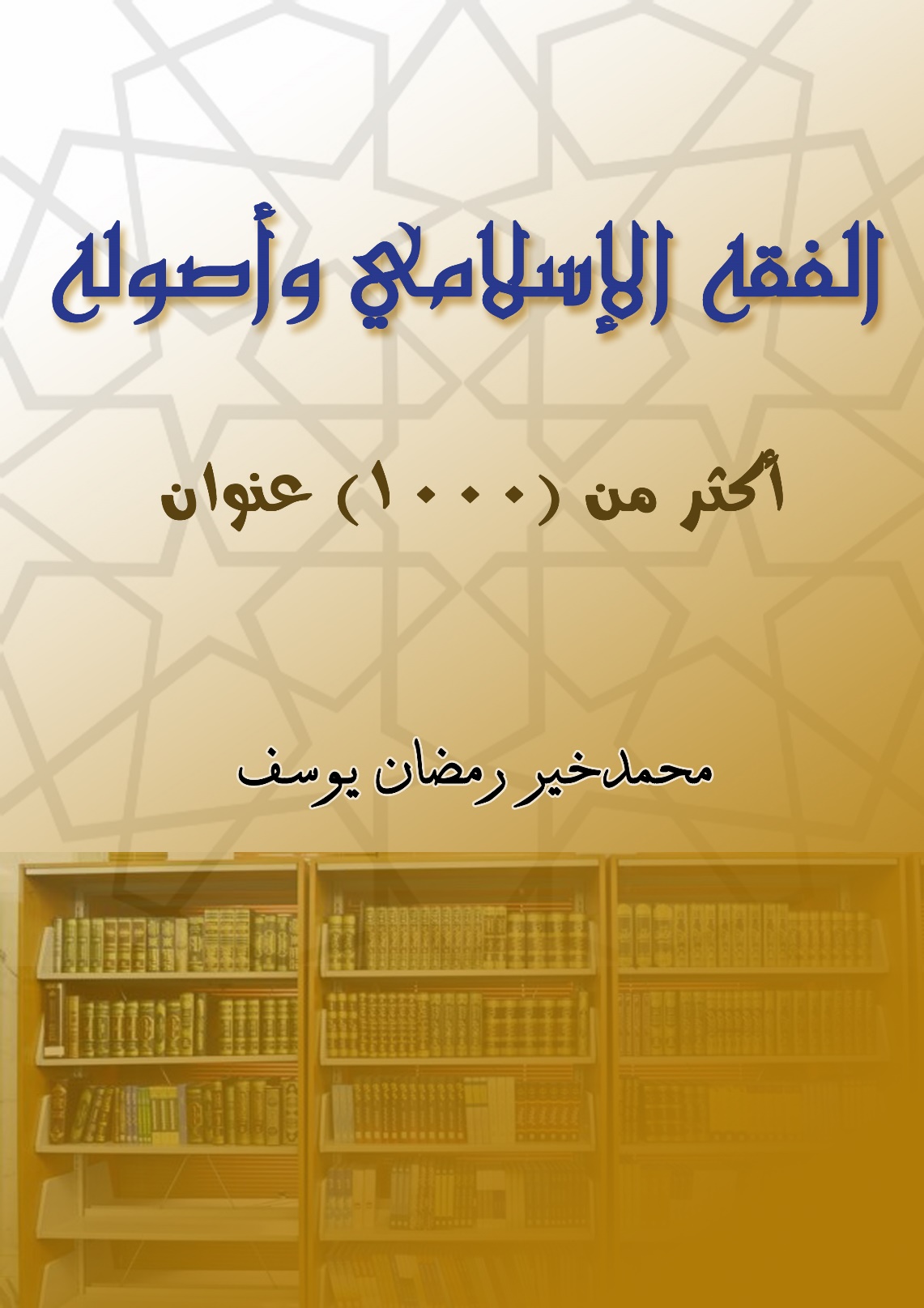 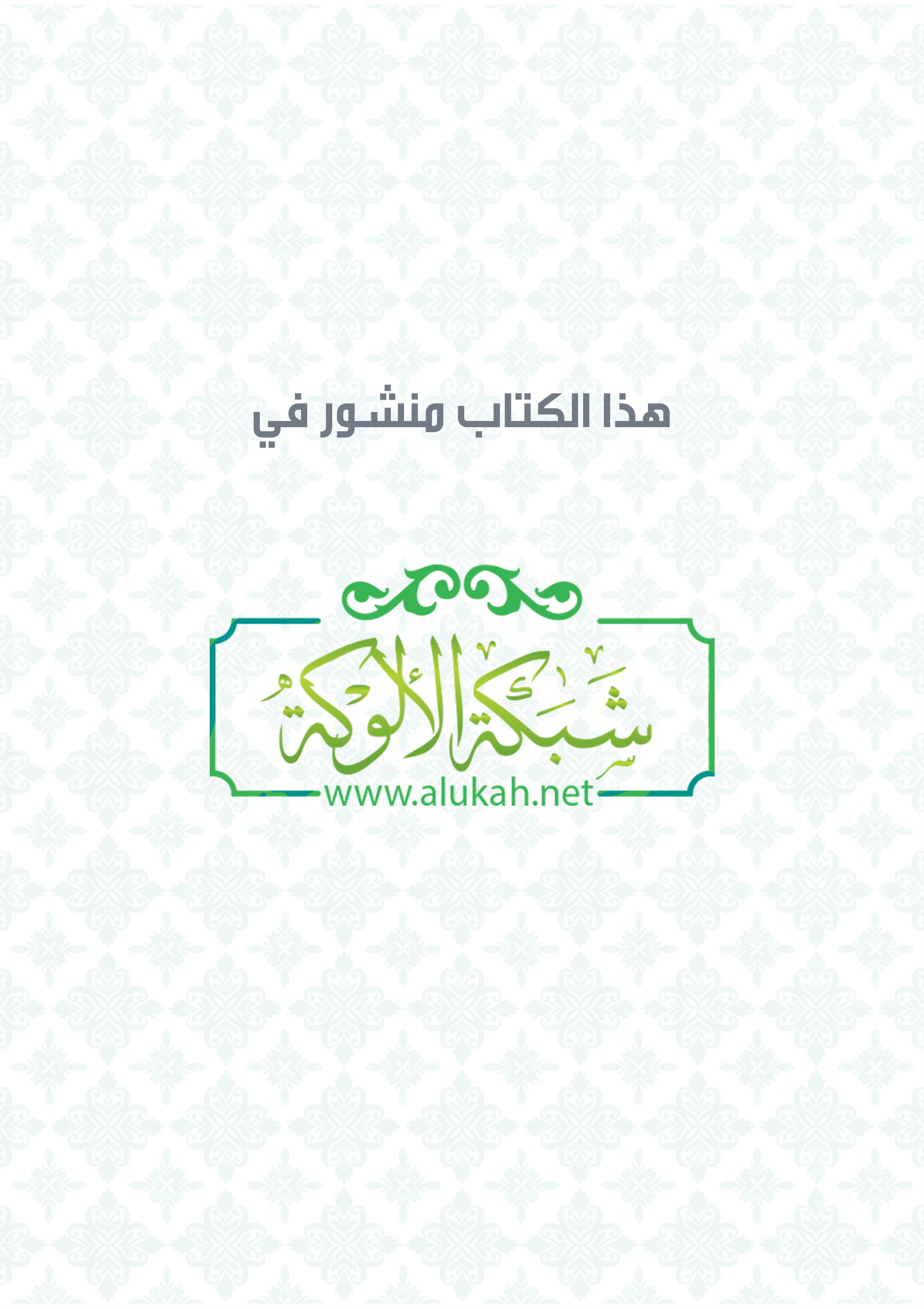 الفقه الإسلامي وأصولهأكثر من (1000) عنوان!محمد خير رمضان يوسفالجزء الأولجمادى الآخرة 1439 هـبسم الله الرحمن الرحيممقدمةالحمد لله العليم الحكيم، والصلاة والسلام على النبيِّ المعلِّم الأمين محمد، وعلى آله وأصحابه الذين علَّموا الدين، وبعد:فقد جمعت في هذا الكتاب أكثر من ألف عنوان مما نُشر من كتاب أو نوقش من رسالة، بين الأعوام (1435 – 1439 هـ)، والرسائل العلمية تكاد أن تقتصر على جامعات بلاد الحرمين، فيكون فاتني تقييد عناوين كثير منها، كما لا أدعي حصر ما نُشر من كتب في هذه المدة، فهو جهد شخصي على كل حال.وقد سبق أن نشرت هذه العناوين في (100) حلقة، مع صور أغلفة الكتب، واكتفيت هنا بالعناوين دون صورها، حتى لا يزيد حجم الكتاب أو يثقل بها.ورتبتها على الموضوعات، فهو أكثر نفعًا للباحث، معتمدًا في ذلك على كتابي (خطة تصنيف العلوم الإسلامية) الموسَّعة، ولم أفرِّع منها كثيرًا، فهي ليست بالكثيرة بعد توزيعها على موضوعاتها الأساسية الاثنتي عشرة.وما كان من موضوع معين على مذهب فقهي وضعته في موضوعه وليس في المذهب، كالعبادات في الفقه المالكي، وضعته في موضوع العبادات، وهكذا.والموضوعات الأساسية هي:الفقه الإسلامي (الأعمال الشاملة)أصول الفقهالعباداتالمعاملاتفقه الأسرةالحلال والحرامالجنايات والعقوباتالسِّيرالنظم الإسلاميةالمذاهب الفقهيةالفتاوى والنوازلتراجم الفقهاءوهذا هو الجزء الأول من العمل، وقد يتلوه آخر بمشيئته تعالى، والله الموفق.محمد خير يوسفجمادى الآخرة 1439 هـالفقه الإسلامي الفقه الإسلامي (الأعمال الشاملة)(تشمل دراسات فيه)الاجتهادات الفقهية لشيخ الأزهر العلامة جاد الحق/ حسن الإمام البيومي.- جدة: جامعة مكة المكرمة المفتوحة: توزيع الأمة، 1437 هـ، 574 ص (أصله رسالة علمية).الإجماع: المسائل الفقهية المتفق عليها عند أكثر العلماء/ محمد بن إبراهيم بن المنذر النيسابوري (ت 318 هـ)؛ تحقيق ودراسة فؤاد عبدالمنعم أحمد.- الرياض: دار العاصمة، 1438 هـ، 208 ص.الكتاب له طبعات سابقة، ولعل الأولى منها كانت قبل عام 1400 هـ. الاختيارات الفقهية لصدّيق حسن خان القِنَّوجي (ت 1307 هـ): جمعًا وتوثيقًا ودراسة/ حسن بن إبراهيم دغريري.- أبها: جامعة الملك خالد، 1437 هـ، 2 مج (852 ورقة ) (ماجستير).الاعتصام بالشريعة/ طارق الشامخي.- تونس؛ بيروت: الدار المالكية، 1437 هـ، 208 ص.مقالات في الفقه الإسلامي، وفي السياسة الشرعية.أعلام الموقعين عن رب العالمين/ محمد بن أبي بكر ابن قيم الجوزية (ت 751 هـ)؛ تحقيق محمد أجمل الإخلاصي؛ تخريج عمر بن سعدي.- مكة المكرمة: دار عالم الفوائد، 1437 هـ، 6 مج.محقق وفق المنهج المعتمد من قبل الشيخ بكر أبو زيد رحمه الله.وقد طبع بتمويل مؤسسة سليمان بن عبدالعزيز الراجحي الخيرية.ومج 7: فهارس عامة.الألغاز الفقهية في مسائل العبادات والمعاملات والمواريث للتدريب على الفقه المقارن والتعددية الفقهية/ سعد الدين هلالي.- القاهرة: الهيئة المصرية العامة للكتاب، 1437 هـ، 655 ص.بحوث فقهية في قضايا عصرية/ عبدالحي يوسف.- القاهرة: دار اليسر، 1438 هـ.بحوث محكمة في الفقه.- بريدة: جامعة القصيم، 1436 هـ، 204 ص.وهي ثلاثة بحوث:زكاة الأراضي وقضاياها المعاصرة/ عبدالله بن عمر السحيباني.أحكام التداوي بالمحرم/ محمد بن إبراهيم الجاسر.أحكام فك النقود المعاصرة ومبادلتها بجنسها/ محمد بن عبدالله المحيميد.بحوث ورسائل شرعية/ محمد بن عبدالله السبيل (ت 1434 هـ).- الرياض: مكتبة الرشد، 1434 هـ، 864 ص.بداية الفقيه/ سالم العجمي.- الكويت: توزيع مكتبة أهل الأثر، 1436 هـ، 832 ص.مختصر في الفقه، مقرون بالأدلة الشرعية، جمع مادته من "الشرح الممتع على زاد المستقنع" لابن عثيمين، وأضاف إليه قول غيره من الفقهاء..التحديدات الفقهية في غير العبادات والمعاملات: جمعًا ودراسة/ علي بن حمد الناشري.- المدينة المنورة: الجامعة الإسلامية، 1438 هـ (دكتوراه).التخطيط والبنيان في الفقه الإسلامي/ زكريا المرابط.- القاهرة: دار السلام، 1439 هـ.تطور الدولة والفقه والكلام في الإسلام/ دانكن بلاك ماكدونالد؛ ترجمة: محمد سعد كامل.- بيروت: دار الروافد الثقافية، 1439 هـ.التعليقات الذهبية على الروضة الندية للإمام محمد صديق بن حسن القِنَّوْجي (ت 1307 هـ)/ تعليقات جمال الدين القاسمي (ت 1332 هـ) [فهو على الكتاب خطأ]، أحمد محمد شاكر (ت 1377 هـ)، محمد ناصر الدين الألباني (ت 1420 هـ)؛ تحقيق وتخريج سامي الأزهر الفريضي.- دمشق: دار طيبة: دار غار حراء؛ القاهرة: ثقافة بلا حدود، 1436 هـ، 2 مج.الروضة الندية شرح على الدرر البهية في المسائل الفقهية للشوكاني رحمه الله.تنزيه الفقيه/ عبدالعزيز بن سعد الدغيثر، 87 ص.كتاب إلكتروني نشر في شبكة الألوكة بتاريخ 16/3/1439 هـ.التيسير الفقهي: ضوابط ومحاذير/ عبدالله بن محمد آل خنين.- الرياض: الجمعية الفقهية السعودية، 1438 هـ.دراسات فقهية تأصيلية معاصرة/ عبدالعزيز بن علي بن عزيز الغامدي.- السعودية: المؤلف، 1437 هـ، 381 ص.دراسات في الفقه الإسلامي: وائل حلاق ومجادلوه/ وائل حلاق، ديفيد باورز؛ ترجمة وتنسيق أبو بكر باقادر؛ تدقيق ومراجعة طاهرة عامر.- بيروت؛ الرياض: مركز نماء للبحوث والدراسات، 1437 هـ، 332 ص.الروض المثمر في نظم الإجماع لابن المنذر/ نظمه أنور عبدالله الفضفري.- الرياض: دار الإداوة، 1438 هـ؟الصناعة الفقهية/ لأبي الطيب مولود السريري السوسي.- بيروت: دار الكتب العلمية، 1439 هـ، 336 ص.الفقه الأكبر والمدخل إلى الفقه الإسلامي/ إعداد فقهاء للتدريب والاستشارات؛ تحكيم الجمعية الفقهية السعودية.- المدينة المنورة: مكتب فقهاء للتدريب والاستشارات (مكتب خبرة تابع لمعهد البحوث والاستشارات بجامعة طيبة)، 1437 هـ، 113 ص (مقررات شهادة التأهيل الفقهي؛ 1).فقهنا المعاصر/ نور الدين مختار الخادمي.- القاهرة: دار السلام، 1436 هـ، 190 ص.الفوائد والدرر في بعض ما يحتاجه أهل البادية والحضر/ عبدالملك بن عبدالرحمن السعدي.- عمّان: دار الفتح، 1438 هـ.ما نسبه الصحابة والتابعون إلى السنة وأثره في الفقه الإسلامي/ محمد إلياس المراكشي.- القاهرة: دار السلام، 1438 هـ (أصله رسالة ماجستير).المدخل إلى الفقه الإسلامي/ حسين حامد حسان.- عمّان: أروقة للدراسات والنشر، 1438 هـ.مدخل إلى الفقه الإسلامي/ جوزيف شاخت؛ ترجمة حمادي ذويب.- بيروت: دار المدار الإسلامي، 1439 هـ.المدخل الوجيز في دراسة الفقه الإسلامي/ صلاح محمد أبو الحاج.- عمّان: دار الفاروق، 1436 هـ، 256 ص.مراتب الإجماع في العبادات والمعاملات والاعتقادات/ علي بن أحمد بن حزم الأندلسي (ت 456 هـ)؛ مراجعة طه عبدالرؤف سعد.- القاهرة: المكتبة الأزهرية للتراث، 1435 هـ، 181 ص.مصورة من طبعة القدسي بالقاهرة.المسائل الفقهية التي قيل فيها: جرى عليها العمل: جمعًا ودراسة/ فيصل بن علي السويطي.- المدينة المنورة: الجامعة الإسلامية، 1436 هـ، 960 ص (دكتوراه).من أول كتاب الطهارة، إلى نهاية كتاب النفقات.المستثنيات باجتهاد الفقهاء/ عائشة بنت سعد الشهري.- الرياض: جامعة الملك سعود، 1437 هـ، 599 ورقة (بحث مكمل للماجستير).من أول كتاب الطلاق، إلى آخر كتاب النفقات: دراسة فقهية مقارنة.النظريات الفقهية/ سعد بن ناصر الشثري.- الرياض: دار كنوز إشبيليا، 1437 هـ، 258 ص.الهادي إلى رياض الفقه والفقهاء/ سلمى بنت المفتي مجيب الرحمن الديروي.- بيروت: دار الكتب العلمية، 1438 هـ، 336 ص.الواضح في فقه الكتاب والسنة/ محمد بن بديع موسى.- بيروت: المكتب الإسلامي، 1438 هـ.الوسائل في فروق المسائل/ سلامة بن إسماعيل بن جماعة المقدسي (ت 480 هـ)؛ تحقيق عِلم لإحياء التراث بإشراف عبدالعاطي محيي الشرقاوي.- مصر: عِلم لإحياء التراث والخدمات الرقمية، 1439 هـ؟، 2 مج.مباحث فقهية تتعلق بعامة أبواب الفقه أو بعضها:أثر اختلاف الدِّين في الفقه الإسلامي/ عبدالله بن سليمان المطرودي.- مصر: دار البلد؛ السعودية: دار الفضيلة، 1438 هـ، 942 ص (أصله رسالة دكتوراه).أثر القرائن في العقود في الفقه الإسلامي: دراسة تأصيلية تطبيقية/ فادي هاني شحيبر.- بيروت: دار المقتبس، 1438 هـ (أصله رسالة دكتوراه).الإجماع من المغني وكشاف القناع: عرض للمسائل التي أجمع عليها الفقهاء مستخرجة من كتابي المغني وكشاف القناع مرتبة على أبواب الفقه على شكل جدول وبالجزء والصفحة/ إعداد مهند أبو عمر.- محافظة الشرقية، مصر: مكتبة العلوم والحكم، 1435 هـ، 238 ص.أحكام السفر في الفقه الإسلامي: دراسة تأصيلية/ عبدالله بن عبدالعزيز العجلان.- ط4.- الرياض: المؤلف، 1434 هـ، 332 ص.أحكام الضرر المحتمل والنفع المحتمل في الفقه الاجتماعي الإسلامي/ خالد رشيد الجميلي.- دمشق: دار رواد المجد، 1439 هـ.الأحكام الفقهية المتعلقة بالمدينة النبوية/ يوسف بن مطر المحمدي.- ط2.- السعودية، 1438 هـ.الإشارات الفقهية في فتن أشراط الساعة الكبرى/ نبيل منصور عابد.- غزة: الجامعة الإسلامية، 1438 هـ، 111 ورقة (بحث مكمل للماجستير).الاعتبار الشخصي وأثره في إبرام العقود/ دراسة وبحث محمد بن عتيق الحربي.- جدة: مكتب المستشار محمد عتيق الحربي للمحاماة والاستشارات القانونية، 1436 هـ، 158 ص.وأشير أيضًا إلى رسالة الماجستير من المعهد العالي للقضاء بالرياض: الاعتبار الشخصي في العقود/ محمد بن إبراهيم القاسم، 1434 هـ.بغية الكمال فيما تيسَّر من أحكام الرجال/ عماد آل عبدالله. [الرياض: المؤلف]، تاريخ الإيداع 1435 هـ، 298 ص.أحكام فقهية فيما يخص الرجل.التنازل عن الحق والرجوع عنه وأثره في الفروع الفقهية/ حازم إسماعيل جاد الله.- غزة: الجامعة الإسلامية، 1437 هـ (بحث مكمل للماجستير).التوازن في العقود: دراسة تأصيلية تطبيقية/ حمود بن مسلط المرزوقي.- الرياض: المعهد العالي للقضاء، 1438 هـ (دكتوراه).الحق في الفقه الإسلامي: دراسة مقارنة/ محمد بن جبر الألفي.- الرياض: الجمعية الفقهية السعودية، 1439 هـ، ٢٦٠ ص.دلالة مفهوم التعجيل وحكمه عند الأصوليين والفقهاء/ جميلة عبدالقادر الرفاعي، أمل سمير مرجي، 43 ص.نشر في موقع الألوكة بتاريخ 26/2/1439 هـ.رسالة في أحكام الألثغ: في العبادات والمعاملات والأنكحة والجنايات/ علي محمد شوقي.- القاهرة: مكتبة الرجاء، 1439 هـ.رسالة للمراهق والمراهقة في علامات البلوغ/ محمد بن راشد الهزاني.- الرياض: دار عالم الكتب، 1436 هـ، 27 ص.زاد المسافر/ فهد بن يحيى العماري.- الرياض: دار الحضارة، 1437 هـ، 162 ص.مختصر من كتاب المؤلف: المختصر في أحكام السفر.الشك وأثره في الأحكام الشرعية: دراسة أصولية فقهية/ حاتم عبداللطيف أبو الحسب.- القاهرة: دار المقاصد، 1439 هـ؟العفو في الفقه الإسلامي: ضوابطه ومجالاته: دراسة فقهية مقارنة/ أيمن جبرين جويلس.- عمّان: دار النفائس، 1435 هـ، 480 ص (أصله رسالة دكتوراه من جامعة القاهرة).العقود المستقبلية وأحكامها في الفقه الإسلامي/ عاصم أحمد حمد.- المنصورة: دار اليقين، 1436 هـ، 272 ص (أصله رسالة علمية من جامعة الشارقة).فقه الأقليات المسلمة: الضوابط والتطبيق/ عبدالعاطي شلبي.- الإسكندرية: دار الكتب والدراسات العربية، 1437 هـ، 331 ص.قواعد العقد/ خالد بن علي المشيقح.- الرياض: دار الصميعي، 1438 هـ.المجالس في الفقه الإسلامي/ بسام صلاح الرشيد.- طرابلس الشام: جامعة أريس الدولية، 1438 هـ (دكتوراه).مجموعة الشيخ عبدالرحمن [بن عبدالله] العيسى (ت 1433 هـ) العلمية/ تقديم خالد بن علي المشيقح.- المدينة المنورة: دار العقيدة، 1437 هـ.رأيت منها المجلد الأول: أحكام التبعيض في الفقه الإسلامي: دراسة فقهية مقارنة، 754 ص، أصله رسالة دكتوراه من المعهد العالي للقضاء.المختصر في أحكام السفر/ فهد بن يحيى العماري.- ط2، مزيدة.- الرياض: دار الحضارة، 1438 هـ، 290 ص.المسائل الافتراضية وأثرها في نوازل العبادات وفقه الأسرة/ بدرية بنت صالح السياري.- الرياض: جامعة الإمام، 1436 هـ، 740 ورقة (دكتوراه).المسائل الفقهية الملقَّبة في غير الفرائض مع تطبيقات معاصرة/ فهد بن عبدالله آل طالب.- الرياض: دار كنوز إشبيليا، 1437 هـ، 2 مج (814 ص) (أصله رسالة دكتوراه).موقف الإسلام من تعنت أولي الأمر في ممارسة سلطاتهم: دراسة فقهية مقارنة/ سعيدة ياسين رزق.- الإسكندرية: منشأة المعارف، 1435 هـ، 338 ص (أصله رسالة علمية).نداء للجنس اللطيف في حقوق النساء في الإسلام وحظهن من الإصلاح المحمدي العام/ محمد رشيد رضا (ت 1354 هـ).- الإسكندرية: الدار العالمية للنشر، 1437 هـ، 387 ص.وفي ذيله شرحه المسمى: الروض الوريف/ وائل حافظ خلف.نظرية الاستقرار في الفقه الإسلامي/ وسيلة خلفي.- بيروت: دار ابن حزم، 1436 هـ، 2 مج (أصله رسالة دكتوراه).نظرية الحرمان في الفقه الإسلامي: دراسة مقارنة مع التطبيقات على المسائل المعاصرة/ عبدالله يوسف الأنصاري.- المنيا: جامعة المنيا، 1437 هـ، 415 ص (دكتوراه).نظرية الشبهة في الفقه الإسلامي/ عبدالله سعيد ويسي.- بغداد: دار الفجر؛ عمّان: دار النفائس، 1438 هـ، 471 ص (أصله رسالة دكتوراه).النوازل في السفر/ عبدالله بن فهد السياري.- الرياض: جامعة الإمام، كلية الشريعة، 1439 هـ (دكتوراه).تعليم الفقه وطرق البحث فيه:الاتجاه الفقهي للإمام النسائي من خلال سننه في ضوء المذاهب: دراسة نظرية تطبيقية/ حميد سيد حسن علي.- القاهرة: دار الكلمة، 1435 هـ، 939 ص (أصله رسالة ماجستير من جامعة القاهرة).أثر تدريس الفقه باستخدام استراتيجية التدريس التبادلي على التحصيل وتنمية مهارات التفكير الناقد لدى طلاب الصف الثالث المتوسط/ محمد بن مفرح آل القطب.- أبها: جامعة الملك خالد، 1436 هـ، 158 ورقة (بحث مكمل للماجستير).تحليل النص الفقهي: دراسة نظرية تطبيقية/ خالد بن عبدالعزيز السعيد.- جدة: مركز التأصيل للدراسات والبحوث، 1437 هـ، 2 مج (1246 ص) (أصله رسالة دكتوراه).مشارع التقنين: مباحثات منهجية في تقنين الفقه الإسلامي/ حازم بن حامد النمري.- الطائف: دار الطرفين، 1436 هـ، 176 ص.مقالات تأسيسية في فهم وتعظيم الفقه والأثر والتحذير من مخالفتهما/ محمد أحمد عاموه.- عمّان: دار النور المبين، 1437 هـ، 200 ص.الملَكة الفقهية: حقيقتها وشروط اكتسابها وثمراتها/ عبدالله بن فهد القاضي.- الرياض: الجمعية الفقهية السعودية: شركة العبيكان للتعليم، 1437 هـ، 622 ص (أصله دكتوراه).فقه المرأة المسلمة:الحقوق الشرعية للمرأة بين الشريعة الإسلامية والقانون اليمني: دراسة تطبيقية على محافظة صعدة/ أمينة عسكر مسرع سالم.- المنيا: جامعة المنيا، 1436 هـ، 294 ص (ماجستير).حقوق المرأة في الإسلام/ موسى حجيرات.- عمّان: دار جرير، 1436 هـ، 166 ص.حقوق وواجبات المرأة المتضمنة في كتاب الفقه نظام المقررات لطالبات الصف الأول الثانوي/ بارا عبدالمجيد كريم.- الرياض: جامعة الملك سعود، 1436 هـ، 205 ورقة (بحث مكمل للماجستير).رسالة للمرأة في أحكام الحيض، الطهر، النفاس، الإياس، الحمل، الرضاعة/ محمد بن راشد الهزاني.- الرياض: دار عالم الكتب، 1436 هـ، 65 ص.فقه المرأة المسلمة في سؤال وجواب/ أسامة قطب.- القاهرة: دار البيان، 1433 هـ، 152 ص.أصول الفقهأصول الفقه (عام)الكتب القديمة:الآيات البينات على اندفاع أو فساد ما وقفت عليه مما أورد على "جمع الجوامع وشرحه" للمحقق المحلي من الاعتراضات/ شهاب الدين أحمد بن قاسم العبادي (ت 992 هـ). تحقيقه في الجامعة الإسلامية بالمدينة المنورة، 1438 هـ...الإحكام في أصول الأحكام/ علي بن أحمد بن حزم الأندلسي (ت 456 هـ)؛ حققه وخرَّج أحاديثه فواز أحمد زمرلي، عبدالرحمن زمرلي.- بيروت: دار ابن حزم، 1437 هـ، 4 مج.أصول الشاشي/ نظام الدين أحمد بن محمد الشاشي الحنفي (ت 344 هـ)؛ دراسة وتحقيق خالد بن عبدالهادي المطيري.- مكة المكرمة: الدار المكية؛ بيروت: دار ابن حزم، 1438 هـ.الأقدَس على الأنفُس في أصول الفقه/ محمد مصطفى ماء العينين (ت 1328 هـ)؛ تحقيق محمد بن أحمد رفيق.- بيروت: دار ابن حزم، 1436 هـ، 270 ص.وهو شرح على ورقات إمام الحرمين الجويني (ت 478 هـ).يليه: تنوير السعيد: شرح نظم المفيد، في العام والخاص، كلاهما للمؤلف.الأقوال الملحقات على مختصر الورقات/ عبدالحق بن عبدالحنان الجاوي (ت 1324 هـ)؛ تحقيق إبراهيم بن فتحي المحلاوي.- الكويت: دار إيلاف الدولية، 1438 هـ.بذل النظر في أصول الفقه/ علاء الدين محمد بن عبدالحميد الأسمندي (ت 552 هـ)؛ تحقيق ودراسة أحمد فريد المزيدي.- القاهرة: دار الكتب العلمية، 1436 هـ، 592 ص.سبق تحقيقه من قبل محمد زكي عبدالبرّ.- القاهرة: مكتبة دار التراث، 1412 هـ، 737 ص.البلوغ النافع على أصول "الكوكب الساطع" للسيوطي/ جبريل بن عمر الفلاتي (ت 1202 هـ).حقق في الجامعة الإسلامية بالمدينة المنورة من قبل أكثر من باحث، 1435 هـ، ...و"الكوكب الساطع في نظم جمع الجوامع للسبكي" في أصول الفقه، للإمام السيوطي رحمه الله (ت 911 هـ).التحرير في أصول الفقه: الجامع بين اصطلاح الحنفية والشافعية/ تصنيف محمد بن عبدالواحد بن الهمام الإسكندري (ت 861 هـ)؛ تحقيق محمد عبدالعزيز عبدالخالق.- بيروت: دار الكتب العلمية، 1436 هـ، 416 ص.تحفة الأخيار في نظم منار الأنوار/ عبدالله بن أحمد النسفي (ت 710 هـ).- القاهرة: دار الإحسان،148 هـ، 136 ص.يليها: التحفة السنية في نظم القواعد الفقهية/ عبدالرحمن رمضان الأزهري.تحفة الوصول إلى علم الأصول على مذهب أهل السنة والجماعة/ يوسف بن حسن بن عبدالهادي المقدسي (ت 909 هـ)؛ تحقيق ودراسة لجنة مختصة من المحققين بإشراف نور الدين طالب.- بيروت: دار المقتبس، 1439 هـ.التوضيح في حلّ غوامض التنقيح/ صدر الشريعة عبيدالله بن مسعود البخاري (ت 747 هـ)؛ وحاشيته الوجيزة النافعة: منيرة التوضيح، للمفتي [محمد أحمد] آل مصطفى المصباحي.- بيروت: دار الكتب العلمية، 1435 هـ، 672 ص.الأصل (التنقيح في أصول الفقه) للمؤلف نفسه.جامع شروح الورقات لإمام الحرمين الجويني في أصول الفقه/ إعداد ومراجعة عبدالستار عبدالسميع الأبنودي.- القاهرة: شركة القدس للنشر، 1435 هـ، 593 ص.وهي:شرح تاج الدين ابن الفركاح، عبدالرحمن بن إبراهيم (ت 690 هـ).شرح ابن إمام الكاملية، محمد بن محمد (ت 874 هـ).شرح جلال الدين محمد بن أحمد المحلي (ت 894 هـ)، ومعه حاشية أحمد بن محمد الدمياطي الشافعي (ت 1117 هـ).الأنجم الزاهرات على حل ألفاظ الورقات/ شمس الدين محمد بن عثمان المارديني (ت 871 هـ).قرة العين في شرح ورقات إمام الحرمين/ محمد بن محمد الحطاب (ت 954 ص). ومعه حاشية محمد بن الحسين الهدة السنوسي.حاشية محمد شاه الفناري (ت 834 هـ) على "فصول البدائع في أصول الشرائع".الأصل للمؤلف نفسه، وهو في أصول الفقه.حقق من قبل طلبة بجامعة الملك سعود في الرياض، 1437 هـ، ...الحواشي الرفيعة على منظومة الذريعة/ عبدالرحمن بن سليمان الأهدل الزبيدي (ت 1250 هـ)؛ حققه وعلق عليه جمال بن جمال عبدالغني.- القاهرة: دار اليسر، 1438 هـ.ومنظومة "ذريعة الوصول" لمحمد بن أبي بكر الأشخر اليمني الشافعي (ت 991 هـ).وقد سبق نشر الكتاب بهذا التحقيق من قبل دار المحدّثين بالقاهرة عام 1429 هـ.. وأصله رسالة ماجستير من جامعة الأزهر، وهو في أصول الفقه.الرسالة/ محمد بن إدريس الشافعي (ت 204 هـ)؛ بتحقيق أحمد محمد شاكر.- القاهرة: دار النبلاء، 1437 هـ، 575 ص.عن أصل بخط الربيع بن سليمان، كتبه في حياة الإمام الشافعي.وبتحقيق علي بن محمد بن ونيس.- الرياض: دار ابن الجوزي، 1439 هـ.رسالة العكبري في أصول الفقه/ الحسن بن شهاب العكبري (ت 428 هـ)؛ تحقيق بدر بن ناصر السبيعي.- عمّان: أروقة للدراسات والنشر، 1439 هـ.شرح البديع/ تاج الدين علي بن عبدالله الأردبيلي التبريزي الشافعي (ت 746 هـ).حققه طلبة من الدراسات العليا بكلية التربية في جامعة الملك سعود بالرياض.في أصول الفقه. والمقصود بالبديع: "بديع النظام الجامع بين كتاب البزدوي والإحكام" لمؤلفه أحمد بن علي بن الساعاتي (ت 694 هـ).شرح "ذريعة الوصول إلى اقتباس زبد الأصول"/ محمد بن محمد بن حسن الأهدل، الملقب بالشافعي الصغير (ت 1316 هـ).حققه باحثان من طلبة الماجستير بالجامعة الإسلامية في المدينة المنورة: عبدالله بن عبدالكريم الحجوري، ونايف بن يوسف السميري، 1432 هـ، 1436 هـ.وسبق أن حققه فرحان الإدريسي، وصدر عن مؤسسة الرسالة بدمشق عام 1432 هـ.والأصل لمحمد بن أبي بكر الأشخر (ت 991 هـ).شرح العضد: القاضي عضد الملة والدين عبدالرحمن بن أحمد الإيجي، المتوفى سنة 756 هـ على مختصر منتهى الوصول والأمل في علمي الأصول والجدل لأبي عمرو عثمان بن عمر بن الحاجب، المتوفى سنة 646 هـ/ دراسة وتحقيق علي بن عبدالرحمن بسام الجزائري.- القاهرة: دار عباد الرحمن؛ بيروت: دار ابن حزم، 1437 هـ، 2 مج (1056 ص).شرح مختصر ابن الحاجب الأصلي/ للقاضي سعيد بن محمد العقباني ‏التلمساني (ت811هـ). تحقيقه في ‏كلية الآداب والعلوم الإنسانية، سايس – فاس، 1437 هـ..(في أصول الفقه).شرح "المغني في أصول الفقه"/ علاء الدين علي بن عمر قره حصاري الحنفي (ت 800 هـ)0حقق في جامعة الإمام بالرياض، 1437 هـ، ...و"المغني في أصول الفقه" لعمر بن محمد الخبازي (ت 691 هـ).شرح المنهاج للبيضاوي في علم الأصول/ شمس الدين محمود بن عبدالرحمن الأصفهاني (ت 749 هـ)؛ تحقيق عبدالكريم بن علي النملة.- الرياض: مكتبة الرشد، 1439 هـ.شرح منهاج الوصول إلى علم الأصول/ عز الدين يوسف بن الحسن الحلواني التبريزي (ت 802 هـ).حققه مجموعة من الطلبة بالجامعة الإسلامية بالمدينة المنورة، 1436 هـ، ...و"منهاج الوصول" للبيضاوي.فتح الأسرار شرح كتاب المغني للخبازي/ مصطفى بن يوسف بن مراد الأيوبي الموستاري البوسني (ت 1119 هـ).حققه مجموعة من الطلبة بالجامعة الإسلامية في المدينة المنورة.وكتاب "المغني في أصول الفقه" لمؤلفه عمر بن محمد الخبازي (ت 691 هـ).فتح الودود بسلم الصعود على مراقي السعود/ محمد يحيى بن محمد المختار الولاتي الشنقيطي (ت 1330 هـ)؛ دراسة وتحقيق أمين ولد البشير.- الكويت: دار الضياء، 1438 هـ.قرة العين بشرح ورقات إمام الحرمين/ محمد بن محمد الحطاب الرعيني (ت 954 هـ)؛ تحقيق محمد عايش.- عمّان: دار الفتح، 1438 هـ (أو 1439 هـ).وبعنوان: قرة العين لشرح ورقات إمام الحرمين؛ صدر بتحقيق ضياء الحق أبو بكر جودة.- القاهرة: دار الإحسان، 1438 هـ.القواعد/ علي بن محمد بن اللحام (ت 803 هـ)؛ دراسة وتحقيق عايض بن عبدالله الشهراني، ناصر بن عثمان الغامدي.- الرياض: دار الفضيلة؛ مصر: دار البلد، 1438 هـ، 2 مج (1309 ص) (أصله رسالتا ماجستير).(القواعد والفوائد الأصولية وما يتبعها من الأحكام الفرعية).قواعد الأصول ومعاقد الفصول: مختصر تحقيق الأمل في علمي الأصول والجدل/ صفي الدين عبدالمؤمن بن عبدالحق القَطيعي البغدادي الحنبلي (ت 739 هـ)؛ تحقيق أنس بن عادل اليتامى، عبدالعزيز بن عدنان العبدان.- الكويت: ركائز للنشر، 1439 هـ.اللآلئ المتسقات: نظم متن الورقات في علم أصول الفقه/ نظم محمد بن إبراهيم بن المفضَّل الشبامي اليمني (ت 1080 هـ)؛ تحقيق محمد رفيق الحسيني.- بيروت: دار البشائر الإسلامية، 1437 هـ، 47 ص.  (لقاء العشر الأواخر بالمسجد الحرام؛ 277).مجامع الحقائق والقواعد وجوامع الروائق والفوائد/ محمد بن مصطفى الخادمي (ت 1176 هـ)؛ تحقيق حسن إبراهيم الحوسني.- الرياض: دار الصميعي، 1438 هـ (أصله رسالة ماجستير من جامعة الشارقة).وهو في الأصول والقواعد الفقهية.مجمع الدرر في شرح المختصر/ بدر الدين محمد بن أسعد التستري الشافعي (ت 732 هـ)؛ تحقيق عبدالرحمن بن غازي خصيفان، إسماعيل الحاج، عبدالوهاب الرسيني.- بيروت: دار ابن حزم، 1439 هـ، 4 مج (أصله رسائل علمية من جامعة أم القرى).وهو شرح مختصر ابن الحاجب في أصول الفقه.مسلم الثبوت مع حاشيته في أصول الفقه للعلامة محب الله عبدالشكور البهاري (ت 1119 هـ)/ دراسة وتحقيق عامر بن عيسى اللهو.- الرياض: جامعة الملك سعود، 1438 هـ (دكتوراه).المعتمد في أصول الفقه/ لأبي الحسين محمد بن علي بن الطيب البصري المعتزلي (ت 436 هـ)؛ تحقيق أسامة عبدالعظيم.- القاهرة: المكتبة الأزهرية للتراث، 1436 هـ، 2 مج.وقد سبق تحقيقه من قبل محمد حميد الله، ثم خليل الميس.معراج الوصول إلى شرح منهاج الأصول للبيضاوي/ محمد بن أبي بكر الإيكي (ت 697 هـ)؛ تحقيق هاني بن عبدالله الجبير، محمد غرم الله الفقيه.- بيروت: دار البشائر الإسلامية، 1437 هـ، 832 ص.مفتاح الحصول لمرآة الأصول في شرح مرقاة الوصول/ مصطفى بن يوسف الموستاري (ت 1119 هـ).حقق في الجامعة الإسلامية بالمدينة المنورة، 1436 هـ...مناهج العقول شرح مناهج الأصول/ محند بوحسن البدخشي (ت 922 هـ).تحققه في الجامعة الإسلامية بالمدينة المنورة، 1438 هـ، ...النبذة الزكية في القواعد الأصلية/ شمس الدين محمد بن عبدالدائم البِرماوي (ت 831 هـ)؛ تحقيق عبدالله رمضان موسى.- المدينة المنورة: مكتبة دار النصيحة؛ الجيزة: مكتبة التوعية الإسلامية، 1435 هـ، 210 ص.معها نظمها (1032 بيتًا) للمؤلف: النبذة الألفية في الأصول الفقهية.نشر البنود على مراقي السعود/ عبدالله بن الحاج إبراهيم العلوي (ت 1233 هـ)؛ تقديم وتحقيق الشيخ التيجاني بن أحمدي، التاه بن محمدن بن أجمَّد.- الكويت: دار الضياء، 1438 هـ.نكت المحصول في علم الأصول/ لأبي بكر محمد بن عبدالله بن العربي (ت 543 هـ)؛ تحقيق حاتم باي.- بيروت: دار ابن حزم، 1438 هـ.نهاية السول في شرح منهاج الوصول إلى علم الأصول للبيضاوي/ جمال الدين عبد الرحيم بن الحسن الإسنوي (ت 772 هـ)؛ تحقيق عماد قدري.- القاهرة: دار الغد الجديد، 1439 هـ.الورقات في أصول الفقه/ لإمام الحرمين أبي المعالي عبدالملك بن عبدالله الجويني (ت 478 هـ)؛ معه الحاشية الحنبلية، حققها ووضع الحاشية مطلق بن جاسر الجاسر.- الكويت: مرتقى للعلوم الشرعية، 1439 هـ.الوصول إلى الأصول/ لأبي الفتح أحمد بن علي بن برهان (ت 518 هـ)؛ تحقيق عبدالحميد علي أبو زنيد.- القاهرة: دار الفاروق، 1438 هـ؟ 2 مج.سبق صدوره بهذا التحقيق عام 1403 هـ.الكتب الحديثة:الأحكام الأصولية المتعلقة بالتابعي/ بيداء بنت عبدالله القويعي.- الرياض: جامعة القصيم، 1436 هـ، 384 ص (أصله رسالة ماجستير).المسائل الأصولية المتعلقة بالتابعي من جهة قوله والاحتجاج به وحكم اتفاقهم...اختلاف آراء إمام الحرمين الأصولية: جمعًا ودراسة/ رويس أحمد أويس.- بريدة، السعودية: جامعة القصيم، 1437 هـ، 515 ورقة (بحث مكمل للماجستير).الاختيار في معنى أصول الفقه باختصار/ ناصر بن سعيد الساعدي.- ط4.- المدينة المنورة: دار النصيحة، 1436 هـ، 77 ص.على أسلوب السؤال والجواب.الأساس في أصول الفقه/ صالح حسن الرياشي.- كركوك: مكتبة أمير؛ بيروت: دار ابن حزم، 1436 هـ، 155 ص.جاء أدنى العنوان: منهج تدريس معاصر يتميز بالإيجاز والشمول لمباحث أصول الفقه.الأساس في أصول الفقه/ محمود عبدالرحمن عبدالمنعم.- القاهرة: دار اليسر، 1438 هـ.الاستدراك الأصولي تأصيلًا وتطبيقًا/ إيمان سالم قبّوس.- مكة المكرمة: الملتقى العلمي، 1439 هـ.الاستنباطات الأصولية في كتاب "الإكليل" للسيوطي: جمع ودراسة/ عبدالعزيز بن محمد العويد.- الرياض: دار الصميعي، 1438 هـ.أصول الفقه الذي لا يسع الفقيه جهله/ عياض بن نامي السلمي.- الرياض: دار ابن الجوزي، 1439 هـ.أصول الفقه عند أبي عبيد القاسم بن سلام: جمعًا ودراسة/ عبدالرحمن بن محمد العوض.- الرياض: جامعة الإمام، 1437 هـ، 647 ورقة (ماجستير).أصول الفقه المحمدي/ جوزيف شاخت؛ ترجمة رياض الميلادي، وسيم كمون.- بيروت: دار المدار الإسلامي، 1439 هـ.اعتراضات الأصوليين على ابن قدامة في "روضة الناظر".تناوله بالدراسة مجموعة من طلبة جامعة الملك خالد بأبها، 1437 هـ.إفادة المسؤول عن ورقات الأصول/ عبدالرحمن بن حامد آل نابت.- الرياض: دار المسلم، 1438 هـ.أقضية الخليفة الراشد علي بن أبي طالب رضي الله عنه: دراسة تأصيلية تطبيقية لمنهج علي في أصول الفقه/ محمد فؤاد ضاهر.- الكويت: مبرة الآل والأصحاب، 1436 هـ، 594 ص (أصله رسالة ماجستير من جامعة بيروت الإسلامية).إمتاع العقول بروضة الأصول/ عبدالقادر شيبة الحمد.- ط3.- [الرياض]: المؤلف، 1435 هـ، 145 ص.بحوث محكمة في أصول الفقه.- بريدة: جامعة القصيم، 1436 هـ، 442 ص.وهي ثلاثة بحوث:المشقة على النفس الصادرة من ذات المكلف: دراسة تأصيلية مقاصدية/ عبدالعزيز بن محمد العويد.القياس في الرخص وأثره في باب الحج/ وليد بن علي الحسين.مقاصد الشريعة الإسلامية في الأدوية/ سليمان بن محمد النجران.البداية لذوي العناية في أصول الفقه/ سعد الدين بن محمد الكبي.- بيروت: المكتب الإسلامي، 1438 هـ.بداية الوصول إلى علم الأصول/ النعمان الشاوي.- عمّان: دار الفتح، 1438 هـ.التبصرة في تلخيص المذكرة: اختصار مذكرة الشنقيطي في أصول الفقه/ اختصار سعد بن عبدالسلام النزيلي.- جدة: دار الأوراق الثقافية، 1439 هـ.تجديد أصول الفقه عند الإمام ابن حزم الأندلسي/ نذير بوصبع.- بيروت: دار ابن حزم، 1439 هـ.تجريد القواعد والفوائد الأصولية لابن اللحام (ت 803 هـ)/ جرده عبدالعزيز بن عدنان العيدان.- الكويت: ركائز للنشر، 1403 هـ.الترتيب عند الأصوليين في الحكم الشرعي والمبادئ اللغوية والاجتهاد والتقليد/ البندري بنت علي الحازمي.- الرياض: جامعة الإمام، 1436 هـ، 451 ورقة (ماجستير).ترتيب الموضوعات الأصولية ومناسباته: دراسة استقرائية تحليلية/ هشام بن محمد السعيد.- جدة: مركز التأصيل للدراسات والبحوث، 1437 هـ، 198 ص.جني المحصول في التعريف بعلم الأصول/ ناصر عيسى البلوشي.- دبي: دائرة الشؤون الإسلامية والعمل الخيري، 1438 هـ.حليُّ التراقي من مكنون جواهر المراقي (الشرح الكبير على مراقي السعود)/ محمد فال (أبّاه) بن عبدالله العلوي الشنقيطي.- الرباط: دار الأمان؛ بيروت: دار ابن حزم، 1438 هـ، 2 مج.رؤى معرفية في الأصول والمقاصد/ عبدالله عبدالمؤمن [الغماري].- الرباط: الرابطة المحمدية للعلماء، مجلة الإحياء، 1436 هـ، 253 ص.سلم الوصول إلى علم الأصول/ تأليف عبدالعليم أبي حجاب الحدّادي (ت 1361هـ)؛ تحقيق يوسف علي بدر.- الكويت: دار الظاهرية، 1439 هـ.وقد سبق أن حققه محمد خير رمضان يوسف، وصدر عن دار البشائر الإسلامية عام 1434 هـ.شرح الأصول من علم الأصول/ محمد بن صالح العثيمين.- ط6.- الدمام: دار ابن الجوزي، 1436 هـ، 781 ص.شرح التعبيرات الواضحات عن شرح الورقات/ محمد بن صالح العثيمين.- عنيزة، السعودية: مؤسسة الشيخ محمد بن صالح العثيمين الخيرية، 1437 هـ، 368 ص."التعبيرات الواضحات عن شرح الورقات مع الأسئلة والتطبيقات" لمؤلفه محمد عبد رب الرسول همّام.شرح متن الورقات لأبي المعالي الجويني/ أحمد بن محمد الصقعوب.- بريدة: مركز حفاظ السنة؛ الرياض: دار العقيدة، 1438 هـ.شرح مرتقى الوصول في علم الأصول/ محمد فال بن بابه العلوي الشنقيطي (ت 1349 هـ)؛ تحقيق علي بن سعود الشاماني.- المدينة المنورة: الجامعة الإسلامية، 1435 هـ (ماجستير).صفوة أصول الفقه، ويليه: منظومة القواعد الفقهية للشيخ عبدالرحمن السعدي/ شرح سعد بن ناصر الشثري.- الرياض: دار التدمرية، 1439 هـ.الضوابط الأصولية المتعلقة بالحكم الشرعي والأدلة: جمعًا ودراسة/ ماهر محمد صالح باوزير.- المدينة المنورة: الجامعة الإسلامية، 1438 هـ (بحث مكمل للماجستير).غمرات الأصول: المهام والعلائق في علم أصول الفقه/ مشاري بن سعد الشثري.- ط2.-الرياض: مركز البيان للبحوث والدراسات، 1436 هـ، 223 ص.الفروق الأصولية في كتاب "البحر المحيط" للزركشي.عمل فيه طلبة من الدراسات العليا بالجامعة الإسلامية في المدينة المنورة.الفروق في أصول الفقه: دراسة نظرية تأصيلية/ محمد شريف مصطفى.- ط6 .- عمّان: دار الفاروق، 1437 هـ، 68 ص.في مسار الدرس الأصولي والفقهي: بحوث تاريخية ونظرات منهجية/ مسعود بن موسى فلوسي.- بيروت: دار المقتبس، 1439 هـ.القول بالتفضيل في المسائل الأصولية: دراسة تأصيلية تطبيقية/ المودودي محمود.- الرياض: جامعة الإمام، 1436 هـ، 605 ورقة (ماجستير).كشف المجملات بشرح الورقات/ عبدالعزيز بن محمد العويد.- الرياض: دار الصميعي، 1438 هـ.متن في أصول الفقه على اعتقاد أئمة السلف/ أحمد بن محمد بن الصادق النجار.- المدينة المنورة: دار النصيحة، 1436 هـ، 56 ص.قال: ضمنته مسائل تحتها ثمرة عملية، معرضًا عما أحدثه المتكلمون من مسائل ودلائل ليس من أصول الفقه.محاضرات في أصول الفقه وفقه التخريج/ إلياس دردور.- بيروت: دار ابن حزم، 1437 هـ، 462 ص.(يعني تخريج الفروع على الأصول).مذكرة في علم الأصول/ محمد حسن الطودي.- الكويت: دار الظاهرية، 1438 هـ؟وفق منهاج مادة أصول الفقه المقرر على طلاب كلية اللغة العربية الأزهرية سنة 1352 هـ.المزالق العلمية في كتاب "مزالق الأصوليين" المنسوب إلى الأمير الصنعاني/ محمود عبدالرحمن عبدالمنعم.- القاهرة: دار المقاصد، 1436 هـ، 472 ص.المسائل الأصولية التي وافق الإمام أحمد فيها الحنفية أو بعضهم: جمعًا ودراسة/ حسن بن علي البار.- المدينة المنورة: الجامعة الإسلامية، 1438 هـ (دكتوراه).المسائل الأصولية المتعلقة بالمخالفة/ ليلى بنت خضر البشيري.- الرياض: جامعة الإمام، 1438 هـ (ماجستير).المسائل الأصولية المختلف فيها بين الإمامين الرازي [ت 606 هـ] وابن تيمية [ت 728 هـ] (المقدمات، والحكم الشرعي، والأدلة، والنسخ): جمعًا ودراسة/ ثامر بن عبدالرحمن نصيف.- المدينة المنورة: الجامعة الإسلامية، 1436 هـ، 595 ص (دكتوراه).المسائل الأصولية وأثرها في استنباط الأحكام الشرعية في "أضواء البيان في إيضاح القرآن بالقرآن" للشنقيطي (ت 1393 هـ)/ صبري فايز مدني.- مصر: جامعة جنوب الوادي، 1436 هـ، 807 ص (دكتوراه).المسائل التي أشار الأصوليون إلى قلة الكلام فيها: جمعًا ودراسة/ صالح بن محمد العلي.- الرياض: جامعة الإمام، 1436 هـ، 646 ورقة (ماجستير).المستفاد في بيان القياس وقوادحه والتعارض والاجتهاد/ صالح بن عبدالعزيز العقيل.- الرياض: المؤلف، 1436 هـ، 519 ص.المصطلح عند الأصوليين/ علي بن عبدالعزيز العميريني.- الرياض: دار كنوز إشبيليا، 1436 هـ، 761 ص.المصطلحات الأصولية المتشابهة: جمعًا ودراسة/ فالح بن صياد الدوسري.- الرياض: جامعة الإمام، 1436 هـ، 1064 ص (ماجستير).من أجل تجديد النظر في علم أصول الفقه من خلال منطق القانون/ حمو النقاري.- المؤسسة العربية للفكر والإبداع، 1438 هـ.المنظومات الأصولية: دراسة وتقويمًا/ محمد بن صالح بن سعيد.- المدينة المنورة: الجامعة الإسلامية، 1436 هـ، 283 ورقة (ماجستير). المنهاج الوجيز في القواعد والضوابط والأصول الفقهية: أصول البناء/ صلاح محمد أبو الحاج.- عمّان: دار الفاروق، 1437 هـ، 238 ص.منهج أهل السنة والجماعة في أصول الفقه: دراسة تأصيلية تطبيقية/ أحمد بن عايل معافا.- الرياض: جامعة الإمام، 1437 هـ، 1482 ورقة (دكتوراه).المنهج القانوني في أصول الفقه الإسلامي المقارن/ إياد مطشر صيهود.- بيروت: دار السنهوري، 1438 هـ، 263 ص.أصول الفقه في المذاهب (وهو ما صرح به في العنوان غالبًا)الحنفيةشرح المنتخب/ شمس الدين محمد بن الشريف الحسيني السمرقندي (ت 690 هـ)؛ دراسة وتحقيق طارق بن الحميدي العتيبي.- الرياض: جامعة الإمام، 1437 هـ (دكتوراه).شرح للمنتخب الحسامي، وهو "المنتخب في أصول المذهب"/ حسام الدين محمد بن محمد الأخسيكثي (ت 644 هـ).وهو في أصول فقه الحنفية.المالكيةآراء ابن عرفة المالكي الأصولية من خلال تفسيره: جمعًا ودراسة/ عائشة بنت عبدالله السعوي.- بريدة: جامعة القصيم، 1436 هـ، 668 ص (ماجستير).الأصول الفرعية للتشريع في المذهب المالكي من خلال مدونة الطاهر بن عاشور/ عارف عليمي.- القاهرة: رؤية للنشر، 1435 هـ، 503 ص (أصله رسالة علمية).يعني بالمدونة ما كتبه العلامة محمد الطاهر بن عاشور (ت 1393 هـ) في سائر كتبه الأصولية والفقهية وغيرها.بلغة السالك إلى أصول الإمام مالك/ مصطفى البحيرة.- القاهرة: دار الكلمة، 1437 هـ، 243 ص.تحقيق مذهب الحنابلة فيما اختلفوا فيه من المسائل الأصولية في مباحث المقدمات والحكم الشرعي والأدلة/ أميرة بنت عوض الأحمدي.- الرياض: جامعة الإمام، 1438 هـ (دكتوراه).الشافعيةتحقيق مذهب الشافعية فيما اختلفوا فيه من المسائل الأصولية: في مباحث دلالات الألفاظ والتعادل والترجيح والاجتهاد والتقليد/ عبدالعزيز بن أكرم أوزيقان.- الرياض: جامعة الإمام، 1436 هـ، 3 مج (1725 ص) (دكتوراه).الحنابلةأثر علم المنطق في ترتيب مقدمات طرق الاستدلال للفروع الفقهية عند الحنابلة/ ياسر عجيل النشمي.- الكويت: دار الضياء، 1438 هـ.بلغة الوصول إلى علم الأصول/ عز الدين أحمد بن إبراهيم الكناني (ت 876 هـ)؛ تحقيق محمد بن طارق الفوزان.- الكويت: أسفار لنشر نفيس الكتب والرسائل العلمية، 1439 هـ. وهو مختصر لكتاب البلبل (مختصر الروضة) للطوفي. تعارض الأدلة الشرعية وطرق دفعه عند الإمام ابن قدامة من خلال كتابه "المغني" مع المقارنة بكتابه "روضة الناظر": جمعًا ودراسة أصولية تطبيقية/ عبدالله بن جابر الزهراني.- المدينة المنورة: الجامعة الإسلامية، 1438 هـ (دكتوراه).روضة الناظر وجنة المناظر في أصول الفقه على مذهب إمام الأئمة... أحمد بن حنبل/ موفق الدين عبدالله بن أحمد بن قدامة المقدسي (ت 620 هـ)؛ تحقيق شركة إثراء المتون.- الرياض: إثراء المتون، 1439 هـ.نسخة محققة ومخرجة وملونة ومعنونة ومقسمة إلى فقرات لتسهيل الفهم.سواد الناظر وشقائق الروض الناضر شرح مختصر روضة الناظر/ علاء الدين علي بن محمد العسقلاني (ت 777 هـ)؛ تحقيق حمزة بن حسين الفعر الشريف.- [مكة المكرمة]: المحقق، 1437 هـ، 2 مج (1297 ص) (أصله رسالة دكتوراه)."روضة الناظر وجنة المناظر" لصاحب المغني عبدالله بن أحمد بن قدامة المقدسي (ت 620 هـ).ومختصره لسليمان بن عبدالقوي الصرصري الطوفي (716 هـ)، وله أيضًا شرح على مختصره.شرح تلخيص روضة الناظر وجُنة المناظر في أصول الفقه للبعلي/ شرح سعد بن ناصر الشثري.- الرياض: دار التدمرية، 1439 هـ، 2 مج.قضايا أصول الفقه في طبقات الحنابلة وذيله: جمعًا ودراسة/ فاطمة بنت فضي المخلفي.- بريدة، السعودية: جامعة القصيم، 1437هـ، 482 ورقة (بحث مكمل للماجستير).مختصر التحرير في أصول الفقه على مذهب الإمام المبجل أحمد بن حنبل.../ اختصره أحمد بن محمد بن النجار الحنبلي (ت 972 هـ)؛ تحقيق عبدالرحمن بن حمود المطيري.- [السعودية: المحقق، 1439 هـ].المسائل التي خالف فيها الطوفي ابن قدامة في شرح مختصر الروضة: جمعًا ودراسة/ المثنى بن عبدالعزيز الجرباء.- الكويت: لطائف لنشر الكتب والرسائل العلمية: غراس للنشر، 1439 هـ.تاريخ أصول الفقه:تاريخ علم أصول الفقه/ محمود عبدالرحمن عبدالمنعم.- القاهرة: دار اليسر، 1438 هـ.تاريخ علم أصول الفقه/ حسن جمال البلوشي.- بيروت: دار الرافدين، 1439 هـ.رؤية المستشرقين والمستغربين لنشأة علم أصول الفقه وتفنيدها: دراسة تحليلية ناقدة/ محمود عبدالرحمن عبدالمنعم.- القاهرة: دار المقاصد، 1436 هـ، 302 ص.الفكر الأصولي قبل عصر التدوين: عمر بن عبدالعزيز أنموذجًا (61 – 101 هـ)/ عبدالعزيز ببن مرزوق النفيعي.- الطائف: جامعة الطائف، 1437 هـ، 238 ورقة (بحث مكمل للماجستير).الأدلة الشرعية (مصادر التشريع، النصوص الشرعية..)(العامة، والمتفق عليها) أثر الاختلاف في التعليل في الفقه الإسلامي/ بوبكر بعداش.- القاهرة: دار الكلمة، 1438 هـ (أصله رسالة علمية).الإجماع بين النحاة والأصوليين: دراسة وصفية تحليلية/ مبارك علي بكير أبو زيد.- مصر: جامعة جنوب الوادي، 1435 هـ، 171 ص (ماجستير).الأدلة الشرعية: دراسة أصولية استقرائية/ شعبان محمد إسماعيل.- القاهرة: دار السلام، 1436 هـ، 235 ص.استدلال الأصوليين بإجماع الصحابة رضي الله عنهم/ يوسف بن حسن الشراح. الرياض: الجمعية الفقهية السعودية، 1437 هـ، 3 مج.الاستدلال على المسائل الفقهية من القرآن الكريم في الجنائز والجهاد والقضاء والشهادات والإقرار/ عبدالله بن فهد السند.- الرياض: جامعة الإمام، 1437 هـ، 455 ورقة (بحث مكمل للماجستير).الاستدراكات الأصولية على جمع الجوامع لابن السبكي من خلال شروحه كتاب القياس: جمعًا ودراسة/ طارق العشيري.- المدينة المنورة: الجامعة الإسلامية، 1436 هـ، 689 ورقة (ماجستير).الأوامر النبوية المختلف في دلالتها: من أول كتاب الزكاة إلى نهاية كتاب النكاح: دراسة فقهية تطبيقية/ منيرة بنت عبدالحميد الصالح.- الرياض: جامعة الملك سعود، 1436 هـ، 2 مج (دكتوراه).الأوامر النبوية المختلف في دلالتها: من أول كتاب الطلاق إلى نهاية أبواب الفقه: دراسة فقهية تطبيقية/ نورة بنت عبدالله العليان.- الرياض: جامعة الملك سعود، 1436 هـ، 631 ورقة (دكتوراه).تحقيق المناط/ صالح بن عبدالعزيز العقيل.- الرياض: المؤلف، 1436 هـ، 257 ص.الترتيب عند الأصوليين في الأدلة والاعتراضات/ درة بنت عبدالله الخرعان.- الرياض: جامعة الإمام، 1439 هـ (ماجستير).تعظيم النص الشرعي: المعالم والمآلات: قراءة في هدي سلف الأمة/ عبدالعزيز بن محمد العويد.- [الرياض]، 1438 هـ.تعظيم النص الشرعي: مكانته ومعالمه/ حسن بن عبدالحميد بخاري.- جدة: مركز إحسان لعلوم السنة النبوية، 1438 هـ.التقعيد الفقهي المستند إلى القياس: دراسة نظرية تطبيقية/ ماجد بن صالح المنصور.- الرياض: جامعة الإمام، كلية الشريعة، 1439 هـ (دكتوراه).سجلّ بحوث مؤتمر النص الشرعي: القضايا والمنهج/ تنظيم كلية الشريعة بجامعة القصيم.- بريدة، السعودية: الجامعة، 1438 هـ، 3 جـ + 1جـ فيه ملخصات البحوث وتعريف بأصحابها.القراءة المعاصرة للنصوص الشرعية: دراسة تحليلية نقدية/ عبدالسلام أحمد فيغو.- القاهرة: دار الكلمة، 1437 هـ، 116 ص.نقد للفكر الحداثي في فهم وتحليل النصوص الشرعية.قوادح القياس عند الأصوليين/ صالح بن عبدالعزيز العقيل.- [الرياض: المؤلف]، 1436 هـ، 3 جـ (1189 ص) (أصله رسالة دكتوراه).قول الإمام أحمد: "من ادعى الإجماع فهو كاذب": توثيقه وتوجيهه وعلاقته بالإجماع عند الأصوليين/ عبدالله بن علي المزم.- بريطانيا: مركز تكوين للدراسات والأبحاث، 1438 هـ.القياس بين الأصوليين والنحاة/ الشيماء سعيد عثمان.- قنا: جامعة جنوب الوادي، 1435 هـ، 178 ص (ماجستير).مصادر الأحكام عند ابن حزم: دراسة أصولية مقارنة/ محمد محمد تامر حجازي.- الرياض: دار التوحيد، 1437 هـ، 2 مج (1499 ص) (أصله رسالة علمية).المصباح المضيء في بطلان حكم من جعل مستند حكمه ظنه عدم الفرق بين الشرط المنسي واللفظي/ شهاب الدين أحمد بن يحيى بن عطوة الحنبلي (ت 948 هـ)؛ تحقيق محمد بن فهد الفريح.- الرياض: دار أطلس الخضراء، 1438 هـ؟كما قدم رسالة ماجستير بجامعة الكويت.يقينية الأدلة النقلية بين ابن خطيب الري وابن قيم الجوزية/ محمد سعيد صبّاح.- الأحساء، السعودية: المؤلف، 1437 هـ، 63 ص.الأدلة الشرعية الأخرى، وما يتفرع منها، ومباحث فيها:أثر الاختلاف في القواعد الأصولية في اختلاف الفقهاء/ مصطفى سعيد الخن.- ط12.- دمشق: الرسالة العالمية، 1437 هـ، 576 ص.أثر القياس في استنباط أحكام النوازل المعاصرة: دراسة أصولية/ منيرة بنت علي الغامدي.- جدة: جامعة الملك عبدالعزيز، 1439 هـ (دكتوراه).الاجتهاد الأصولي عند أمير المؤمنين عمر بن الخطاب رضي الله عنه: دراسة في المنهج الأصولي للاجتهاد بالرأي لدى عمر/ محمد فؤاد ضاهر.- الكويت: مبرة الآل والأصحاب، 1438 هـ، 619 ص.الاجتهاد والتقليد والفتوى عند ابن تيمية رحمه الله/ ريم بنت مسفر بن مبارك الشردان.- الرياض: دار كنوز إشبيليا، 1439 هـ، 2 مج.الاجتهاد والفتوى: أهميتهما وشروطهما وتطبيقاتهما المعاصرة ودور المنظومة المقاصدية في ضبطهما وتجديدهما/ علي محيي الدين القره داغي.- بيروت: دار البشائر الإسلامية، 1438 هـ.الأخذ بالاحتياط عند الأصوليين: دراسة تأصيلية تطبيقية على القواعد الأصولية/ محمد بن إبراهيم الشامي.- الرياض: جامعة الإمام، 1436 هـ، 649 ورقة (ماجستير).الأخطاء المنهجية في دراسة القضايا الفقهية المستجدة/ جميل بن حبيب اللويحق.-ط2.- د.م: منتدى العلماء، 1438 هـ، 99 ص.الارتياض في التخريج الفقهي: تطبيق عملي/ مصطفى القليوبي الشافعي.- القاهرة: دار الإحسان، 1438 هـ.أسباب الخلاف عند المازري من خلال كتابه "شرح التلقين": جمعًا ودراسة/ وجدان محمد التميمي.- الرياض: جامعة الإمام، 1436 هـ، 695 ورقة (ماجستير).الاستبعاد وأثره في مسائل أصول الفقه: دراسة نظرية تطبيقية/ إيمان بنت عبدالله الخميس.- الرياض: جامعة الإمام، 1436 هـ، 464 ورقة (دكتوراه).استثمار المقاصد الشرعية في الاجتهاد/ أسامة محمد الشيبان.- الرياض: دار كنوز إشبيليا، 1438 هـ.الأسود بن يزيد النخعي [ت 75 هـ] ومنهجه الاجتهادي/ محمد بن عبدالعزيز اليمني.- مكة المكرمة: دار طيبة الخضراء، 1437 هـ، 64 ص.تحصين المآخذ في علم الخلاف/ لأبي حامد محمد بن محمد الغزالي (ت 505 هـ)؛ تحقيق البشير طابش.- القنيطرة، المغرب: جامعة ابن طفيل، 1437 هـ (دكتوراه).تحفة الرأي السديد الأحمد لضياء التقليد والمجتهد/ أحمد بن محمد الحسيني (ت 1332 هـ). طبع ضمن: رسائل نادرة/ تحقيق محمد خير رمضان يوسف.- بيروت: دار ابن حزم، 1435 هـ، ص325 – 398.تخريج الفروع على الأصول عند الإمام الشوكاني في دلالات الألفاظ: دراسة نظرية تطبيقية/ سامح أحمد محمد سعيد.- الرياض: دار العقيدة، 1436 هـ، 2 مج (أصله رسالة ماجستير من جامعة القصيم).تخريج الفروع على الأصول عند المالكية: الإمام المازري نموذجًا/ عمار علي الجحيدري.- المنيا: جامعة المنيا، 1436 هـ، 472 ص (دكتوراه).تخريج الفروع على الأصول عند المالكية: الشيخ أبو العباس أحمد حلولو نموذجًا، المتوفى سنة 898 هـ/  إبراهيم مفتاح الصغير.- عمّان: أروقة للدراسات و النشر، 1437 هـ، 544 ص (أصله رسالة دكتوراه).تخريج الفروع على الأصول في كتاب "التنبيهات المستنبطة على الكتب المدونة والمختلطة" للقاضي عياض (ت 544 هـ): جمعًا ودراسة/ إعداد وليم سعيد أمبوسا.- المدينة المنورة: الجامعة الإسلامية، 1436 هـ، 553 ورقة (بحث مكمل للماجستير).تخريج الفروع من كتاب "كشاف القناع" على القواعد الفقهية عند الحنابلة.رسائل جامعية عديدة في جمع ودراسة الفروع الفقهية في الكتاب المذكور على القواعد الفقهية، قدمت إلى المعهد العالي للقضاء بالرياض، وبعضها إلى جامعة الدمام.تخصيص النصوص بالأدلة الاجتهادية عند الأصوليين/ خليفة بكر الحسن.- الرياض: مكتبة التوبة، 1436 هـ، 181 ص.التعارض وطرق دفعه عند ابن تيمية: جمعًا ودراسة/ عبدالسلام بن إبراهيم الحصين.- الرياض: الجمعية الفقهية السعودية: دار التوحيد، 1438 هـ (أصله رسالة دكتوراه).التقاسيم الأصولية: أسبابها وآثارها: مباحث اللغة ودلالات الألفاظ: جمعًا ودراسة/ أحمد بن عبدالرزاق كتبي.- المدينة المنورة: الجامعة الإسلامية، 1436 هـ، 713 ورقة (دكتوراه).الجزء والكل في المسائل الأصولية: جمعًا ودراسة/ غادة بنت خالد آل حامد.- الرياض: جامعة الإمام، 1437 هـ، 572 ورقة (ماجستير).حجية العقل عند الأصوليين/ مزهر شعبان الفهداوي.- عمّان: دار النور المبين، 1437 هـ، 264 ص (أصله رسالة علمية).الحيل الفقهية وعلاقتها بأعمال المصرفية الإسلامية: دراسة فقهية تطبيقية في ضوء المقاصد الشرعية/ عيسى بن محمد الخلوفي.- الرياض: دار كنوز إشبيليا، 1437 هـ، 491 ص (أصله رسالة دكتوراه).خلاصة التحقيق في بيان حكم التقليد والتلفيق/ عبدالغني بن إسماعيل النابلسي (ت 1143 هـ)؛ تحقيق ضياء الحق أبو بكر جودة.- القاهرة: دار الإحسان، 1438 هـ.السبر والتقسيم وأثره في التقعيد الأصولي: دراسة نظرية مع التطبيق على مسائل الحكم الشرعي والأدلة/ سعيد بن متعب القحطاني.- الرياض: الجمعية الفقهية السعودية، 1437 هـ، 2 مج (1240 ص) (أصله رسالة دكتوراه).الطريقة المثلى في الإرشاد إلى ترك التقليد واتباع ما هو الأولى/ نور الحسن بن محمد صدّيق القِنَّوجي (ت 1336 هـ)؛ تحقيق محمد خير رمضان يوسف.- القاهرة: دار الإمام مسلم، 1436 هـ، 124 ص.العرف وأثره في التطبيق الفقهي وفق المذهب الحنفي/ باسم حسين عيتاني.- دمشق: مؤسسة الرسالة، نحو 1438 هـ (أصله رسالة دماجستير).العرف والعادة في رأي الفقهاء: عرض نظرية في التشريع الإسلامي/ أحمد فهمي أبو سنة.- القاهرة: المكتبة الأزهرية للتراث، 1437 هـ، 305 ص (أصله رسالة دكتوراه من جامعة الأزهر، 1361 هـ).فتح الذرائع وتطبيقاته في مجال الاعتداء الإلكتروني/ معاذ بن عبداللطيف النايف.- بيروت: دار ابن حزم، 1439 هـ (أصله دكتوراه).الفروع المنصوص على تخريجها على الفروع عند الشافعية.تناوله بالدراسة أكثر من طالب في الدراسات العليا بجامعة الملك سعود في الرياض.فقه الاختلاف: أسباب وآثار التعصب المذهبي في ضوء القرآن والسنة/ محمد عمر حاجي.- دمشق: طيبة الدمشقية، 1435 هـ، 208 ص.القراءات القرآنية وأثرها في استنباط الأحكام الفقهية عند المالكية: نماذج من فقه الأسرة/ محمد نافع.- دمشق؛ بيروت: اليمامة: الدار العالمية للكتاب، نحو 1439 هـ.قواعد الاجتهاد المنهجية/ صالح بن عبدالعزيز العقيل.- الرياض: المؤلف، 1436 هـ، 208 ص.قواعد الترجيح في مقاصد الشريعة وأثرها في الاجتهاد: جمعًا ودراسة تأصيلية وتطبيقية/ جيبو عبدالغفور بن عبدالوهاب.- المدينة المنورة: الجامعة الإسلامية، 1439 هـ (دكتوراه).قواعد دفع التعارض عند الإمام الشافعي: دراسة تطبيقية على كتاب "الرسالة"/ فهد بن سعد الزايدي.- الرياض: دار التوحيد، 1437 هـ، 64 ص.يليه للمؤلف نفسه:مسائل الخلاف بين الإنكار والاعتبار (63 ص).فقه الموازنات بين النظرية والتطبيق (40 ص).قواعد فقه الموازنات عند سلطان العلماء العز بن عبدالسلام: دراسة مقاصدية/ سعيد الشوية.- القاهرة: دار الكلمة، 1439 هـ.ما خرج مخرج الغالب: دراسة تأصيلية تطبيقية/ فيصل بن سعيد الكراني.- الرياض: المعهد العالي للقضاء، 1436 هـ، 2 مج (دكتوراه).محاضرات في الاجتهاد والفقه المقارن/ إلياس دردور.- بيروت: دار ابن حزم، 1437 هـ، 373 ص.مخالفة الراوي لما رواه: دراسة أصولية مع بيان أثرها في مجالات الفقه المختلفة/ محمود عبدالرحمن عبدالمنعم.- القاهرة: دار المقاصد، 1436 هـ، 570 ص.المسائل الفقهية التي ظاهرها التعارض في نظر المجتهد بين قول النبي صلى الله عليه وسلم وفعله: جمعًا ودراسة/ الحسن بوكوم.- المدينة المنورة: الجامعة الإسلامية، 1436 هـ، 606 ورقة (ماجستير).المسائل الفقهية التي يرجع فيها إلى اجتهاد الحاكم/ عبدالعزيز ويدراوغو.- الرياض: جامعة الإمام، 1436 هـ، 385 ورقة (ماجستير).مسائل كتاب ملجئة المتفقهين إلى غوامض النحويين واللغويين [لأبي بكر بن العربي]: جمعًا ودراسة/ أعده فريد بن عبدالعزيز السليم.- طنجة؛ بيروت: دار الحديث الكتانية، 1439 هـ.مصطلح القول الغريب في الفقه: مفهومه، وضابطه، وأثره في نقل الخلاف الفقهي والفتيا: دراسة استقرائية مقارنة/ ياسين بن كرامة الله مخدوم.- الجهراء، الكويت: دار الظاهرية، 1438 هـ؟.  المطلق والمقيد: دراسة تطبيقية على كتاب "سبل السلام" للصنعاني/ خالد بن محمد الشهري.- أبها: جامعة الملك خالد، 1436 هـ، 2 مج (ماجستير).المطلق والمقيد في أصول الفقه/ إبراهيم بن عبدالله البراهيم.- الرياض: الجمعية الفقهية السعودية، 1439 هـ.وأشير إلى أن رسالته في الماجستير بعنوان: الدليل الشرعي بين الإطلاق والتقييد، 1399 هـ.مفاتيح الذرائع المنهي عنها في العاديات وأوتاد إبقاء الذرائع المفتوحة فيها/ ياسر عجيل النشمي.- الكويت: دار الضياء، 1438 هـ.مقدمة في ظاهرة الاختلاف بين العلماء وكيفية التعامل معه/ هاني بن عبدالله الجبير.- الرياض: مجلة البيان، 1436 هـ، 136 ص.مناهج الفقهاء في استنباط الأحكام/ محمد عثمان شبير.- عمّان: دار النفائس، 1438 هـ، 598 ص.المنطوق والمفهوم: دراسة تطبيقية على كتاب "سبل السلام"/ أحمد بن محمد مسرع القرني.- أبها: جامعة الملك خالد، 1437 هـ، 2 مج (592 ورقة) (بحث مكمل للماجستير).منهج النقد الفقهي في المذهب المالكي بين المراجعة والانتصار وأثره في الاجتهاد المعاصر/ هاجر جميل.- أغادير: كلية الآداب، 1438 هـ (دكتوراه).مؤسسة الاجتهاد ووظيفة السلطة التشريعية/ إسماعيل حسن حفيان.- فرجينيا، الولايات المتحدة الأمريكية؛ عمّان: مركز معرفة الإنسان للدراسات والأبحاث والنشر، 1436 هـ، 403 ص.الفتوى:اختلاف الفتوى باختلاف تعلق الحكم بالفرد وتعلقه بالأمة تأصيلًا وتطبيقًا/ زينب عبدالسلام أبو الفضل.- القاهرة: دار الكلمة، 1436 هـ، 95 ص.أسباب الخطأ في فتاوى المعاصرين/ عمر حسين غزاي.- عمّان: دار النفائس، 1439 هـ.أصول الإفتاء وآدابه/ محمد تقي العثماني.- دمشق: دار القلم، 1439 هـ.بحوث مؤتمر الفتوى واستشراف المستقبل: بحوث علمية محكَّمة.- بريدة، السعودية: جامعة القصيم، د. ت، 5 مج.مؤتمر نظمته جامعة القصيم بتاريخ 20 – 21/ 6/ 1434 هـ.بناء الفتوى/ محمد الحسن الددو.- جدة: الأمة، 1436 هـ، 96 ص.(كتاب مفيد).تغيُّر الفتوى عند الخلفاء الراشدين/ عبدالحكيم الرميلي.- الدار البيضاء: مركز التراث الثقافي المغربي؛ بيروت: دار ابن حزم، 1436 هـ، 356 ص.تغير الفتوى في الفقه الإسلامي/ عبدالحكيم الرميلي.- بيروت: دار الكتب العلمية، 1438 هـ، 816 ص (أصله رسالة جامعية).تنظيم الفتوى: دراسة أصولية/ بدر بن راشد آل عبداللطيف.- الرياض: كلية الشريعة، 1439 هـ (دكتوراه).رسائل في الفتوى وآثارها/ عبدالله بن محمد الطيار.- الرياض: دار التدمرية، 1438 هـ، 320 ص.ضوابط الفتوى في ضوء المقاصد الشرعية/ أسامة محمد الشيبان.- الرياض: دار كنوز إشبيليا، 1438 هـ.فتاوى غير المتخصصين في وسائل الإعلام: الآثار والمعالجة من منظور الفقه الإسلامي/ محمد محمود حسن.- أسيوط: جامعة الأزهر، 1438 هـ (دكتوراه).الفتوى الافتراضية: مفهومها وأهميتها وحكمها/ محمد بن عبدالله المحيميد.- الرياض: دار العقيدة، 1438 هـ، 69 ص.الفتوى في رؤية الإمام الشاطبي: أسباب الاختلال وآثاره/ أحمد ولد مولاي عمر.- الجهراء، الكويت: دار الظاهرية، 1437 هـ، 249 ص. فقه الواقع/ محمد عبود مكحلة.- بيروت: دار المقتبس، 1439 هـ.منهج الشيخ ابن جبرين في الفتوى/ مرضي بن مشوح العنزي.- الرياض: دار كنوز إشبيليا، 1437 هـ، 111 ص.منهج الصحابة والسلف الصالح في التعامل مع فتاوى المفتين والرد عل المخطئين/ أحمد بن ناصر الطيار.- القاهرة: مكتبة دار الحجاز، 1439 هـ.موقف المستفتي من تعدد المفتي والفتوى/ أسامة بن محمد الشيبان.- الرياض: الجمعية الفقهية السعودية: وقفية التحبير، 1439 هـ.الأحكام الشرعية وما يتفرع منها:إتقان الضبط في الفرق بين السبب والشرط/ إبراهيم بن عبدالقادر الرياحي (ت 1266 هـ)؛ تحقيق وتعليق معز المجولي.- تونس: دار الإمام المازري، 1438 هـ؟أثر الترك في الأحكام/ مريم بنت علي الشمري.- الرياض: جامعة الملك سعود، 1437 هـ، 2 مج (812 ورقة ) (بحث مكمل للدكتوراه).من أول كتاب النكاح، إلى نهاية كتاب الرضاعة: دراسة فقهية مقارنة.الاجتهاد بشهادة الأصول: معالمه وأحكامه وأثره في بناء الأحكام الشرعية/ محمود عبدالرحمن عبدالمنعم.- القاهرة: دار المقاصد، 1436 هـ، 416 ص.الإجزاء عند الأصوليين: مفهومه وأحكامه: دراسة تأصيلية تطبيقية/ محمود عبدالرحمن عبدالمنعم.- القاهرة: دار اليسر، 1439 هـ. الأحكام الفقهية المخصَّصة من العموم: من أول الجنايات إلى آخر القضاء: جمعًا ودراسة/ هاني بن غربي الشمري.- الرياض: المعهد العالي للقضاء، 1437 هـ، 2 مج (672 ورقة) (دكتوراه).الاختيارات الأصولية في مباحث الحكم والأدلة للإمام أبي القاسم عبدالكريم بن محمد الرافعي الشافعي (ت 623 هـ): جمعًا ودراسة/ إعداد عبدالرحمن م. باه..- المدينة المنورة: الجامعة الإسلامية، كلية الشريعة، 1436 هـ، 586 ورقة (ماجستير).أدلة وقوع الأحكام الشرعية: دراسة تأصيلية تطبيقية/ حسن بن علي السفياني.- الرياض: جامعة الإمام، 1437 هـ، 2 مج (909 ورقة) (دكتوراه).استناد الأحكام الشرعية على الكشوفات العلمية/ سعيد بن أحمد صالح فرج.- بيروت: دار البشائر الإسلامية، 1437 هـ، 524 ص (أصله رسالة علمية).اعتبار خصوص السبب: أحواله وتطبيقاته/ ياسر عجيل النشمي.- الكويت: دار الضياء، 1438 هـ.الأهلية وعوارضها وأحكام التصرف عن الغير: الولاية، الوصاية، القوامة، المساعدة القضائية، الوكالة، الفضالة: في الشريعة الإسلامية والقانون/ أحمد إبراهيم (ت 1364 هـ)، واصل علاء الدين أحمد إبراهيم.- القاهرة: المكتبة الأزهرية للتراث، 1437 هـ، 551 ص.تبدل الأحكام الشرعية/ صالح بن عبدالعزيز العقيل.- الرياض: المؤلف، 1436 هـ، 264 ص.تعليل الأحكام: عرض وتحليل لطريقة التعليل وتطوراتها في عصور الاجتهاد والتقليد/ محمد مصطفى شلبي.- القاهرة: دار السلام، 1438 هـ.التعليل بالعلة القاصرة بين التأثر والتأثير/ سليمان بن سليم الله الرحيلي.- الجزائر: دار الميراث النبوي، 1439 هـ.توجيه دلالة العموم في نصوص العقيدة بين منهج السلف ومنهج المتكلمين: دراسة تأصيلية تطبيقية/ أحمد بن تركي المطيري.- بريدة: جامعة القصيم، 1436 هـ، 474 ص (أصله رسالة ماجستير).أبرز فيه علاقة علم العقيدة بعلم أصول الفقه، وأن بينهما علاقة وثيقة جدًّا.الحكم الشرعي بين النظرية والتطبيق: دراسة أصولية على ضوء مقاصد الشريعة الإسلامية/ عبدالرقيب صالح الشامي.- بيروت: الرياض: مركز نماء للبحوث والدراسات، 1437 هـ، 896 ص (أصله رسالة دكتوراه من جامعة أم درمان الإسلامية).الحكم الشرعي ومصادر التشريع في أصول الفقه الإسلامي المقارن/ أحمد الحصري.- القاهرة: المكتبة الأزهرية للتراث، 1436 هـ، 391 ص.دلالات النهي عند الأصوليين/ زين كامل الخويسكي.- الإسكندرية: دار المعرفة الجامعية، 1437 هـ، 112 ص.دلالة الإشارة في التقعيد الأصولي والفقهي: دلالة الإشارة عند الأصوليين، البيان بالإشارة، القواعد الفقهية المتعلقة بالإشارة: دراسة تأصيلية تطبيقية/ محمد بن سليمان العريني.- ط2، منقحة.- الرياض: دار كنوز إشبيليا، 1437 هـ، 720 ص (أصله رسالة دكتوراه).الدلالة التبعية في أصول الفقه/ محمد بن سليمان العريني.- الرياض: الجمعية الفقهية السعودية، 1438 هـ.دلالة غير المنظوم عند المتكلمين وأثرها: الاقتضاء، الإيماء، الإشارة، المفهوم/ صالح بن عبدالعزيز العقيل.- الرياض: المؤلف، 1436 هـ، 594 ص (أصله رسالة علمية).منهج المتكلمين، أو منهج الشافعية، يعتني بذكر قواعد أصول الفقه وتقريرها، وإقامة الحجة عليها دون نظر إلى مذهب معين.والمنهج الآخر هو منهج الحنفية، ويعتني بالفروع الفقهية المنقولة عن أئمة مذهبه وتقرير القواعد في ضوئها.عوارض الأهلية وآثارها في الفقه الإسلامي: دراسة مقارنة/ السيد عبدالصمد محمد يوسف.- الإسكندرية: مكتبة الوفاء القانونية، 1437 هـ، 243 ص.الفروق في الحكم الوضعي: جمعًا وتوثيقًا ودراسة/ إعداد خيرية بنت محمد المجاهد.- الرياض: جامعة الإمام، 1437 هـ، 713 ورقة (دكتوراه).القرائن الدالة على المباح من أفعال النبي صلى الله عليه وسلم لأمته/ ياسر عجيل النشمي.- الكويت: دار الضياء، 1438 هـ.القول الفصل في أن الترك فعل/ يحيى بن إبراهيم خليل.- الرياض: معالم الهدى للنشر، 1438 هـ، 152 ص.المباحث الدلالية وأثرها في توجيه الأحكام الشرعية عند ابن قدامة المقدسي/ عباس رحيل الجغيفي.- عمّان: دار غيداء، 1437 هـ، 290 ص.مراتب الدلالة/ محمد الحسن الددو الشنقيطي.- جدة: الأمة، 1437 هـ، 158 ص.من مباحث أصول الفقه.منارات ما بنيت عليه الأحكام تجب مراعاتها في الإفتاء المعاصر/ ياسر عجيل النشمي.- الكويت: دار الضياء، 1438 هـ.النكرة وعمومها عند الأصوليين وموقف القَرافي من ذلك/ حمد بن حمدي الصاعدي.- الجزائر: دار الميراث النبوي، 1439 هـ.القواعد الأصولية:أثر القواعد الأصولية في التفسير واستنباط الأحكام: من آية (41) من سورة الأنفال، إلى آية (59) من سورة التوبة: جمعًا ودراسة/ رافع كانتي.- المدينة المنورة: الجامعة الإسلامية، 1439 هـ (ماجستير).الضوابط الأصولية: دراسة تأصيلية تطبيقية/ عبدالرحمن بن علي الحطاب.- المدينة المنورة: دار طيبة الخضراء، 1436 هـ، 109 ص.الفرق بين القاعدة الأصولية والفقهية/ حمد بن حمدي الصاعدي.- الجزائر: دار الميراث النبوي، 1439 هـ.القواعد الأصولية عند المالكية في مباحث الحكم الشرعي: جمعًا ودراسة وتطبيقًا/ عبدالرحمن بن عالي الغامدي.- مكة المكرمة: جامعة أم القرى، 1436 هـ، 400 ورقة (ماجستير).القواعد الأصولية المتعلقة بالأدلة في العبادات والمعاملات من كتاب "المغني" لابن قدامة: دراسة أصولية تطبيقية مقارنة بكتابه "الروضة"/ جبريل بن محمد البصيلي.- الرياض: مكتبة الرشد، 1435 هـ، 5 مج.القواعد الأصولية المتعلقة بتفسير النصوص عند القاضي أبي بكر بن العربي من خلال كتابه "أحكام القرآن"/ نبيل حفاف.- الجزائر: جامعة وهران، 1437 هـ (دكتوراه).القواعد الأصولية المؤثرة من خلال كتاب "المنتقى" للمجد بن تيمية.تناولها مجموعة من طلبة الماجستير في الجامعة الإسلامية بالمدينة المنورة، كل في أبواب معينة، 1438 هـ...مقدمة في التعريف بالقواعد الأصولية/ خليفة بكر الحسن.- الرياض: مكتبة التوبة، 1436 هـ، 135 ص.القواعد الفقهية:الإجماع في القواعد الفقهية: تأصيلًا وتطبيقًا/ هشام بن محمد السعيد.- الرياض: دار ابن الجوزي، 1438 هـ.التطبيقات الفقهية على قاعدة "كل ما اعتبر له الوقت فلا يصح قبل وقته": دراسة تأصيلية تطبيقية/ عبدالرحمن بن سليمان المطلق.- الرياض: المعهد العالي للقضاء، 1438 هـ، 292 ورقة (بحث مكمل للماجستير).التعليق على القواعد النورانية الفقهية لابن تيمية/ محمد بن صالح العثيمين.- عنيزة: مؤسسة الشيخ محمد بن صالح العثيمين الخيرية، 1439 هـ.التعليقات الأثرية على منظومة العلامة السعدي في القواعد الفقهية والتخريجات والأمثلة من المستجدات والنوازل والقضايا العصرية/ أملاه مشهور بن حسن آل سلمان.- الجهراء، الكويت: دار إيلاف الدولية، 1437 هـ.حجية القاعدة الفقهية في الاستدلال/ خليفة بكر الحسن.- الرياض: مكتبة التوبة، 1436 هـ، 128 ص.رفع الحرج في الشريعة الإسلامية: ضوابطه وتطبيقاته/ صالح بن عبدالله بن حميد.- الرياض: مركز البيان للبحوث والدراسات، 1437 هـ، 475 ص.شرح الفروق والتقاسيم البديعة النافعة للعلامة عبدالرحمن بن ناصر السعدي (ت 1376 هـ)/ أملاه خالد بن علي المشيقح.- مكة المكرمة: المكتبة الأسدية، 1436 هـ، 287 ص.(في القواعد الفقهية).شرح قواعد ابن رجب/ أملاه عبدالله بن عبدالرحمن الغديان (ت 1431 هـ) على تلميذه محمد صباح منصور.- ط2.- د. م. ن، 1437 هـ، 200 ص.شرح منظومة القواعد الفقهية للشيخ عبدالرحمن السعدي رحمه الله/ منصور بن محمد الصقعوب.- المدينة المنورة: دار العقيدة، 1437 هـ، 166 ص.فقه المآلات: مفهومه وقواعده/ سعد الدين العثماني.- القاهرة: دار الكلمة، 1436 هـ، 96 ص.الفوائد العلمية من القواعد الفقهية وتطبيقاتها العملية/ أحمد محمد الباليساني.- بيروت: دار الكتب العلمية، 1437 هـ، 176 ص.قاعدة "التصرف على الرعية منوط بالمصلحة" وأثرها في حقوق الإنسان/ عائشة لخضر بن ناصر.- الجزائر: جامعة وهران، 1438 هـ (دكتوراه).قاعدة التقديرات الشرعية: دراسة نظرية تأصيلية تطبيقية/ حاتم بن محمد بوسمة.- تونس: دار سحنون؛ بيروت: دار ابن حزم، 1437 هـ، 157 ص.قاعدة "لا ضرر ولا ضرار": مقاصدها وتطبيقاتها الفقهية/ عبدالله الهلالي.- محافظة الشرقية: مكتبة العلوم والحكم، 1435 هـ، مج1: 552 ص.قاعدة "لا ينسب إلى ساكت القول" وتطبيقاتها الفقهية/ نورة محمد يحيى يوسف.- أبها جامعة الملك خالد، 1437 هـ، 284 ورقة (بحث مكمل للماجستير).قاعدة اليسير المعفو عنه عند المالكية/ ياسين باهي.- بيروت: دار الكتب العلمية، 1438 هـ، 128 ص (أصله رسالة جامعية).القواعد الفقهية: دراسة تاريخية، نظرة تحليلية، مقاربات نقدية في تاريخ علم القواعد الفقهية ومؤلفاته ورجاله، ورصد لحركة نشاطه وتطوره وتنوع مناهجه ومدارسه عبر مختلف الأدوار والمراحل/ إلياس دردور.- بيروت: دار ابن حزم، 1437 هـ، 553 ص.القواعد الفقهية في كتاب "فتح القدير" للكمال بن الهمام: جمعًا ودراسة/ أفراح بنت عبدالرحمن البريكان.- بريدة: جامعة القصيم، 1436 هـ، 417 ورقة (بحث مكمل للماجستير).من أول الكتاب، إلى كتاب الوكالة.القواعد الفقهية في كتاب "الفروع" لشمس الدين ابن مفلح الحنبلي: جمعًا ودراسة/ هدى بنت محمد السلطان.- بريدة، السعودية: جامعة القصيم، 1437 هـ، 407 ورقة (بحث مكمل للماجستير).القواعد الفقهية الكبرى وأثرها في المعاملات المدنية والأحوال الشخصية/ عبدالغفور محمد البياتي.- بيروت: دار الكتب العلمية، 1436 هـ. القواعد الفقهية الكلية/ أحمد الحجي الكردي.- الكويت: دار الظاهرية، 1439 هـ، 200 ص.القواعد الفقهية المتعلقة بالعمل الخيري: دراسة تطبيقية/ مصعب بن حمد العجلان.- الرياض: جامعة الإمام، كلية الشريعة، 1439 هـ (ماجستير)./ القواعد الفقهية المتعلقة بحقوق الإنسان في الإسلام: جمعًا وتوثيقًا ودراسة/ نوف بنت عبدالله العتيبي.- الرياض: جامعة الإمام، 1437 هـ، 2 مج (دكتوراه).القواعد الفقهية المرشدة للعمل الخيري/ هاني بن عبدالله الجبير.- الرياض: مركز البيان للبحوث والدراسات، 1437 هـ، 137 ص.القواعد الفقهية المشتملة على الترجيح: جمعًا وتوثيقًا ودراسة/ عبدالرحمن بن عزاز آل عزاز.- الرياض: الجمعية الفقهية السعودية: دار كنوز إشبيليا، 1438 هـ، 2 مج.القواعد الفقهية من كتاب "بداية المحتاج" لابن قاضي شهبة/ إعداد أبي القاسم بن أحمد مسلمي.- الرياض: جامعة الإمام، 1437 هـ، 451 ورقة (ماجستير).القواعد الفقهية وتطبيقاتها في المسائل والنوازل الطبية/ أمين بن علي الصبحي.- المدينة المنورة: دار المأثور، 1438 هـ.القواعد والضوابط الفقهية المتعلقة بالبيئة الطبيعية: جمعًا ودراسة/ صالح بن صلاح البلوي.- الرياض: جامعة الإمام، 1437 هـ، 2 مج (ماجستير).القواعد والضوابط الفقهية المتعلقة بالحق: جمعًا وتوثيقًا ودراسة/ هادي بن محمد مراجم.- الرياض: جامعة الإمام، كلية الشريعة، 1437 هـ، 606 ورقة (ماجستير).ما وجب في نظم قواعد ابن رجب/ نظمها محمد بن مقبل العنزي.- الرياض: الناظم، 1437 هـ، 34 ص.مختصر شرح منظومة القواعد الفقهية/ اختصار وتحكيم مركز التبيان للاستشارات.- الرياض: المركز: مدار الوطن للنشر، 1436 هـ، 187.المنظومة للشيخ عبدالرحمن بن ناصر السعدي (ت 1376 هـ).وشرحها للأستاذ عبدالعزيز بن محمد العويد.المختصر في القواعد والضوابط الفقهية/ السيد مسعد عثمان.- مصر؟: دار الإجادة، 1439 هـ.مختصر قواعد الزركشي/ عبدالوهاب أحمد الشعراني (ت 973 هـ)؛ دراسة وتحقيق يوسف رضوان اللكود.- عمّان: دار الفتح، 1437 هـ، 520 ص.مختصر معلمة زايد للقواعد الفقهية والأصولية.- أبو ظبي: مؤسسة زايد بن سلطان، 1439 هـ، 4 مج. مذكرة في القواعد الفقهية/ ناصر بن عبدالله  الميمان.- الدمام: دار ابن الجوزي، 1436 هـ، 160 ص.المنارات المضيَّة بتحرير قواعد الفقه الكلية/ أنور صالح أبو زيد.- مكة المكرمة: دار طيبة الخضراء، 1437 هـ، 152 ص.منهج التوجيه والتعديل بالقواعد الفقهية عند ابن رشد الجدّ (ت 520 هـ) في "البيان والتحصيل"/ عائشة لروي.- القاهرة: دار السلام، 1438 هـ.الوجيز في إيضاح قواعد الفقه الكلية/ محمد صدقي بن أحمد البورنو.- ط6.- دمشق: دار الرسالة العالمية، 1436 هـ، 486 ص.الوجيز في شرح القواعد الفقهية في الشريعة الإسلامية/ عبدالكريم زيدان.- ط2.- دمشق: دار الرسالة العالمية، 1435 هـ، 232 ص.الوجيز في القواعد الكلية للأحكام العدلية/ حسام الدين عبدالرحمن الأحمد.- الرياض: مكتبة القانون والاقتصاد، 1437 هـ، 279 ص.المقاصد الشرعية:الاتجاهات المعاصرة في مقاصد الشريعة الإسلامية: حقائقها وأصولها ومواقفها من القضايا الكبرى في المقاصد/ سعد بن مقبل العنزي.- مكة المكرمة: دار طيبة الخضراء، 1438 هـ.إشكالية التأصيل في مقاصد الشريعة/ عراك جبر شلال.- بيروت؛ الرياض: مركز نماء للبحوث والدراسات، 1437 هـ، 518 ص (أصله رسالة دكتوراه).البارع في نظم مقاصد الشارع/ محمود عبدالرحمن عبدالمنعم.- القاهرة: دار اليسر، 1438 هـ.تأصيل المقاصد الشرعية/ أحمد بيبني الشنقيطي.- القاهرة: دار الكلمة، 1439 هـ.تهذيب كتاب الموافقات مع التعليق عليه/ إعداد أحمد بن ناصر الطيار.- القاهرة: مكتبة دار الحجاز، 1439 هـ.الجمع والتصنيف لمقاصد الشرع الحنيف/ أحمد الريسوني.- القاهرة: دار المقاصد، 1437 هـ، 276 ص.حكم التخصيص بالمقصد الشرعي/ خالد بن عبدالعزيز آل سليمان.- الرياض: الجمعية الفقهية السعودية: دار كنوز إشبيليا، 1437 هـ، 210 ص.الدعوة إلى إحياء المقاصد في النظر الأصولي/ مصطفى بشير الطرابلسي [الليبي].- منيسوتا، أمريكا: الجامعة الإسلامية، 1439 هـ (دكتوراه).دليل المبادئ العامة والقواعد المقاصدية من "معلمة القواعد الفقهية والأصولية"/ إعداد محمد مجيدي.- القاهرة: دار الكلمة، 1437 هـ، 200 ص."معلمة زايد للقواعد الفقهية والأصولية" إلكترونية، تقع في (41) مجلدًا.شرح "نيل المنى في نظم الموافقات للشاطبي" للقاضي أبي بكر محمد بن عاصم الغرناطي (ت 829 هـ)/ تأليف أبي الطيب مولود السريري.- بيروت: دار الكتب العلمية، 1436 هـ، 4 جـ في 2 مج.الموافقات في أصول الشريعة لمؤلفه إبراهيم بن موسى الشاطبي (ت 790 هـ).العلاقة بين مقاصد الشريعة والقواعد الفقهية/ مسيرة بنت محمد العنزي.- الرياض: جامعة الإمام، 1437 هـ، 520 ورقة (بحث مكمل للماجستير).الكليات التشريعية ومقاصد إعمالها عند الإمام الشاطبي من خلال "الموافقات" و"الاعتصام"/ أحمد الرزاقي.- لندن: مؤسسة الفرقان للتراث الإسلامي، 1437 هـ، 294 ص.محاضرات في مقاصد الشريعة/ إلياس دردور.- بيروت: دار ابن حزم، 1436 هـ، 357 ص.المختصر المقاصدي: أثر المقامات الكاشفة عن المقاصد في محاكمة نوازل القرن (21) العلمية/ الأخضري الأخضري.- الجزائر: دار الوعي، 1439 هـ؟معجم المصطلحات المقاصدية/ إعداد عبدالنور بزّا، جميلة تِلوت، محمد عبدو؛ إشراف وتحرير أحمد الريسوني.- لندن: مؤسسة الفرقان للتراث الإسلامي، مركز دراسات المقاصد الشريعة الإسلامية، 1438 هـ.مقاربات علمية للمقاصد الشرعية: دراسة تأصيلية لسوسيولوجيا العلم في الإسلام/ أحمد فؤاد باشا.- الرياض: المجلة العربية، 1437 هـ، 167 ص.المقاصد التحسينية عند الأصوليين وتطبيقاتها في التشريع الإسلامي: دراسة أصولية تطبيقية/ محمد كاظم علي المجمعي.- عمّان: دار النور المبين، 1437 هـ، 256 ص.المقاصد الجزئية: ضوابطها، حجيتها، وظائفها، أثرها في الاستدلال الفقهي/ وصفي عاشور أبو زيد.- القاهرة: دار المقاصد، 1436 هـ، 712 ص (أصله رسالة علمية).مقاصد الشاطبي: بحث في المفهوم والوظيفة والأبعاد التجديدية/ عبدالحميد الإدريسي.- المنصورة: دار الكلمة، 1436 هـ، 175 ص.مقاصد الشريعة الإسلامية/ محمد الطاهر بن عاشور؛ تحقيق ودراسة محمد الزحيلي.- دمشق: دار القلم، 1438 هـ؟مقاصد الشريعة الإسلامية في المذاهب الإسلامية: مجموعة بحوث.- لندن: مؤسسة الفرقان للتراث الإسلامي، 1438 هـ؟مقاصد الشريعة عند الشيخ ابن باز رحمه الله: دراسة تطبيقية/ مطيلق بن عودة الجميلي.- بريدة: جامعة القصيم، 1436 هـ، 669 ورقة (بحث مكمل للماجستير).مقاصد الشريعة عند العلامة عبدالرحمن بن ناصر السعدي رحمه الله (ت 1376 هـ): دراسة تأصيلية تطبيقية/ جميل يوسف زريوا.- الرياض: دار التوحيد، 1437 هـ، 472 ص (أصله رسالة دكتوراه).مقاصد الشريعة في السنة النبوية/ سعد عبدالرحمن الكبيسي.- القاهرة: دار السلام، 1438 هـ (أصله رسالة دكتوراه).مقاصد الموافقات: التسهيل لـ "كتاب المقاصد" من "الموافقات" لأبي إسحاق الشاطبي (ت 790 هـ)/ إعداد محمد أحمين؛ قام بالمراجعة والتعليق أحمد الريسوني، وليد بن هادي.- الرباط: مركز المقاصد للدراسات والبحوث؛ المنصورة: دار الكلمة، 1437 هـ، 232 ص.الموافقات/ أبو إسحاق إبراهيم بن موسى الشاطبي (ت 790 هـ)؛ تحقيق الحسين أيت سعيد.- فاس: منشورات البشير بن عطية، 1439 هـ، 7 مج.واقع الفتاوى المعاصرة في ضوء مقاصد الشريعة/ زينب عبدالسلام أبو الفضل.- القاهرة: دار الكلمة، 1436 هـ، 55 ص.العبادات (عام)العبادات (عام):الاختيارات الفقهية للإمام عبدالملك بن الماجشون في العبادات: جمعًا ودراسة/ سليمان إدريس واكيك.- المدينة المنورة: الجامعة الإسلامية، 1438 هـ (ماجستير).الاستدلال على المسائل الفقهية من القرآن الكريم في الزكاة والصيام والمناسك/ منى بنت عبدالعزيز المبارك.- الرياض: جامعة الإمام، 1436 هـ، 547 ورقة (دكتوراه).إسعاف المريدين لإقامة فرائض الدين: مختصر للناشئة في أحكام العبادات في الفقه الحنفي/ عبدالغني الغنيمي الميداني (ت 1298 هــ)؛ تحقيق سائد بكداش.- المدينة المنورة: دار السراج؛ بيروت: دار البشائر الإسلامية، 1437 هـ، 88 ص.أوقات العبادات: دراسة حديثية موضوعية/ عبدالله بن ناصر الصبيح.- المدينة المنورة: الناشر المتميز، نحو 1437 هـ، 3 مج (أصله دكتوراه).بداية العابد وكفاية الزاهد/ عبدالرحمن بن عبدالله البعلي الحنبلي (ت 1192 هـ)؛ تحقيق أنس بن عادل اليتامى، عبدالعزيز بن عدنان العيدان.- الرياض: دار الصميعي، 1438 هـ.(في فقه العبادات على مذهب الحنابلة).التبيان للمقاصد الحسان في ما يلزم الإنسان للإمام النووي/ محمد أحمد عاموه.- عمّان: دار النور المبين، 1437 هـ، 74 ص.معظمه في العبادات.التحديد في العبادات/ سوادغو عبدالكريم.- الرياض: جامعة الإمام، 1437 هـ، 516 ورقة (ماجستير).تحرير محل النزاع في اختلاف الفقهاء وأثره في الفقه الإسلامي: العبادات/ عبدالرزاق جامع يوسف.- القاهرة: دار الفكر العربي، 1436 هـ، 532 ص.توفيق الباري بشرح مختصر الأخضري/ يحيى بن إبراهيم خليل.- الرياض: معالم الهدى للنشر، 1438 هـ، 123 ص.أصله مختصر في العبادات على مذهب الإمام مالك، للعلامة عبدالرحمن بن محمد الصغير الأخضري (ت 983 هـ).الحُكمية في العبادات/ عمر بن عبدالعزيز الغديّان.- الرياض: جامعة الإمام، 1437 هـ، 571 ورقة (ماجستير).المراد بالحكمي كما عرّفه الباحث: المعدوم المعطَى حكم الموجود، أو الموجود المعطَى حكم المعدوم؛ لوجه شرعي معتبر.الزوائد على رسالة المقاصد للإمام النووي/ شرحها وزاد فيها محمد بن أحمد بن خرما البيروتي (ت بعد 1329 هـ)؛ تحقيق محمد خير رمضان يوسف.نشر ضمن (رسائل نادرة).- بيروت: دار ابن حزم، 1435 هـ، ص 271 – 323.ويقع في سبعة مباحث، خمسة منها في العبادات في الفقه الشافعي.الفروق الفقهية في العبادات عند إمام الحرمين أبي المعالي الجويني: جمعًا وتوثيقًا ودراسة/ فهد بن عبدالله القحطاني.- أبها: جامعة الملك خالد، 1436 هـ، 422 ورقة (بحث مكمل للماجستير).فقه الأعذار في العبادات/ بشار حسين العجل.- بيروت: دار الكتب العلمية، 1439 هـ، 432 ص (أصله رسالة جامعية).مجموع رسائل الإمام اللكنوي [ت 1304 هـ]/ تحقيق وتعليق كريم عدلي محمد.- القاهرة: دار الإحسان، 1439 هـ.ويشتمل على:إحكام القنطرة في أحكام البسملةالهسهسة بنقض الوضوء بالقهقهةقوت المغتذين بفتح المقتدينالقول الأشرف في الفتح عن المصحفتحفة النبلاء في جماعة النساء تدوير الفلك في حصول الجماعة بالجن والملكتحفة الطلبة في تحقيق مسح الرقبة.مختصر الإفادات في ربع العبادات والآداب وزيادات/ محمد بن بدر الدين بن بلبان الحنبلي (ت 1083 هـ)؛ تحقيق وتعليق محمد بن ناصر العجمي.- بيروت: دار البشائر الإسلامية، 1438 هـ.مذاهب الفقهاء في تفسير آيات الأحكام في باب العبادات من سورة البقرة/ عيسى بن إبراهيم الدريويش.- المدينة المنورة: دار النصيحة، 1434 هـ، 388 ص (أصله رسالة ماجستير من جامعة دنقلة بالسودان).مسائل الإجماع في الزكاة والصيام والمناسك: جمعًا ودراسة/ حمد بن فهد العيد.- الرياض: جامعة الملك سعود، 1437 هـ، 2 مج (بحث مكمل لرسالة الدكتوراه).المسائل التي خالف فيها الحجاوي في "زاد المستقنع" المذهب عند الحنابلة في العبادات/ فهد بن عبدالعزيز الكثيري.- الرياض: جامعة الإمام، 1436 هـ، 577 ورقة (ماجستير).المسائل الفقهية/ عبدالله الخلف الدحيان (ت 1349 هـ)؛ اعتنى به حمد يوسف المزروعي.- [الكويت]: مؤسسة الجديد النافع للنشر، 1436 هـ، 123 ص.(في العبادات، على صيغة السؤال والجواب).المسائل الفقهية المختلف فيها بناء على الاختلاف في تفسير الآيات في العبادات: جمعًا ودراسة/ محمد بن علي آل فائع.- .- المدينة المنورة: الجامعة الإسلامية، 1436 هـ (ماجستير).معالم الرحمة في تشريع العبادات البدنية: دراسة شرعية تأصيلية/ محمد شافعي بوشية، 58 ص.كتاب إلكتروني نشر في شبكة الألوكة بتاريخ 26/2/1439 هـ.ملخص فقه العبادات/ إعداد القسم العلمي بمؤسسة الدرر السنية.- الظهران، السعودية: المؤسسة، 1437 هـ، 992 ص.منَّة الفتّاح على مراقي الفلاح شرح نور الإيضاح/ صلاح محمد أبو الحاج.- بيروت: دار البشائر الإسلامية، 1437 هـ، 3 مج.مراقي الفلاح شرح نور الإيضاح، الأصل والشرح، للفقيه العلامة حسن بن عمّار الشرنبلالي (ت 1069 هـ). وهو في العبادات، الفقه الحنفي.منية الساجد بشرح بداية العابد وكفاية الزاهد للبعلي/ شرح أنس بن عادل اليتامى، عبدالعزيز بن عدنان العيدان.- الكويت: دار ركائز، 1438 هـ، 530 ص.المهمات في فقه نوازل العبادات/ فايز عبدالعزيز إبراهيم.- الدمام: مكتبة المتنبي، 1438 هـ.مواضع رفع اليدين في العبادات: دراسة فقهية مقارنة/ أروى بنت عبدالرحمن الجلعود.- الرياض: جامعة الملك سعود، 1438 هـ، 223 ورقة (بحث مكمل للماجستير).الطهارة:أحكام الحمّام/ جمال الدين يوسف بن الحسن بن عبدالهادي بن المبرد المقدسي (ت 909 هـ)؛ تحقيق مصطفى بن محمد القباني.- الرياض: مركز الملك فيصل للبحوث، 1439 هـ.الأحكام الفقهية المتعلقة بأذكار الوضوء: دراسة مقارنة/ عواطف بنت رويفد العوفي.- المدينة المنورة: جامعة طيبة، 1436 هـ، 133 ورقة (بحث مكمل للماجستير).الإغضاء عن دعاء الأعضاء/ جلال الدين عبدالرحمن بن أبي بكر السيوطي (ت 911 هـ)؛ تحقيق عبدالله الحسيني.- بيروت: دار البشائر الإسلامية، 1437 هـ، 95 ص.  (لقاء العشر الأواخر بالمسجد الحرام؛ 268). (ما يدعى به عند غسل كل عضو أثناء الوضوء). رسالة في الفقه والحديث.إيضاح العبارة في فقه الطهارة على مذهب إمام دار الهجرة مالك بن أنس رضي الله عنه/ طارق عثمان علي منصور.- القاهرة: الدار العالمية للنشر، 1437 هـ، 152 ص.طهارة النساء بين العلم ووحي السماء/ هند المعدللي.- دمشق: دار قتيبة، 1437 هـ، 414 ص.(الحيض، النفاس، النزيف).فتح الجواد بشرح منظومة ابن العماد في المعفو عنه من النجاسات/ لأبي العباس شهاب الدين أحمد بن أحمد بن حمزة الرملي (ت 971 هـ)؛ تحقيق عبدالرؤوف بن محمد الكمالي.- بيروت: دار البشائر الإسلامية، 1437 هـ، 127 ص. (لقاء العشر الأواخر بالمسجد الحرام؛ 267).الفروق بين الفروع الفقهية عند المالكية في الطهارة: جمعًا ودراسة/ جواهر بنت محمد الزومان.- الرياض: جامعة الإمام، 1437 هـ، 2 مج (دكتوراه).الفروق الفقهية الواردة في كتاب "المجموع" للإمام النووي: كتاب الطهارة/ عبدالله بن عوض باقلاقل.- جدة: جامعة مكة المكرمة المفتوحة: توزيع الأمة، 1437 هـ، 335 ص (أصله رسالة علمية).القول الجلي الوافر في طهارة المريض ومسحه على الساتر/ محمد بن عوض الدمياطي؛ تحقيق محمد خير رمضان يوسف.- بيروت: دار ابن حزم، 1435 هـ، 265 ص.المحرر في صفة الوضوء/ ذياب بن سعد الغامدي.- جدة: دار الأوراق الثقافية، 1439 هـ.مسألة الفيل وما رجح منه بالرواية والدليل/ محمد بن حمزة كوزل حصاري (ق 12 هـ).طبع ضمن: رسائل نادرة/ تحقيق محمد خير رمضان يوسف.- بيروت: دار ابن حزم، 1435 هـ، ص 399 – 414.مسألة في الطهارة، وحول الانتفاع بأجزائه.المسائل الفقهية التي قيل فيها بالكراهة في كتاب الطهارة: جمعًا ودراسة/ محمد بن عبدالله الجهني.- المدينة المنورة: الجامعة الإسلامية، 1436 هـ، 518 ص (دكتوراه).المستجدات الطبية في الطهارة: دراسة فقهية مقارنة/ عادل بن سعد الحارثي.- الرياض: دار كنوز إشبيليا، 1437 هـ، 380 ص (أصله رسالة ماجستير).الصلاة (يشمل الطهارة والصلام معًا):أبشروا يا كرام يا من أدركتم تكبيرة الإحرام/ محمد بن قاسم الضميري.- ط2.- السعودية: د. ن، 1437 هـ، 193 ص.أثر القدرة في الطهارة والصلاة ونوازلهما/ مشاعل بنت سعد الحربي.- الدمام: جامعة الدمام، 1436 هـ، 365 ورقة (ماجستير).إجادة النجدة بمنع القصر في طريق جدة/ تاج الدين بن أحمد الدهان (ق 12 هـ)؛ تحقيق خضر بن صالح بن سند.- القاهرة: الروضة للنشر، 1439 هـ.أحكام صلاة العيدين/ عبدالعال بن سعد الرشيدي، 20 ص.ملف نشر في شبكة الألوكة بتاريخ 10/11/1438 هـ.الأحكام الفقهية الطبية المتعلقة بصلاة المريض/ علي بن إبراهيم القصير.- الرياض: دار كنوز إشبيليا، 1437 هـ، 106 ص.الأحكام الفقهية المتعلقة بصفة الصلاة على الكرسي/ علي بن إبراهيم القصير.- الرياض: دار كنوز إشبيليا، 1438 هـ.اختيارات علاء الدين السمرقندي الفقهية في الصلاة من كتابه "تحفة الفقهاء": دراسة مقارنة في المذهب الحنفي/ إعداد محمد أحمد معاذ حقي.- الشارقة: جامعة الشارقة، 1438 هـ (بحث مكمل للماجستير).إدارة الصلاة: إعادة اكتشاف الركن الثاني في الإسلام/ أحمد بسام ساعي.- دمشق: دار الفكر، 1436 هـ، 392 ص.إرشاد المصلي إلى "صلوا كما رأيتموني أصلي": عامة مسائل الطهارة والصلاة مقرونة بالدليل من الكتاب والسنة وذكر اختيارات الأئمة لها/ سليمان بن محمد النصيان.- المدينة المنورة: دار النصيحة، 1435 هـ، 559 ص.أركان الصلاة: دراسة فقهية مقارنة/ أحمد بن عبدالله العمري.- الرياض: الناشر المتميز، 1439 هـ.يليه له: شروط الجمعة: دراسة فقهية مقارنة.مذاهب الإثبات في حكم من أجّل الحج فمات.استدراكات فقهاء الشافعية على الإمامين الرافعي والنووي رحمهما الله تعالى في المعتمد من المذهب في كتابي الطهارة والصلاة: جمعًا ودراسة/ رشيد صالح بامعس.- المدينة المنورة: الجامعة الإسلامية، 1438 هـ (دكتوراه).أكثر من مائة خطأ في الصلاة/ من كلام ابن باز وابن عثيمين واللجنة العلمية/ جمع وترتيب محمد الجهني.- الرياض: مطبعة الحميضي، 1435 هـ، 32 ص.الإنصاف فيما بين علماء المسلمين في قراءة "بسم الله الرحمن الرحيم" في فاتحة الكتاب من الاختلاف/ يوسف بن عبدالله بن عبدالبرّ القرطبي (ت 463 هـ)؛ دراسة وتحقيق عبداللطيف الجيلاني.- ط2.- الرباط: الرابطة المحمدية للعلماء، 1436 هـ، 360 ص.بيان الفجر الصادق وامتيازه عن الفجر الكاذب/ محمد تقي الدين الهلالي؛ خرج أحاديثه وعلق عليه وكتب حواشيه تحت عنوان: الروض الفائق لشرح كتاب "بيان الفجر الصادق" عمر بن مسعود الحدوشي؛ قدم له وراجعه محمد بوخبزة.- محافظة الشرقية، مصر: مكتبة العلوم والحكم، 1435 هـ، 351 ص.ترجيحات الإمام السرخسي الفقهية في أحكام الصلاة في كتابة المبسوط: دراسة مقارنة/ محمد كاظم عيسى.- بغداد: الجامعة العراقية، 1437 هـ (دكتوراه).تهذيب وتقريب كتاب تعظيم قدر الصلاة للمروزي/ أسماء بنت سليمان السويلم.- الرياض: دار الصميعي، 1437 هـ، 344 ص.حصول السكينة بالعمل بركنية الطمأنينة/ عبدالله بن عبدالرحمن السعد.- [الرياض]: دار الإداوة، نحو 1436 هـ، 141 ص.يليه: إقامة الصلاة وإتمامها والطمأنينة فيها/ ابن تيمية. ملحق فيه تخريج ثلاثة أحاديث متعلقة بالصلاة.حلبة المجلِّي وبغية المهتدي في شرح منية المصلي وغنية المبتدي في الفقه الحنفي للكاشغري/ تأليف شمس الدين محمد بن محمد، المعروف بابن أمير حاج (ت 879 هـ)؛ اعتنى به وضبطه أحمد بن محمد الغلاييني.- بيروت: دار الكتب العلمية، 1436 هـ، 2 مج.درهم الصرة في وضع اليدين تحت السرة/ محمد هاشم السندي التتوي (ت 1174 هـ)؛ تحقيق أحمد رامي مروان الشويلة.- القاهرة: دار الصالح، 1438 هـ؟مع ترصيع الدرة على درهم الصرة؛ ومعيار النقاد في تمييز المغشوش عن الجياد/ للمؤلف نفسه.يليه: درة في إظهار غش نقد الصرة/ محمد حياة السندي (ت 1163 هـ).الدروس الدعوية المتعلقة بالصلاة من خلال حادثة الإسراء والمعراج/ سليمان بن عبدالله الحبس.- الرياض: جامعة الملك سعود، كرسي الملك عبدالله بن عبدالعزيز للحسبة وتطبيقاتها المعاصرة، 1436 هـ، 109 ص.رسالة إلى إمام التراويح: مسائل وتنبيهات ولطائف/ حسن بن عبدالحميد بخاري.- مكة المكرمة: دار أطلس الخضراء، 1438 هـ.رسالة إلى المسلمين عامة وإلى ولاة الأمور خاصة في المحافظة على الصلاة/ أحمد بن عبدالحليم بن تيمية (ت 728 هـ)؛ تحقيق عمرو بن محمد آل حسين.- الرياض: دار التوحيد، 1438 هـ.رسالة في أحاديث الوعيد لمن رفع رأسه قبل إمامهِ في الصلاة/ شمس الدين محمد بن بدير المقدسي (ت 1220 هـ)؛ تحقيق حسام الدين بن موسى عفانة.- بيروت: دار البشائر الإسلامية، 1438 هـ، 96 ص.- (لقاء العشر الأواخر بالمسجد الحرام؛ 308).رسالة في أوقات الصلاة: الصلوات الخمس، العيدين، الخسوف، الكسوف، الاستسقاء، والأوقات المنهي عن الصلاة فيها/ محمد بن راشد الهزاني.- الرياض: دار عالم الكتب، 1436 هـ، 79 ص.رسالة الـمِثْل والـمِثْلَين: ردًّا على فتوى السيد أحمد زيني دحلان المكي مفتي الشافعية/ داملا آخوند جان المرغيناني المكي (ت 1320 هـ)؛ تحقيق منصور عبدالباقي بخاري.- [المدينة المنورة: توزيع مكتبة المغامسي]، 1438 هـ.يليها: رسالة في منع الرمي قبل الزوال في اليوم الثاني، رسالة جواز الإحرام من الميقات الأقرب لمكة.رفعُ الأوهام في عدمِ جوازِ صلاةِ الرجالِ خلفَ صفِّ النساءِ التامّ في المسجدِ الحرام/ تأليف إبراهيم بن حسين بن بيري زاده (ت 1099 هـ)؛ تحقيق محمد خير رمضان يوسف، 1437 هـ، 19 ص (كتاب إلكتروني).رفع التعدي عن رفع الأيدي/ علي بن محمد بن عثمان الشمعة الدمشقي الشافعي (ت 1216 هـ)؛ تحقيق محمد بن علي المحيميد.- بيروت: دار البشائر الإسلامية، 1438 هـ، 56 ص.- (لقاء العشر الأواخر بالمسجد الحرام؛ 307).(حول رفع الأيدي في الصلاة في المواطن المشروع فيها الرفع على غير الهيئة المشروعة، في المذهب الشافعي). صفة الصلاة: دراسة فقهية مقارنة/ أحمد بن محمد الخليل.- الرياض؛ الدمام: دار ابن الجوزي، 1438 هـ.الصلاة/ محمد بن أبي بكر ابن قيم الجوزية (ت 751 هـ)؛ تحقيق عدنان صفاخان البخاري.- الدوحة: وزارة الأوقاف، 1437 هـ، 56، 564 ص.الصلاة: آداب وأحكام/ يوسف بن عبدالله الفريحي.- الرياض: مدار الوطن للنشر، 1436 هـ، 112 ص.صلاة الآيات: دراسة حديثية فقهية/ عبدالعزيز بن عبدالله بن محمد الشايع.- تونس؛ بيروت: الدار المالكية، 1437 هـ، 108 ص.الصلاة: شرح مفصل عن كل ما يتعلق بالصلاة وصلاة الجمعة والسنن وصلاة المسافر وغيرها/ أحمد عبدالعزيز الحصين.- الرياض: دار عالم الكتب، 1439 هـ.صلوات النوافل ذوات الأسباب غير المؤقتة: دراسة حديثية موضوعية/ إحسان الله بن نعمة الله بن نور محمد.- الرياض: جامعة الإمام، 1436 هـ، 457 ورقة (ماجستير).فتوى الجمعة: بطلان صلاة الجمعة في قرية ولاتة وغيرها من قرى السيبة/ إدريس بن المهدي بن إبراهيم (ت نحو 1354 هـ)؛ دراسة وتحقيق منِّي بونعامة.نشر في مجلة آفاق الثقافة والتراث ع 98 (رمضان 1438 هـ) ص 143 – 198.فتيا في التكبير خلف الإمام وتعرف بالعراقية، وقاعدة في الصلاة على النبي صلى الله عليه وسلم/ أحمد بن عبدالحليم بن تيمية (ت 728 هـ)؛ اعتنى بها فواز بن محمد العوضي.- الكويت: مكتبة النهج الواضح، 1438 هـ.الفروق بين الفروع الفقهية عند الإمام النووي في كتاب الصلاة: جمعًا وتوثيقًا ودراسة/ فيصل بن محمد مندني.- الرياض: جامعة الإمام، 1438 هـ (ماجستير).القول التام في أحكام المأموم والإمام/ أحمد بن عماد الدين الأقفهسي (ت 808 هـ)؛ تحقيق محمد حسين الدمياطي.- الرياض: دار ابن القيم؛ القاهرة: دار ابن عفان، 1437 هـ، 344 ص.سبق صدور الكتاب بتحقيق ودراسة شعبان سعد، طبعته دار الحديث بالقاهرة عام 1411 هـ، 478 ص، بعنوان: "القول التمام...". ولم يشر إليه المحقق، بل أشار إلى أن مصطفى عاشور قام بتحقيقه، ونسبه إلى ابنه أبي الفتح محمد (ت 867 هـ)، وصدر عن مكتبة القاهرة، دون تاريخ نشر.ماذا غرست الصلاة في قلوبنا؟/ فيصل بن سعيد الزهراني.- الرياض: مدار الوطن للنشر، 1437 هـ، 80 ص.مختصر فقه الصلاة/ إعداد القسم العلمي بمؤسسة الدرر السنية.- الظهران، السعودية: المؤسسة، 1436 هـ، 912 ص.نوافل صلاة التفرد التي لا تختص بالليل/ يوسف بن محمد جعفري.- الرياض: جامعة الإمام، 1436 هـ، 422 ورقة (ماجستير).هداية المبتدي لمسألة المقتدي/ محمد بن صالح الدجاني المقدسي (ت 1071 هـ)؛ تحقيق حسام الدين بن موسى عفانة.- بيروت: دار البشائر الإسلامية، 1437 هـ، 86 ص. (لقاء العشر الأواخر بالمسجد الحرام؛ 269).(مسألة في اقتداء المأموم بالإمام في صلاة الجماعة).اليد البُسطَى في تعيين الصلاة الوسطى/ عبدالرحمن بن أبي بكر السيوطي (ت 911 هـ)؛ تحقيق ودراسة عبدالحكيم الأنيس، 1438 هـ، 52 ص.كتاب إلكتروني ظهر في شبكة الألوكة بتاريخ 13/1/1438 هـ.الصيام:إتحاف الكرام بالتعليق على حقيقة الصيام لابن تيمية شيخ الإسلام/ تعليق عبدالمحسن بن ناصر آل عبيكان؛ اعتنى به بدر بن جابر المري، جابر بن عالي المري.- الجهراء، الكويت: دار إيلاف الدولية، 1438 هـ.إرشاد العوام لما به العمل في الصيام/ محمد بن جعفر الكتاني (ت 1345 هـ)؛ تحقيق فاطمة البقالي، ليلى الونسعيدي؛ مراجعة وتقديم حمزة بن علي الكتاني.- بيروت: دار ابن حزم، 1439 هـ.البيان المشرق لسبب الصيام برؤية المشرق/ عبدالله بن الصديق الغماري (ت 1413 هـ)؛ تحقيق عمر بن مسعود الحدوشي.- محافظة الشرقية، مصر: دار العلوم والحكم، 1435 هـ، 63 ص.الجامع في أحكام الصيام/ خالد بن علي المشيقح.- الرياض: مكتبة الرشد، 1437 هـ، 4 مج.رسالة تتعلق بقوله صلى الله عليه وسلم: "صوموا لرؤيته وأفطروا لرؤيته"/ أحمد بن أحمد السجاعي (ت 1197 هـ)؛ تحقيق راشد بن عامر الغفيلي.- بيروت: دار البشائر الإسلامية، 1438 هـ، 32 ص.- (لقاء العشر الأواخر بالمسجد الحرام؛ 309).شهر لا مثيل له/ علاء الدين حسن.- الرياض: المجلة العربية، 1437 هـ، 110 ص.(شهر رمضان وصومه).الصوم: حِكَم وأحكام/ عبدالرحمن بن عبدالله السند.- الرياض: الرئاسة العامة لهيئة الأمر بالمعروف والنهي عن المنكر، 1437 هـ، 129 ص.الصيام: رحلة العابدين وراحة المحبين: خواطر حوله وقصص من أحوال السلف الصالح عنه/ عبدالسميع محمد الأنيس.- دبي: جائزة دبي الدولية للقرآن الكريم؛ عمّان: أروقة للدراسات والنشر، 1438 هـ.فضل شهر رمضان: خصائصه ومزاياه ومجالسه/ يوسف محمد فارح يوسف.- بيروت: المكتب الإسلامي، 1438 هـ.القواعد الأصولية المؤثرة في نوازل الصيام والحج/ إبراهيم تيجان جكيتي.- القاهرة: دار اليسر، 1438 هـ.مختصر فقه الصوم/ إعداد القسم العلمي بمؤسسة الدرر السنية.- ط3.- الظهران: المؤسسة، 1438 هـ.المسائل العقدية في الصيام/ مرعيد بن عبدالله الشمري.- حائل: جامعة حائل، 1436 هـ، 228 ورقة (بحث مكمل للماجستير).النوازل في الصيام/ سمية بنت علي العجلان.- الرياض: جامعة الإمام، 1438 هـ (ماجستير).الزكاة:أحكام زكاة المنشآت الصحية الخاصة: دراسة فقهية مقارنة/ إعداد سعداء بنت داهر الشمري.- حائل: جامعة حائل، 1436 هـ، 103 ورقة (ماجستير).تجديد مفهوم الزكاة (الفريضة المعطلة)/ أسعد السحمراني.- بيروت: دار النفائس، 1435 هـ، 144 ص.ترجيحات الإمام يحيى بن أبي الخير العمراني في باب الزكاة من خلال كتابه البيان/ كمال صالح القدمي.- الخرطوم: جامعة القرآن الكريم والعلوم الإسلامية، 1439 هـ (دكتوراه).التطبيقات المعاصرة لمصارف الزكاة/ أحمد بن سعد الحيد.- الرياض: دار كنوز إشبيليا، 1439 هـ (أصله رسالة ماجستير).الحيل في التهرب من الزكاة: دراسة فقهية مقارنة/ عبدالسميع فوزي القواسمة.- عمّان: دار الفتح، 1438 هـ.زكاة الأراضي: دراسة فقهية/ صالح بن محمد الفوزان.- الرياض: دار ابن الجوزي، 1438 هـ.محاسبة الزكاة والضرائب: الأصول الفقهية والعلمية والعملية/ حسين محمد الطاهر خليفة.- الرياض: مكتبة الرشد، 1437 هـ، 326 ص.مسالك العلماء في مشكل الحديث وأثره في الفقه الإسلامي: دراسة تطبيقية على أبواب الزكاة/ أسماء رفيق بعلوشة.- غزة: الجامعة الإسلامية، 1436 هـ، 315 ص (بحث مكمل للماجستير).واقع تطبيق قانون تنظيم الزكاة في فلسطين والاستراتيجية المقترحة/ عبدالناصر نظير مهنا.- غزة: الجامعة الإسلامية، 1437 هـ، 168 ورقة (رسالة جامعية). الحج والعمرة:آراء ابن بطال الفقهية من خلال شرحه على صحيح البخاري: كتاب الحج: جمعًا ودراسة/ عبدالمانع بن حسن العجمي.- المدينة المنورة: الجامعة الإسلامية، 1437 هـ، 459 ص (بحث مكمل للماجستير).الإبهاج شرح منسك الحاج للإمام محمد بن عبدالوهاب/ عبدالعزيز بن عبدالله الراجحي.- الرياض: المؤلف ، 1437 هـ.إحرام الإزار المخيط من الجانبين: دراسة فقهية/ هشام بن مرزوق العكنة.- الأحساء، السعودية: المؤلف، 1437 هـ، 20 ص.الأحكام التي تختص بها المرأة في المناسك ونوازلها المعاصرة/ ليلى عواد الشمري.- حائل: جامعة حائل، 1436 هـ، 165 ورقة (بحث مكمل للماجستير).الأحكام المختصة بالعمرة/ ميمونة بنت خالد الرومي.- الرياض: جامعة الإمام، 1437 هـ، 434 ورقة (ماجستير).بلغة المحتاج في مناسك الحاج/ عبدالرحمن بن أبي بكر السيوطي (ت 911 هـ)؛ اعتنى به محمد بن أحمد آل رحاب، 28 ص.نشر في شبكة الألوكة بتاريخ 7/12/1438 هـ.الجنى الداني: شرح منسك الألباني/ إملاء خالد بن علي المشيقح؛ اعتنى به عبدالباقي حسين الأنصاري، عبدالله بن سعد المطرفي.- مكة المكرمة: المكتبة الأسدية، 1437 هـ، 335 ص.شرح لكتاب: مناسك الحج والعمرة في الكتاب والسنة وآثار السلف/ محمد ناصر الدين الألباني.حاشية باعشن المسماة بألطاف الستار على عمدة الأبرار في أحكام الحج والاعتمار للونائي/ تحقيق محمد يوسف إدريس، بهاء أحمد الخلايلة.- عمّان: دار النور المبين، 1439 هـ، 2 مج.سعيد محمد باعشن الحضرمي الشافعي (ت 1270 هـ).علي بن عبدالبرّ الونائي الشافعي (ت 1211 هـ).دفع الشدة بجواز تأخير الآفاقي الإحرام إلى جدة/ جعفر بن بكر لبني (ت 1340 هـ)؛ تحقيق خضر بن صالح بن سند.- القاهرة: الروضة للنشر، 1439 هـ.السبل السوية إلى مناسك الحج الكويتية/ جمع وتحقيق وتعليق وليد عبدالله المنيس.- الكويت: لطائف لنشر الكتب والرسائل العلمية؛ عمّان: أروقة للدراسات والنشر، 1439 هـ.مجموع فيه:بغية الوافد وغنية القاصد/ بخط حمد بن عبدالله آل فارس (ت 1289 هـ).اهتداء الناسك بمعرفة المهم من المناسك/ عبدالله بن خلف الدحيان (ت 1349 هـ).منسك الحج/ يوسف بن عيسى القناعي (ت 1393 هـ).كتاب الحج/ عبدالوهاب بن عبدالرحمن آل فارس (ت 1403 هـ).كفاية الناسك لأداء المناسك/ محمد بن سليمان الجراح (ت 1417 هـ).شرح الإيضاح في المناسك، المسمى فتح الفتاح في شرح الإيضاح/ محمد علي علان الصديقي (ت 1077 هـ)؛ تحقيق عبدالله نذير مزي.- مكة المكرمة: المكتبة المكية؛ بيروت: مؤسسة الريان، 1439 هـ؟(شرح لمناسك النووي).عمدة السالك في المناسك/ علاء الدين علي بن بلبان الفارسي (ت 739 هـ)؛ تحقيق أسامة بن محمد شيخ.- إستانبول: دار اللباب، 1438 هـ.فتح الإله المالك على عمدة السالة وعدة الناسك لا بن النقيب المصري/ شرحه ووضع أدلته وعلق عليه قاسم النوري.- بيروت: دار الفجر، 1437 هـ.قصيدة في رحلة الحج ومناسكه: تحوي مقدمة عن الأحساء وبعض تاريخها وعرضًا لمناسك الحج والزيارة/ عبدالرحمن بن علي آل الشيخ مبارك (ت 1421 هـ)؛ اعتنى بها نايف بن عبدالرحمن آل الشيخ مبارك.- المدينة المنورة: مكتبة الدكتور عبدالله بن علي آل الشيخ مبارك، 1438 هـ.قواعد وضوابط فقهية وأصولية في أحكام الحج/ عدنان عبدالقادر.- الكويت: دار حامل المسك، 1438 هـ، 90 ص.كاشف اللثام عن حكم التجرد قبل الميقات بلا إحرام/ محمد بن سليمان الكردي (ت 1194 هـ)؛ تحقيق فيصل بن عبدالله الخطيب.- عمّان: أروقة للدراسات والنشر، 1438 هـ.يليه للمؤلف نفسه: عقود الدرر في بيان مصطلحات تحفة ابن حجر.لقاءات الحج/ محمد بن صالح العثيمين.- عنيزة، السعودية: مؤسسة الشيخ محمد بن صالح العثيمين الخيرية، 1438 هـ، 320 ص.جمع للأسئلة التي كانت توجه إلى المؤلف رحمه الله من البرنامج الإذاعي (سؤال من حاج) في إذاعة القرآن الكريم من المملكة العربية السعودية، في أشهر الحج، وإجاباته عليها.متى يشرع رمي الجمار في أيام التشريق؟/ ياسر بن محمد فتحي آل عيد.- الرياض؛ الدمام: دار ابن الجوزي، 1438 هـ.المرشد الواضح في الحج والعمرة/ محيي الدين محمد عطية.- القاهرة: دار الحكمة، 1435 هـ، 272 ص.المسعى: المشعر والسوق: دراسة فقهية اجتماعية حضارية/ عبدالوهاب إبراهيم أبو سليمان.- مكة المكرمة: المؤلف، 1438 هـ، 498 ص.مناسك الحج/ يحيى بن محمد بن صاعد البغدادي (ت 318 هـ)؛ تحقيق يونس بقيان.- طنجة: دار الحديث الكتانية، 1438 هـ، 3 مج؟منتقى من المناسك في كتاب الفروع ومن تيسير الوصول إلى جامع الوصول/ محمد بن صالح العثيمين.- عنيزة: مؤسسة الشيخ محمد بن صالح العثيمين الخيرية، 1439 هـ.منسك شيخ الإسلام ابن تيمية: بين فيه صفة الحج والعمرة وأحكام الزيارة/ اعتنى به علي بن محمد العمران.- الرياض: مدار القبس، 1439 هـ.المنهاج في بيان مناسك الحاج/ محمد بن أحمد القرطبي (ت 529 هـ)؛ تحقيق يونس بقَيان.- طنجة: دار الحديث الكتانية، 1439 هـ.المنهاج في يوميات الحاج/ خالد بن عبدالله بن ناصر آل غيلان.- ط24.- المدينة المنورة: توزيع مؤسسة دار الآل والصحب الوقفية، 1437 هـ، 96 ص.منى وما يتعلق بها من الأحكام والمستجدات للحاج/ خالد بن محمد الحمود.- الرياض: دار الصميعي، 1438 هـ (أصله رسالة ماجستير – صنعاء، 1429 هـ).الميسَّر في أحكام الحج والعمرة/ وحدة البحث العلمي بدار الإفتاء.- الكويت: وزارة الأوقاف، 1439 هـ.نبذة عن الحج: الركن الخامس من أركان الإسلام/ شيمة سالم الحربي.- المدينة المنورة: مكتبة دار الزمان، 1435 هـ، 21 ص.النوازل في الحج/ علي بن ناصر الشلعان.- الرياض: دار العقيدة، 1438 هـ.نيل المنى في تقصير الصلاة بمنى/ محمد بن هاشم السُّورتي (ت 1315 هـ)؛ تحقيق راشد بن عامر الغفيلي.- بيروت: دار البشائر الإسلامية، 1437 هـ، 48 ص. (لقاء العشر الأواخر بالمسجد الحرام؛ 270).عبادات أخرى:أحكام السجود في الفقه الإسلامي/ صالح بن عبدالعزيز الغليقة.- الرياض: دار كنوز إشبيليا، 1437 هـ، 747 ص (أصله رسالة ماجستير).الأحكام الفقهية لقراءة القرآن العظيم بين القراء والفقهاء/ محمد أحمد شحاتة حسين.- الإسكندرية: المكتب الجامعي الحديث، 1437 هـ، 228 ص.الأحكام الفقهية المتعلقة بمراكز تعليم القرآن الكريم: دراسة فقهية مقارنة/ ياسر بن محمد سيادي.- الرياض: جامعة الملك سعود، 1437 هـ، 404 ورقة (بحث مكمل للماجستير).الاختلافات الفقهية في المساجد وسبل علاجها: دراسة فقهية مقارنة/ أيسر مهدي محمد.- دمشق؛ بيروت: مؤسسة الرسالة، 1437 هـ، 416 ص (أصله رسالة ماجستير).إصلاح لحن المؤذنين: فيه التنبيه على أكثر من مائة لحن قد يقع من بعض المؤذنين/ عبدالسلام بن محمد الشويعر.- الكويت: وزارة الأوقاف، 1439 هـ.تكريم بيوت الله ورعايتها/ خليفة بن سعد اللحيدان.- الخُبَر، السعودية: المؤلف، 1435 هـ، 22 ص.فقه إمام المسجد في التوقي من الفتنة/ عبدالله بن سعد أبا حسين؛ اعتنى به وأعده للنشر عبدالجبار بن عبدالعظيم آل ماجد.- ط2.- الرياض: المؤلف، 1437 هـ، 152 ص.فقه المساجد في الشريعة الإسلامية: دراسة جديدة في ضوء مقاصد الشريعة/ حساني محمد نوري.- القاهرة: دار السلام، 1438 هـ.المسألة المسترشدية مع ما انضمَّ إليها في الأذان/ عباد بن سرحان بن مسلم الشاطبي (ت 543 هـ)؛ تحقيق يونس بقيان.- طنجة: دار الحديث الكتانية، 1439 هـ.النوازل الفقهية المتعلقة بالأذكار والأدعية/ مرام بنت حمد الدايل.- الرياض: جامعة الإمام، كلية الشريعة 1439 هـ (ماجستير).الجنائز:أحكام الموتى/ علاء الدين علي بن إبراهيم بن العطار الشافعي (ت 724 هـ)؛ تحقيق محمد حسين الدمياطي.- القاهرة: دار ابن عفان، 1439 هـ؟(الغسل، التكفين، الصلاة، الدفن، التعزية، الزيارة).التذكرة في أحكام المقبرة: العقدية والفقهية/ عبدالرحمن بن سعد الشثري.- ط2، مزيدة ومنقحة.- الرياض: دار التوحيد، 1437 هـ، 736 ص.التعزية: حكمها، وقتها، صيغتها، صفتها، الجلوس لها، البدع المصاحبة لها/ الأمين الحاج محمد أحمد.- إستانبول: دار الأصول العلمية، 1438 هـ.فقه الجنائز/ إعداد القسم العلمي بمؤسسة الدرر السنية.- الظهران، السعودية: مؤسسة الدرر السنية، 1437 هـ، 335 ص.القول المبين في منكرات الجنائز والمآتم ودُور دفن الموتى والتأبين/ مشهور بن حسن آل سلمان.- الكويت: دار إيلاف الدولية، 1439 هـ.المعاملاتالمعاملات (عام)أثر الزمن على أحكام المعاملات المالية في الفقه الإسلامي/ آلا مصباح العبادسة.- غزة: الجامعة الإسلامية، 1438 هـ، 148 ورقة (بحث مكمل للماجستير).أثر العبادات في المعاملات المالية: دراسة فقهية/ ربى بنت عبدالعزيز العبداللطيف.- الرياض: جامعة الإمام، 1436 هـ، 434 ورقة (ماجستير).من كتاب الصوم، إلى كتاب الجهاد.أثر فقه الأسرة في المعاملات المالية/ إيمان بنت عبدالعزيز بن طالب.- الرياض: جامعة الإمام، 1436 هـ، 489 ورقة (ماجستير).الأحكام الفقهية في العقود والمعاملات المالية/ أسامة أحمد للو.- الدمام، السعودية: مكتبة المتنبي، 1436-1437 هـ، 2 ج.جـ1: مع دراسة تطبيقية لأبرز المسائل المعاصرة.جـ2: مع دراسة تطبيقية لأبرز القواعد الفقهية المتعلقة بها.أوجه الاتفاق والاختلاف بين ابن يونس واللخمي (قسم المعاملات)/ رمضان الطاهر علي مصباح.- المنيا: جامعة المنيا، 1437 هـ، 338 ص (دكتوراه).تطبيقات العرف في المعاملات المالية المعاصرة: دراسة مقارنة/ محمد محمود الجمال.- قطر: روايا للدراسات والبحوث؛ بيروت: دار ابن حزم، 1438 هـ.تعثر الصكوك الاستثمارية: دراسة فقهية تأصيلية تطبيقية/ وائل بن عبدالله الهويرني.- الرياض: المعهد العالي للقضاء، 1437 هـ، 2 مج (دكتوراه).التقدير الحكمي وتطبيقاته في المعاملات المالية المعاصرة/ مهدي بن محمد الشهري.- الدمام: جامعة الملك فيصل، 1438 هـ (ماجستير).تقديم الفتوى وتعبير الرؤى مقابل رسوم مادية عبر وسائل الاتصال المعاصرة: تاريخه وصوره وحكمه: دراسة فقهية/ ياسين بن كرامة الله مخدوم.- الجهراء، الكويت: دار الظاهرية، 1438 هـ؟.  الفروق الفقهية عند الحنفية في الإجارة والشركات والمضاربة والشفعة: جمعًا ودراسة/ أحمد بن يحيى الفيفي.- الرياض: المعهد العالي للقضاء، 1436 هـ، 2 مج (دكتوراه).الفروق الفقهية في المعاملات المالية المعاصرة: التمويل بالمداينة/ إبراهيم بن غنيم الحيص.- بريدة: جامعة القصيم، 1436 هـ، 510 ورقة (بحث مكمل للماجستير).الفروق الفقهية في المعاملات المالية المعاصرة: الخدمات المصرفية/ صلاح بن حيدر أحمد.- بريدة، السعودية: جامعة القصيم، 1437 هـ، 454 ورقة (ماجستير).الفروق الفقهية في المعاملات المالية المعاصرة: عقود المشتقات المالية/ محمد بن عبدالله الصقيهي.- بريدة، السعودية: جامعة القصيم، 1436 هـ، 501 ورقة (بحث مكمل للماجستير).الفروق الفقهية في المعاملات المالية المعاصرة (النقود)/ عبدالرحيم بن مطر الصاعدي.- بريدة: جامعة القصيم، 1436 هـ، 464 ص (أصله رسالة ماجستير).الفروق الفقهية في نوازل المعاملات: جمعًا ودراسة/ أحمد بن راشد الرحيلي.- المدينة المنورة: الجامعة الإسلامية، 1436 هـ، 1030 ورقة (دكتوراه).فقه الإمام أبي جعفر الهندواني رحمه الله في المعاملات/ حسين ناصر زقوت.- غزة: الجامعة الإسلامية، 1438 هـ، 94 ورقة (بحث مكمل للماجستير).فقه الإمام محمد بن الفضل [البخاري الحنفي] في المعاملات/ عيد عودة المهموم.- غزة: الجامعة الإسلامية، 1438 هـ، 225 ورقة (بحث مكمل للماجستير).فقه المعاملات المالية المعاصرة/ سعد بن تركي الخثلان.- ط4.- الرياض: دار الصميعي، 1437 هـ، 255 ص.المسائل المختلف فيها بين المالكية والشافعية في باب المعاملات: جمعًا ودراسة/ محمد عزي الحطامي.- المدينة المنورة: الجامعة الإسلامية، 1439 هـ (دكتوراه).مسائل المعاملات التي تعارضت في الدلالة على حكمها أحاديث ثابتة: جمعًا ودراسة/ هديل بنت عبدالرحمن آل سليمان.- الرياض: جامعة الإمام، 1436 هـ، 577 ورقة (ماجستير).المعاملات في الشريعة الإسلامية/ عبدالعزيز بن محمد الصغير.- القاهرة: المركز القومي للإصدارات القانونية، 1437 هـ، 339 ص.المعاملات المالية في الإسلام: دراسة في الواقع والأخلاق والضوابط والآداب/ أحمد عبدالمجيد مكي.- القاهرة: دار اليسر، 1439 هـ.المعاملات المالية مع غير المسلمين: أحكامها وضوابطها: دراسة فقهية مقارنة/ إبراهيم عبدالرزاق كوني.- المدينة المنورة: الجامعة الإسلامية، 1436 هـ، 838 ورقة (دكتوراه).مقاصد الشريعة عند الإمام أحمد وأثرها في المعاملات المالية/ محمد بن مقبل المقبل.- الرياض: مصرف الراجحي: دار كنوز إشبيليا، 1439 هـ (أصله رسالة دكتوراه).مقاصد المعاملات ومراصد الواقعات/ عبدالله ابن الشيخ المحفوظ بن بيَّه.- أبو ظبي: الموطأ للنشر، 1438 هـ.نظام المعاملات المدنية/ منذر عبدالكريم القضاة.- الرياض: مكتبة الرشد، 1436 هـ، 2 جـ.جـ1: مصادر الالتزام الإرادية: نظرية العقد وفق أحكام الفقه الإسلامي.جـ2: مصادر الالتزام غير الإرادية وفق أحكام الفقه الإسلامي.متفرقات في المعاملات:الآثار الاقتصادية لإصلاح أموال اليتامى/ أسامة بن عيد الحجيلي.- المدينة المنورة: الجامعة الإسلامية، 1436 هـ، 146 ورقة (بحث مكمل للماجستير).آثار الرهن العقاري في النظام السعودي والفقه الإسلامي: دراسة مقارنة/ سلطان بن ناعم العمري.- أبها: جامعة الملك خالد، 1437 هـ، 2 مج (800 ورقة) (بحث مكمل للدكتوراه).أثر القبض في عقود التوثيقات: دراسة فقهية مقارنة (عقد الرهن)/ جمال عبدالوهاب الهلفي.- الإسكندرية: مكتبة الوفاء القانونية، 1437 هـ، 199 ص.أثر الوفاة على عقد الوكالة في الفقه الإسلامي والقانون المدني/ عصام عبدالعزيز الدفراوي.- بيروت: دار الكتب العلمية، 1439 هـ، 688 ص (أصله رسالة جامعية).إجارة الأعيان وتطبيقاتها المعاصرة: الإجارة المنتهية بالتمليك وصكوك الإجارة: دراسة فقهية مقارنة/ علي محيي الدين القره داغي.- بيروت: دار البشائر الإسلامية، 1437 هـ، 477 ص.أجر العامل في الفقه الإسلامي والقانون السوداني/ علي حسين الجيلاني حسين.- د. م: الدار العالمية للنشر، 1437 هـ، 235 ص.أحكام الجعالة (الوعد بجائزة الموجه للجمهور) في الشريعة الإسلامية والقانون الوضعي: دراسة مقارنة/ صبري جمعة عبدالله.- القاهرة: جامعة القاهرة، كلية الحقوق، 1437 هـ، (دكتوراه).أحكام الرهن العقاري: دراسة مقارنة/ فهد بن علي الحسون.- الرياض: جامعة الإمام، 1436 هـ، 596 ورقة (دكتوراه).أحكام عقد التصميم في الفقه الإسلامي/ خالد بن ناصر الحجاج.- الرياض: دار كنوز إشبيليا، 1437 هـ، 197 ص (أصله رسالة ماجستير).الأحكام الفقهية لمستجدات المصادر المنشئة لملكية الأراضي والتصرفات الواردة عليها.../ حمد بن عثمان الجميل.- الرياض: جامعة الإمام، 1436 هـ، 565 ورقة (دكتوراه).الأحكام الفقهية المتعلقة بامتياز العلامات التجارية/ إسماعيل العربي.- الدقهلية: جامعة الأزهر، كلية الشريعة والقانون، 1439 هـ (دكتوراه).اختيارات الحافظ ابن رجب الحنبلي في عقود المعاوضات المالية: دراسة فقهية مقارنة/ الناره بنت محمد العتيبي.- الرياض: جامعة الملك سعود، 1437 هـ، 213 ورقة (بحث مكمل للماجستير).أصول المخالفات الشرعية في الأسواق المالية: دراسة فقهية قانونية تطبيقية/ عبد الملك بن محمد الجاسر.- الرياض: مركز نماء للبحوث والدراسات، 1439 هـ.إعادة التأمين: دراسة فقهية تطبيقية/ فواز بن عبدالعزيز السليم.- الرياض: المعهد العالي للقضاء، 1438 هـ (دكتوراه).أقسام المال والأحكام المترتبة عليها/ مسفر بن محمد القحطاني.- الرياض: جامعة الإمام، 1437 هـ، 583 ورقة (ماجستير).الأقوال التي حكم عليها بالشذوذ عند المالكية في البيوع: جمعاً ودراسة/ داود تياو.- المدينة المنورة: الجامعة الإسلامية، 1439 هـ (رسالة علمية).بيع الدَّين وتطبيقاته المعاصرة في الفقه الإسلامي: دراسة مقارنة/ محمد إبراهيم سعد النادي.- الإسكندرية: مكتبة الوفاء القانونية، 1437 هـ، 151 ص.بيع الثُّنْيا من خلال فتوى العلامة محمد العربي الأدوزي (ت 1323 هـ)؛ وردُّ العلامة الحسن التاموديزتي (ت 1316 هـ)/ تحقيق عبلا بن الحسن المـُدن.- أكادير، المغرب: المجلس العلمي المحلي، 1439 هـ.بيع المرابحة: حقيقته، حجيته، شروطه، ضوابطه، وتطبيقاته المعاصرة/ إلياس دردور.- تونس: مكتبة تونس، 1436 هـ، 130 ص.التأمين التعاوني: دراسة تأصيلية/ عبدالله بن عبدالعزيز العجلان.- الرياض: المؤلف، 1434 هـ، 168 ص.التحفة المرضية في أحكام الهبة والهدية/ عبدالله بن صالح الفوزان.- الرياض: دار ابن الجوزي، 1438 هـ.تحليل الخلاف الفقهي: الفائدة البنكية في الاجتهاد الفقهي المعاصر نموذجًا/ رشيد بن الحسين يعقوبي.- بيروت: مركز نماء، 1437 هـ.التدابير الشرعية للديون المتعثرة في المصارف الإسلامية: دراسة فقهية مقارنة/ نذير عدنان الصالحي.- عمَّان: دار النفائس، 1439 هـ.تذكرة الغافل وتعليم الجاهل/ محمد بن أحمد بن عيسى بن فندار عظوم (ت بعد 889 هـ)؛ تحقيق أبي الفضل أحمد بن علي الدمياطي.- الدار البيضاء: مركز التراث الثقافي المغربي؛ بيروت: دار ابن حزم، 1437 هـ، 728 ص.كتاب في الفقه المالكي، ويبدو أنه في الشؤون البلدية، على شاكلة كتب الحيطان، في البناء والهدم والشوارع والمساحة (الفناء) والتملك، والتقاضي في ذلك، وهو في هدم دكانة وما ترتب عليه، ولذلك اشتهر بكتاب الدكانة!التشريع الأخلاقي لعقود المعاملات في الفقه الإسلامي/ هاشم محمد الشريف.- المنوفية: جامعة المنوفية، 1436 هـ (ماجستير).التصرفات العارضة على عقود التمويل والخدمات المصرفية: دراسة فقهية مقارنة/ عبدالوهاب بن عبداللطيف الصالح.- الرياض: المعهد العالي للقضاء، 1437 هـ، 512 ورقة (دكتوراه).تصرفات المفلس خلال فترة الريبة/ أحمد عبدالعزيز السديري.- الرياض: المعهد العالي للقضاء، 1438 هـ (دكتوراه).التضمين المالي لتصرفات الصغار في الفقه الإسلامي/ ثامر عواد علي.- عمّان: دار الفتح، 1438 هـ.التعويض عن أضرار الحبس الاحتياطي والاعتقال بين الفقه الإسلامي والقانون/ أسامة السيد عبدالسميع.- الإسكندرية: منشأة المعارف، 1436 هـ، 189 ص.التعويض عن التأخير والمطل في الفقه المالكي/ عبدالسلام ميصور.- القاهرة: دار الكلمة، 1437 هـ، 440 ص (أصله رسالة علمية).التعويض عن المساس بشرف الإنسان واعتباره بين الفقه الإسلامي والقانون/ أسامة السيد عبدالسميع.- الإسكندرية: منشأة المعارف، 1436 هـ، 139 ص.الجهالة في العوض والمعوض في عقود المنافع: دراسة تأصيلية تطبيقية/ عبدالله بن سعد بن غنيم.- الرياض: المعهد العالي للقضاء، 1436 هـ، 267 ورقة (بحث مكمل للماجستير).الجواب الجليل عن حكم بلد الخليل/ أحمد بن علي بن حجر العسقلاني (ت 852 هـ)؛ تحقيق رامي بن محمد سلهب.- عمّان: دار النور المبين، 1437 هـ، 64 ص.وهو عما أقطعه رسول الله صلى الله عليه وسلم تميمًا الداري رضي الله عنه ضيعات في فلسطين، وأسئلة شرعية عن حكم هذا الإقطاع فيما بعد..حق المسروق منه في التعويض من السرقة بين الجاني والجهات المختصة: دراسة تأصيلية مقارنة/ سعود بن سعيد الزنبحي.- الرياض: جامعة نايف العربية للعلوم الأمنية، 1437 هـ، 116 ورقة (بحث مكمل للماجستير).حكم بيع الأصول المملوكة للدولة في ضوء الفقه الإسلامي والاقتصادي المعاصر/ خالد أحمد سليمان شبكة.- الإسكندرية: المكتب الجامعي الحديث، 1437 هـ، 101 ص.الحِكَم الربوية: دراسة نقدية لأهم ما قيل في حكمة تحريم الربا وتاريخ هذه الأقوال وأدلتها وآثارها ونقدها/ منصور بن عبدالرحمن الغامدي.- الرياض: بنك البلاد، 1438 هـ.دراسة مسائل الاختلاف بين أبي حنيفة وابن أبي ليلى في المعاوضات المالية: دراسة فقهية مقارنة/ بندر بن أحمد العمار.- الرياض: المعهد العالي للقضاء، 1437 هـ، 196 ورقة (ماجستير).دور القروض الحسنة في معالجة الفقر: دراسة تحليلية عن مشروع "جَنَى" لدعم الأسر المنتجة 1430 – 1436 هـ/ معاذ بن عبدالمؤمن النشيواتي.- المدينة المنورة: الجامعة الإسلامية، 1439 هـ (ماجستير).الربا والمخرج منه في ضوء علّة تحريمه وواقع النظام الاقتصادي المعاصر/ عدنان محمد فقيه.- جدة: دار المنهاج، 1437 هـ، 406 ص.ربح من لا يُضمَن/ مساعد بن عبدالله الحقيل.- ط2.- الرياض: الجمعية الفقهية السعودية، 1439 هـ، 470 ص (أصله دكتوراه).رسالة في الأجل القضائي والإعسار/ محمد بن راشد الهزاني.- الرياض: دار عالم الكتب، 1436 هـ، 46 ص.الزمن في الديون وأحكامه الفقهية/ سعد بن تركي الخثلان.- الرياض: دار أطلس الخضراء، 1438 هـ، 111 ص.الشفعة كسبب من أسباب كسب الملكية: دراسة مقارنة بين الفقه المالكي والقانون المدني/ أسماء لابد.- الجزائر: جامعة وهران، 1437 هـ (ماجستير).الصورية في المعاوضات المالية: دراسة فقهية/ عبدالحكيم بن مزروع المزروع.- الرياض: جامعة الإمام، 1437 هـ، 822 ورقة (ماجستير).ضوابط الإسراف وتطبيقاته الفقهية/ جواهر بنت علي الرشيدي.- حائل: جامعة حائل، 1436 هـ، 90 ورقة (بحث مكمل للماجستير).عقد تطوير البرامج الحاسوبية: دراسة فقهية/ إعداد عبدالرحمن بن عبدالعزيز بن طالب.- الرياض: جامعة الملك سعود، 1437 هـ، 198 ورقة (بحث مكمل للماجستير).عقد الرهن العقاري المسجل في الفقه الإسلامي والنظام السعودي والقانون المقارن/ محمد بن عواد الأحمدي.- الجيزة: مركز الدراسات العربية للنشر، 1436 هـ، 881 ص (أصله رسالة دكتوراه من الجامعة الإسلامية بالمدينة المنورة).عقود تشغيل الفنادق بين الشريعة والنظام: دراسة تأصيلية مقارنة/ سليمان بن علي المحيسن.- المدينة المنورة: الجامعة الإسلامية، 1436 هـ، 535 ورقة (دكتوراه).عقود التوزيع: دراسة فقهية تطبيقية/ فهد بن صالح الباحوث.- الرياض: دار كنوز إشبيليا، 1437 هـ، 622 ص (أصله رسالة دكتوراه).عقود الضمان في المعاملات المالية في المذهب المالكي/ حميد لطرش بن عبدالسلام.- القاهرة: مكتبة الثقافة الدينية، 1436 هـ، 402 ص (أصله رسالة علمية من المغرب).العلل الأساسية للمعاملات المالية المحرمة/ خالد بن عبدالعزيز آل سليمان.- الرياض: الجمعية الفقهية السعودية: دار كنوز إشبيليا، 1437 هـ، 220 ص.عيون المستجدات الفقهية في صناعة المصرفية الإسلامية: قراءة جديدة/ نزيه حماد.- دمشق: دار القلم، 1439 هـ.فتوى حول اشتراط القبض في الهبة/ أجاب عنها راشد بن عيسى بن خميس المالكي البحريني (ت نهاية ق 13 هـ)، عبداللطيف بن عبدالمحسن الصحاف (ت 1273 هـ)؛ تحقيق حسن الحسيني.- بيروت: دار البشائر الإسلامية، 1437 هـ، 51 ص. (لقاء العشر الأواخر بالمسجد الحرام؛ 274).فصلُ الأقوال في الجوابِ عن حادثةِ السؤال ونفي العقوبةِ بالمال/ تأليف محمد بن محمد كمال الدين الأخميمي (ت 1346هـ)؛ تحقيق محمد خير رمضان يوسف.- تونس: الدار المالكية، 1438 هـ، 168 ص.فقه البيوع والمؤسسات المالية: بيوع الذرائع الربوية، البيوع التي فيها مندوحة عن الربا، المصارف وأعمالها/ عبدالوهاب عبدالسلام طويلة.- القاهرة: دار السلام، 1437 هـ، 316 ص.فقه الربا والصرف والقروض والنقود/ عبدالوهاب عبدالسلام طويلة.- القاهرة: دار السلام، 1437 هـ، 246 ص.فقه الهندسة المالية: دراسة تأصيلية تطبيقية/ مرضي بن مشوح العنزي.- بريدة: جامعة القصيم، 1436 ه، 416 ص (أصله رسالة دكتوراه).القبض الحكمي في الأموال: دراسة فقهية تطبيقية/ عاصم بن منصور آل حسين.- الرياض: الجمعية الفقهية السعودية: دار كنوز إشبيليا، 1437 هـ.الكسب: حقيقته، حكمه، ضوابطه، مقاصده/ علي بن إبراهيم القصير.- الرياض: دار كنوز إشبيليا، 1437 هـ، 88 ص.الكفاية في الأرزاق والإنفاق: ضوابطها وتطبيقاتها المعاصرة/ إعداد محمد بن جزاء الحربي.- بريدة، السعودية: جامعة القصيم، 1437 هـ، 469 ورقة (بحث مكمل للماجستير).المال المتعلق بحاجات الإنسان الأصيلة وأثره على الأحكام الشرعية/ عبدالرحمن بن عبدالعزيز آل فوزان.- .- الرياض: المعهد العالي للقضاء، 1436 هـ، 3 مج (دكتوراه).مجموعة الضمانات الواقعة في العقود والأنفس والجراحات/ تصنيف القاضي فضيل بن علي الجمالي الحنفي (ت 991 هـ).حققه مجموعة من طلبة الدراسات العليا بالمعهد العالي للقضاء في الرياض، 1436 هـ...المسؤولية عن الأضرار في أماكن الترفيه في الفقه الإسلامي/ بسام محمد زينو.- غزة: الجامعة الإسلامية، 1437 هـ (بحث مكمل للماجستير).معيار الجودة في عقدي السلَم والاستصناع في الفقه الإسلامي/ آية إسماعيل أبو شقرة.- غزة: الجامعة الإسلامية، 1436 هـ، 152 ورقة (رسالة جامعية).المنتجات والأدوات المالية في أبواب العبادات وشروط البيع/ إبراهيم بن عبدالله النخيلان.- الرياض: جامعة الإمام، 1437 هـ، 2 مج (دكتوراه).المنتجات والأدوات المالية في أبواب العتق إلى الأيمان والدعاوى/ فهد بن محمد التويجري.- الرياض: جامعة الإمام، كلية الشريعة، 1437 هـ، 2 مج (دكتوراه).نظرية الظروف الطارئة وأثرها على العقد الإداري في فلسطين: دراسة مقارنة بالشريعة الإسلامية/ أحمد يوسف بحر.- غزة: الجامعة الإسلامية، 1438 هـ، 216 ورقة (ماجستير). نفيس المتجر بشراء الدرر/ حسن بن عمار الشرنبلالي (ت 1069 هـ)؛ تحقيق أحمد بن حمود المخلفي.نشر في العدد (35) من (مجلة الجمعية الفقهية السعودية) (شوال – ذو القعدة 1437 هـ) ص 265 – 316.وموضوعه: بيان صحة البيع الذي سمي فيه جنس المبيع ولم يذكر قدره ووصفه.النوازل في باب الوكالة وتطبيقاتها في المحاكم: دراسة فقهية مقارنة/ يوسف بن حشر الثقيل.- الرياض: المعهد العالي للقضاء، 1437 هـ، 211 ورقة (بحث مكمل للماجستير).الهدية وأثرها في المعاملات الإسلامية/ شاكر حامد جبل.- الإسكندرية: دار الكتب والدراسات الإسلامية، 1437 هـ، 112 ص.الوكالة بأجر وتطبيقاتها المعاصرة: جمعًا ودراسة/ عبدالله نجم الدين.- المدينة المنورة: الجامعة الإسلامية، 1438 هـ (دكتوراه).الوكالة غير القابلة للعزل في الفقه: دراسة مقارنة على تطبيقات قضائية/ عوض بن خاتم العتيبي.- الرياض: المعهد العالي للقضاء، 1436 هـ، 2 مج (دكتوراه).الوكالة في المصارف الإسلامية وتطبيقاتها المعاصرة: دراسة فقهية/ أحمد بن محمد الشثري.- الرياض: دار كنوز إشبيليا، 1439 هـ (أصله رسالة دكتوراه).الوقف:أحكام الوقف في ضوء الشريعة الإسلامية وفقًا للقانون السعودي/ سمير صبحي.- القاهرة: المركز القومي للإصدارات القانونية، 1436 هـ، 234 ص.أحكام الوقف والصدقات/ لأبي بكر أحمد بن عمرو الخصاف (ت 261 هـ)؛ دراسة وتحقيق صبح عقلة البداح.- دمشق: مؤسسة الرسالة، 1438 هـ (أصله رسالة دكتوراه).الإسعاف في أحكام الأوقاف/ برهان الدين إبراهيم بن موسى الطرابلسي (ت 922 هـ)؛ دراسة وتحقيق صلاح محمد أبو الحاج.- عمّان: دار الفاروق، 1436 هـ، 263 ص.الأصول الشرعية لإثبات الأوقاف/ سعد تركي الخثلان.- الرياض: دار أطلس الخضراء، 1438 هـ؟الأوقاف الرقمية وأحكامها الفقهية/ سهيل بن سليمان الشايع.- الرياض: مؤسسة ساعي لتطوير الأوقاف، 1439 هـ.الأوقاف الموحدة: دراسة فقهية تطبيقية/ محمد بن علي الغانم.- الرياض: جامعة الإمام، 1436 هـ، 306 ورقة (ماجستير).تجديد الوعي بنظام الوقف الإسلامي/ إبراهيم البيومي غانم.- [القاهرة]: دار البشير للثقافة والعلوم، 1437 هـ، 416 ص.تحرير الأقوال في مسألة الاستبدال/ زين الدين قاسم بن قطلوبغا (ت 879 هـ)؛ تحقيق علي بن إبراهيم القصير.- الرياض: دار كنوز إشبيليا، 1437 هـ، 106 ص.(استبدال الأوقاف).الضوابط المميزة بين الوقف والزكاة: تأصيلًا وتطبيقًا/ أبو الوفا محمد عبدالحي أحمد.- الإسكندرية: مكتبة الوفاء القانونية، 1437 هـ، 743 ص.قانون العدل والإنصاف للقضاء على مشكلات الأوقاف/ محمد قدري باشا (ت 1306 هـ)؛ بعناية عبدالله نذير مزي.- مكة المكرمة: المكتبة المكية؛ بيروت: مؤسسة الريان، 1436 هـ، 327 ص.يليه بالتحقيق السابق: مباحث الوقف/ محمد زيد الإبياني (ت 1354 هـ)، 226 ص.مختصر في الوقف وأحكامه/ أحمد إبراهيم [الحسيني] (ت 1364 هـ)، 72 ص.قواعد الأوقاف/ محمود بن محمد نسيب الحمزاوي (ت 1305 هـ)؛ تحقيق محمد وائل الحنبلي.- الكويت: مجلة الوعي الإسلامي، 1438 هـ.مجموعة الأميرة العنود لدراسات الأوقاف.- الرياض: مؤسسة الأميرة العنود، 1439 هـ، 5 مج.يتضمن خمسة كتب، هي:الوقف الإسلامي: تطوره، إدارته، تنميته/ منذر قف.بحوث في أصول الوقف واستثماره/ عبدالله بن موسى العمار.الولاية والنظارة المؤسسية على الوقف/ محمد بن سعد الحنين.أموال الوقف ومصرفه/ عبدالرحمن بن إبراهيم العثمان.حوكمة الأوقاف/ عبدالمحسن بن محمد المحرج.مسؤولية ناظر الوقف: دراسة تأصيلية مقارنة/ عبدالله بن عوض العلياني.- الرياض: مؤسسة ساعي لتطوير الأوقاف، 1439 هـ.مقاصد تشريع نظام الوقف ودوره في التنمية الوطنية/ امحمد بوزيان.- الجزائر: جامعة وهران، 1437 هـ (دكتوراه).نوازل الوقف: دراسة فقهية تأصيلية/ سلطان بن ناصر الناصر.- الرياض: دار الصميعي، 1438 هـالوقف المؤقت: مفهومه، نطاقه، ومستجداته/ نورة سعد البلم.- الكويت: آفاق للنشر، 1439 هـ.الوقف وآثاره في الإسلام/ محمد الطاهر بن عاشور؛ تحقيق عبدالقادر محمد المهدي أبو سنيج.- القاهرة: دار المقاصد، 1437 هـ، 80 ص.ولاية الدولة ورقابتها على المؤسسات الوقفية: دراسة فقهية معاصرة/ أنوار محمود أبو ضباع.- غزة: الجامعة الإسلامية، 1435 هـ، 126 ورقة (بحث مكمل للماجستير).الوصايا:أحكام الوصية في ضوء الشريعة الإسلامية وفقًا للقانون السعودي/ عبدالعزيز بن محمد الصغير.- القاهرة: المركز القومي للإصدارات القانونية، 1436 هـ، 353 ص.الفروق الفقهية بين المسائل الفرعية في الوصية وما يتعلق بها: دراسة مقارنة/ عبداللطيف بن سعيد المخلفي.- المدينة المنورة: الجامعة الإسلامية، 1436 هـ، 566 ورقة (دكتوراه).الوصية الواجبة: دراسة مقارنة في الفقه والقانون/ وسام عادل العبودي.- بيروت: منشورات الحلبي الحقوقية، 1437 هـ، 192 ص.الوصية الواجبة وعيوب التطبيق/ آمال زيدان.- الرياض: دار الزهراء، 1435 هـ، 128 ص.الفرائض (المواريث والتركات):آيات المواريث: دراسة فقهية مقارنة من خلال تفسير سورة النساء في "الجامع لأحكام القرآن" للإمام القرطبي/ إعداد أحمد السيد أحمد حطيبة.- الرياض: دار ابن القيم؛ القاهرة: دار ابن عفان، 1437 هـ، 2 مج (1072 ص).الأجوبة الجلية على سؤالات في متن الرحبية/ وضعها رشيد محمد شميس (ت 1363 هـ)؛ تحقيق أحمد فؤاد شميس.- القاهرة: دار اليسر، 1438 هـ.الباعث الحثيث في علم الفرائض والمواريث: دراسة مقارنة بين الفقه الإسلامي والقانون الوضعي/ فرج محمد محمد سالم.- الإسكندرية: مكتبة الوفاء القانونية، 1437 هـ، 499 ص.تبسيط مقدمة علم الفرائض بطريقة التفريع والدوائر لأبي وائل/ إعداد وتنفيذ عثمان عبده كاملي.- الرياض: د. ن، 1437 هـ، 33 ص.تسهيل القضايا في المواريث والوصايا/ عبدالرحمن بن نافع السُّلَمي. ط4.- جدة: دار حافظ، 1436 هـ، 345 ص.تكريم المرأة في التوريث الإسلامي/ جمع وترتيب علي محمد شوقي.- القاهرة: دار العلم والمعرفة، 1438 هـ، 128 ص.حقوق الدائنين في التركة في ضوء الشريعة الإسلامية/ عبدالعزيز بن محمد الصغير.- القاهرة: المركز القومي للإصدارات القانونية، 1437 هـ، 400 ص.السهل في المواريث/ يوسف بن طالب الرفاعي.- عمّان: دار المأمون، 1437 هـ، 159 ص.الشعاع العارض شرح النور الفائض للشيخ حافظ بن أحمد الحكمي/ شرح إبراهيم بن أحمد الظفراني.- الرياض: دار الصميعي، 1439 هـ.(النور الفائض من شمس الوحي في علم الفرائض).العدالة المغيَّبة: مآخذ على قوانين المواريث والوصايا والأوقاف في بعض البلاد العربية مع مناقشة لفكرة دعاة التقريب/ عبدالعزيز بن محمد الزيد.- الطائف: دار الطرفين، 1438 هـ، 640 ص.الفائض بتحقيق "الرائد في علم الفرائض"/ تحقيق وتعليق سعد بن عبدالسلام النزيلي.- جدة: دار الأوراق الثقافية، 1439 هـ.الأصل لمؤلفه محمد العيد الخطراوي (ت 1433 هـ).الفتوحات الربانية لشرح الدرة المضية في علم القواعد الفرضية للبعلي/ شرح أنس بن عادل اليتامى، عبدالعزيز بن عدنان العيدان.- الكويت: ركائز للنشر، 1439 هـ.فقه المواريث المقارن/ عبدالملك بن عبدالرحمن السعدي.- عمّان: دار الفتح، 1438 هـ.يليه للمؤلف نفسه: الوصية الواجبة والمندوبة والوصي: دراسة فقهية مقارنة.الفوائد في تسهيل مسائل الفرائض/ فايز بن أحمد الغامدي.- المدينة المنورة: المؤلف، 1436 هـ، 44 ص.قائمة ببليوجرافية موضوعية عن الفرائض/ إعداد قسم الإعداد الفني بإدارة المخطوطات والمكتبات الإسلامية في وزارة الأوقاف والشؤون الإسلامية.- الكويت: الوزارة، 1433 هـ، 79 ص.قسمة الإنسان: ما له في حياته على ورثته: دراسة فقهية/ إبراهيم بن عبدالمحسن السعوي.- بريدة: جامعة القصيم، 1439 هـ (ماجستير).منظومة الفرائض/ نظمها وشرحها جبران بن سلمان سحّاري.- [الرياض]: توزيع دار زدني، 1435 هـ، 130 ص.منظومة المواريث مع شرحها/ عبدالله علي إجمال (ت 1417 هـ).- طرابلس الغرب: دار المختار، 1438 هـ؟الموازنات المالية والتشريعية لميراث الذكر والأنثى في الإسلام/ إلهام عبدالله باجنيد.- بيروت: مركز نماء للبحوث والدراسات، 1438 هـ.موانع الميراث: دراسة مقارنة/ سعد عبدالوهاب الحيالي.- الإسكندرية: المكتب الجامعي الحديث، 1437 هـ، 202 ص.الميسَّرات في علم الفرائض والتركات/ مريم بنت راشد التميمي.- الدمام، السعودية: مكتبة المتنبي، 1436 هـ، 167 ص.الأيمان والكفارات:الرسالة الحاكمة في مسألة الأيمان اللازمة/ لأبي بكر محمد بن عبدالله بن العربي المعافري (ت 543 هـ)؛ دراسة وتحقيق إبراهيم أحمد الوافي.- الرباط: الرابطة المحمدية للعلماء، 1436 هـ، 105 ص.وبعناية يونس بقيان.- طنجة؛ بيروت: دار الحديث الكتانية، 1436 هـ، 120 ص.فقه الأسرة (الأحوال الشخصية) فقه الأسرة (عام)آثار الزواج في القانون الدولي الخاص والفقه الإسلامي: دراسة في مسائل الجنسية والميراث والنفقة/ يحيى أحمد زكريا الشامي.- الإسكندرية: مكتبة الوفاء القانونية، 1437 هـ، 787 ص.أثر العرف على مستجدات أحكام المرأة في الفقه الإسلامي/ ختام سلامة أبو عمرة.- غزة: الجامعة الإسلامية، 1438 هـ، 174 ورقة (بحث مكمل للماجستير).أحكام التأديب في الأسرة والتعليم: دراسة فقهية مقارنة/ سناء حسن هدلة.- القاهرة: دار السلام، 1436 هـ، 302 ص.اختيارات ابن رشد الفقهية في النكاح والطلاق وما يتعلق بهما: جمعًا ودراسة/ فهد بن عبدالعزيز الخضير.- .- المدينة المنورة: الجامعة الإسلامية، 1436 هـ، 718 ص (دكتوراه).الأسرة في الإسلام: حقوق وواجبات/ أحمد مبارك سالم.- القاهرة: رابطة العالم الإسلامي، 1436 هـ، 224 ص (دعوة الحق؛ 264).إطلالة فقهية على أحاديث الأربعين النسائية/ هبة حلمي الجابري، 83 ص.نشر في شبكة الألوكة بتاريخ 12/5/1439 هـ.الأصل لمؤلفه محمد بن شاكر شريف.بدائل المنهيات وتطبيقاتها في فقه الأسرة/ أريج بنت مساعد الكليب.- الرياض: جامعة الإمام، 1437 هـ، 579 ورقة (ماجستير).التعليل المقاصدي وأثره في الترجيحات الفقهية المعاصرة: قضايا من فقه الأسرة/ يونس بويا.- المغرب: جامعة ابن زهر، 1439 هـ (ماجستير).الضوابط الشرعية في الأحوال الشخصية في الدول غير الشرعية/ فيصل حمد الهاشمي.- المنيا: جامعة المنيا، 1436 هـ، 214 ص (دكتوراه).قواعد فقه الأسرة في المذهب المالكي/ إعداد محمد العلمي.- القنيطرة، المغرب: الرابطة المحمدية للعلماء، 1436 هـ، 430 ص.بحوث الدورة التكوينية التي نظمها مركز البحوث والدراسات في الفقه المالكي التابع للرابطة المحمدية للعلماء، بشراكة مع كلية الآداب والعلوم الإنسانية بوجدة، ومركز الدراسات والبحوث الإنسانية والاجتماعية بوجدة، يومي الجمعة والسبت 1 – 2 جمادى الآخرة 1434 هـ، بمقر مركز الدراسات والبحوث الإنسانية والاجتماعية بوجدة.مقاصد نظام الأسرة في التشريع الإسلامي/ عبدالقادر داودي.- بيروت: دار ابن حزم، 1436 هـ، 528 ص (أصله رسالة دكتوراه من جامعة وهران بالجزائر).الخطبة والصداق:الأحكام الفقهية المتعلقة بالخطابة الزوجية: أحكام الخطيبين والخطّابات/ إبراهيم بن صالح التنَم.- الرياض: دار ابن الجوزي، 1439 هـ.أحكام المهر قبل الدخول: دراسة فقهية مقارنة/ مها بنت علي المحيسن.- المدينة المنورة: جامعة طيبة، 1436 هـ، 226 ورقة (بحث مكمل للماجستير).الزواج :إتحاف العروسين بحق الزوجين/ الأمين الحاج محمد أحمد.- إستانبول: دار الأصول العلمية، 1439 هـ.أثر العيوب الأخلاقية على فسخ النكاح وتطبيقاتها القضائية المعاصرة/ عبدالرحمن حمود جابر.- بريدة: جامعة القصيم، 1438 هـ (ماجستير).الأنكحة المحرمة في ضوء القرآن الكريم: المغيِّر جنسه نموذجًا: قضايا طبية وشرعية معاصرة/ علي ثابت عمران.- الإسكندرية: الدار العالمية للنشر، 1435 هـ، 292 ص (أصله رسالة علمية).البحر الرائق شرح كنز الدقائق: كتاب النكاح/ زين الدين بن إبراهيم بن نجيم المصري (ت 970 هـ)؛ دراسة وتحقيق أركان عبيد مهدي.- الإسكندرية: المكتب الجامعي الحديث، 1437 هـ، 302 ص (أصله رسالة علمية).تعدد الزوجات بين المعارضة والتأييد/ ندا أبو أحمد، 74 ص.كتاب إلكتروني نشر في شبكة الألوكة بتاريخ 11/2/1439 هـ.الحرز والمنعة في بيان أمر المهدي والمتعة/ موفق الدين أبو منصور عبدالله بن محمد بن الوليد البغدادي الحنبلي (ت 643 هـ)؛ دراسة وتحقيق عوض بن سالم القحطاني.- أبها: جامعة الملك خالد، 1437 هـ، 204 ورقة (بحث مكمل للماجستير).حق المطاوعة في عقد الزواج: دراسة مقارنة بين الشريعة الإسلامية وقانون الأحوال الشخصية العراقي/ روزان صالح نوري.- السليمانية: جامعة السليمانية، 1439 هـ (ماجستير).زواج المتعة: قراءة جديدة في الفكر السني/ محمد بن الأزرق الأنجري.- القاهرة: رؤية للنشر، 1437 هـ، 527 ص.الزواج المستحدث وموقف الفقه الإسلامي منه: دراسة مقارنة/ محمد إبراهيم سعد النادي.- الإسكندرية: مكتبة الوفاء القانونية، 1437 هـ، 158 ص.زواج المسيار، الزواج بنية الطلاق، الزواج المؤقت بالإنجاب، زواج الأصدقاء (الفرند)، الزواج العرفي، الزواج المستحدث المتفق على بطلانه (المدني، المصلحة، الدم، الطوابع، المصحف، الوشم، الكاسيت، الورد).وقد سبق صدور الكتاب عام 1431 هـ.قاعدة "مقاطع الحقوق عند الشروط" في النكاح، وتطبيقاتها في محاكم الأحوال الشخصية بالمملكة العربية السعودية: دراسة فقهية تأصيلية تطبيقية/ نادية بنت عبدالله القرني.- المدينة المنورة: جامعة طيبة، 1437 هـ، 282 ورقة (بحث مكمل للماجستير).نوازل عقد النكاح المتعلقة بالزوجين: دراسة فقهية مقارنة/ جوهرة بنت أحمد السعيد.- الدمام: جامعة الملك فيصل، 1438 هـ (ماجستير). الطلاق: الآثار المترتبة على انحلال الزوجية ومنها النسب والحضانة/ عبدالملك عبدالرحمن السعدي.- عمّان: دار الفتح، 1438 هـ.أثر الاستدلال بالمقاصد الجزئية في فرق النكاح/ عبدالناصر حمدان بيومي إبراهيم.- المنصورة: دار الكلمة، 1436 هـ، 2 مج (1287 ص) (أصله رسالة علمية من كلية دار العلوم بجامعة القاهرة).اختيارات الحافظ عبدالرزاق الصنعاني من كتاب "المصنف" في كتاب الطلاق: دراسة فقهية مقارنة/ آمنة بنت علي الشهراني.- المدينة المنورة: جامعة طيبة، 1436 هـ، 155 ورقة (ماجستير).من باب: الرجل يطلق المرأة ثم يراجعها، إلى باب: المريض يطلق البكر.تحرير الأيدي والعقود اللازمة والجائزة وأدوات الطلاق/ علي بن أحمد بامروان (ت 624 هـ)؛ تحقيق محمد أبو بكر باذيب.- عمّان: أروقة للدراسات والنشر، 1439 هـ؟التعسف في استعمال حق الطلاق والآثار المترتبة عليه في الشريعة الإسلامية وموقف القانون الليبي/ ميسون علي محمد.- المنصورة: جامعة القاهرة، 1436 هـ (دكتوراه).جزء في تعليق الطلاق بالولادة: كلام ابن رجب الحنبلي على كلام صاحب "المحمدية" في قوله: "فإن قال: أنت طالق طلقة إن ولَدتِ ذكرًا"/ تأليف زين الدين عبدالرحمن بن أحمد بن رجب الحنبلي (ت 759 هـ)؛ تحقيق مصطفى بن محمد القباني.- جدة: دار الأوراق الثقافية، 1438 هـ.ومعه ملاحق تطبع لأول مرة لجمال الدين المرداوي ولعلاء الدين العسقلاني ولابن المُغلي الحمَوي.وبعنوان: جزء في مسألة تعليق الطلاق بالولادة: اعتنى به عمر بن أحمد الأحمد آل عباس.- الرياض: دار التوحيد، 1437 هـ، 150 ص.في قول صاحب (المحرر): فإن قال: أنت طالق طلقة إن وَلدتِ ذكرًا...الخلع في الشريعة الإسلامية: دراسة فقهية مقارنة/ جمال عبدالوهاب عبدالغفار الهلفي.- الإسكندرية: مكتبة الوفاء القانونية، 1437 هـ، 294 ص.رسالة في تعليق الطلاق/ جمال الإسلام علي بن المسلَّم السُّلَمي، المعروف بابن الشهرزوري (ت 523 هـ)؛ تحقيق محمد روابحية.- بيروت: دار البشائر الإسلامية، 1437 هـ، 31 ص. (لقاء العشر الأواخر بالمسجد الحرام؛ 275).الفروق الفقهية عند الحنفية في الطلاق والخلع: جمعًا ودراسة/ عبدالعزيز بن إبراهيم المهنا.- الرياض: المعهد العالي للقضاء، 1436 هـ، 2 مج (دكتوراه).المسائل الخلافية في فرق النكاح بين أبي حنيفة والصاحبين/ علي عثمان نجرادي.- بيروت: دار الكتب العلمية، 1438 هـ، 176 ص (أصله رسالة جامعية).نظرية القضاء الشرعي خارج ديار الإسلام: تأصيلًا وتنزيلًا: تطبيقات على بعض أحكام التفريق القضائي في بريطانيا/ سالم عبدالسلام الشيخي.- القاهرة: دار الكلمة، 1438 هـ؟موضوعات أخرى تتعلق بفقه الأسرةأحكام حق الجنين في النسب: دراسة تأصيلية تحليلية مقارنة/ أوان عبدالله الفيضي.- مصر؛ الإمارات: دار الكتب القانونية: دار أشتات، 1436 هـ، 188 ص.أحكام السقط/ الأمين الحاج محمد أحمد.- إستانبول: دار الأصول العلمية، 1438 هـ.أحكام المرأة الحامل في الفقه الإسلامي/ عبدالعالي بوعلام.- الجزائر: جامعة وهران، 1437 هـ (دكتوراه). طرق تحسين النسل البشري: دراسة فقهية/ أحمد بن عبدالله المباركي.- الرياض: دار كنوز إشبيليا، 1439 هـ؟عناية الإسلام ورعايته للجنين/ السيد حسين عبدالباري سليمان.- المنصورة: دار ندوة العلماء، 1436 هـ، 189 ص.مقصد حفظ النسب: دراسة مقاصدية فقهية/ عبدالعزيز عويضة الجهني.- المدينة المنورة: المؤلف، 1437 هـ، 56 ص (أصله بحث مكمل لرسالة الماجستير من جامعة المدينة العالمية بماليزيا).الموضوع كله في حفظ النسل، وليس النسب.مقطوع النسب بين الشريعة الإسلامية والقانون/ نزهة بنت زوبَّة.- ؟: مركز الأندلس للدراسات وخدمة التراث، 1439 هـ.النفقة وفق القانون والشريعة الإسلامية/ فتيحة حابي.- [الجزائر]: دار الأمل، 1435 هـ، 63 ص.النوازل في نفقات الأقارب/ عبدالعزيز بن محمد الجبرين.- الرياض: جامعة الإمام، 1437 هـ، 351 ورقة (ماجستير).أحكام الطفل وحقوقه:الاتفاقية الدولية لحقوق الطفل: دراسة مقارنة بالفقه الإسلامي/ عبدالله بن محمد الطوالة.- الرياض: مكتبة القانون والاقتصاد، 1436 هـ، 213 ص (أصله رسالة ماجستير).أحكام الاعتداء على الأطفال في الفقه الإسلامي/ إيمان بنت سعد الطويرقي.- الرياض: مكتبة الرشد، 1437 هـ، 2 مج (أصله رسالة دكتوراه).تحفة المودود بأحكام المولود/ محمد بن أبي بكر ابن قيم الجوزية (ت 571 هـ)؛ تحقيق عثمان بن جمعة ضميرية.- الدوحة: وزارة الأوقاف، 1437 هـ، 65، 588 ص.تسريج إضاءة الحقيقة وتسريج إفاضة الدقيقة من تبيان حكم الاجتماع في دعوة العقيقة/ عبدالرحمن بن عوف كوني.- المدينة المنورة: الناشر المتميز، 1438 هـ.حقوق الطفل بين الشريعة الإسلامية والقانون والأعراف اليمنية: دراسة تطبيقية على محافظة صعدة/ فيصل عسكر سالم.- المنيا: جامعة المنيا، 1436 هـ، 218 ص (ماجستير).العقيقة: تعريفها، حكمها، وقتها، ما يجري فيها، ما يقترن بها من مندوبات/ الأمين الحاج محمد أحمد.- إستانبول: دار الأصول العلمية، 1438 هـ.علاقة المحضون بغير حاضنه من الوالدين والأقارب: دراسة فقهية تطبيقية على ما يجري عليه العمل في المملكة العربية السعودية/ سلمى بنت فرحان الشمري.- حائل جامعة حائل، 1436 هـ، 110 ورقة (بحث مكمل للماجستير).المقاصد الشرعية في حقوق الأولاد/ أنوار بنت أحمد السعود.- الدمام: جامعة الدمام، 1437 هـ، 199 ورقة (بحث مكمل للماجستير).الولاية على نفس القاصر في الفقه الإسلامي وتطبيقاتها في المحاكم الشرعية في قطاع غزة: دراسة فقهية مقارنة/ هشام عبدالجواد العجلة.- غزة جامعة الأزهر، 1435 هـ، (ماجستير).الحلال والحرام(يشمل الآداب والصيد والأطعمة واللباس والسماع وما إليها...)آداب البيوت وأحكامها/ عبدالله محمد حسن.- عمّان: أروقة للدراسات والنشر، 1437 هـ، 268 ص.أحكام الأطعمة والأشربة المستوردة من الدول غير الإسلامية/ أيمن فوزي رحيم الكبيسي.- عمّان: دار المأمون، 1437 هـ، 400 ص (أصله رسالة علمية).أحكام الأنعام في الفقه الإسلامي وتطبيقاتها المعاصرة: دراسة فقهية معاصرة/ صفاء عبدالحميد نصر سيد.- أسيوط: جامعة الأزهر، 1439 هـ (دكتوراه).أحكام التزين والتجمل وضوابطهما في الفقه الإسلامي: دراسة مقارنة/ عبدالعزيز بن عويضة الجهني.- المدينة المنورة: المؤلف، 1437 هـ، 332 ص (أصله رسالة دكتوراه من ماليزيا).الأحكام الفقهية المتعلقة باليمين والشمال/ حنان بنت سليمان البحيري.- الرياض: جامعة الإمام، 1438 هـ (ماجستير).الأحكام المتعلقة بالسحر والسحرة في الفقه الإسلامي/ أحمد بن فتحي البكيري.- المدينة المنورة؛ جدة: دار الأوراق الثقافية، 1438 هـ، 408 ص (أصله رسالة ماجستير من جامعة المدينة العالمية بماليزيا).الاختلاط: مراتبه وحدوده وضوابطه/ إبراهيم بن محمد العبيكي.- الرياض: دار العقيدة، 1437 هـ، 168 ص.الأضحية/ الأمين الحاج محمد أحمد.- إستانبول: دار الأصول العلمية، 1438 هـ.تحرير المقال في حكم الإسبال/ يحيى بن إبراهيم خليل.- الرياض: معالم الهدى للنشر، 1438 هـ، 76 ص.يعني إسبال الثوب تحت الكعبين.تحريم السماع/ محمد بن الوليد الطرطوشي (ت 520 هـ)؛ تحقيق محمد إسحاق محمد آل إبراهيم.- السعودية، 1439 هـ. تحية الإسلام وآدابها في الشريعة الإسلامية/ برهان بن عبدالله الشعيبي.- الإسكندرية: دار الإيمان، 1435 هـ، 448 ص (أصله رسالة ماجستير من جامعة الإيمان).الحيازة المحرَّمة في الإسلام: دراسة مقارنة/ عبدالحكيم عبدالله.- القاهرة: دار الآفاق العربية، 1436 هـ، 87 ص.الذبائح/ لأبي القاسم عبد الله بن الربيع الأشعري (ت 666هـ).تحقيقه في ‏كلية الشريعة بجامعة ابن زهر، أكادير، 1437 هـ...الشهرة بين فقه الشرع وفتن العصر/ نوار بن الشلي.- القاهرة: دار السلام، 1436 هـ، 142 ص.الصيد والتذكية في الشريعة الإسلامية: دراسة فقهية مقارنة بين المذاهب الإسلامية/ عبدالحميد حمد العبيدي.- عمّان: دار النور المبين، 1437 هـ، 536 ص (أصله رسالة علمية).الضرر الذي تحرم به الأطعمة: شروطه وضوابطه وتطبيقاته الفقهية/ عبدالرحمن بن محمد بن عياش هاشم.- جدة: جامعة الملك عبدالعزيز، 1438 هـ.الغمغمة في سنية التسمية عند الأطعمة وغيرها دون البسملة/ محمد عبدالجليل السامرودي (ت 1392 هـ)؛ دراسة وتحقيق قاسم بن حمد الطواشي، 1438 هـ.فقه اللباس والزينة/ إعداد القسم العلمي بمؤسسة الدرر السنية.- الظهران، السعودية: المؤسسة، 1438 هـ.الكلام على مسألة السماع/ تقي الدين السبكي (ت 756 هـ)، جلال الدين بن حسام الدين الحنفي (ت 745 هـ)، عبدالله بن أبي الوليد المالكي (ت 743 هـ)، برهان الدين بن عبدالحق الحنفي (ت 744 هـ)، أحمد بن الحسن الحنبلي (ت 771 هـ)، أبو عمرو بن أبي الوليد المالكي (ت 745 هـ)، عماد الدين بن كثير الشافعي (ت 744 هـ)، ابن قيم الجوزية الحنبلي (ت 751 هـ)؛ تحقيق عبدالمنعم السيوطي.- الرياض: مدار الوطن للنشر، 1437 هـ، 45، 721 ص.المستجدات الفقهية المتعلقة بشعر المرأة/ أنفال بنت عبدالرحمن السحيباني.- بريدة، السعودية: جامعة القصيم، 1437 هـ، 224 ورقة (ماجستير).مفهوم الاختلاط بين النساء والرجال: الصور والضوابط والأحكام في ضوء السنة النبوية المشرفة/ سعود بن محمد العقيلي.- الرياض: مكتبة العبيكان، 1438 هـ.النوازل الفقهية وأحكامها في زينة المرأة المسلمة وتجميلها/ رجاء صالح باسودان.- السعودية: المؤلفة، 1437 هـ، 240 ص (أصله رسالة ماجستير).الجنايات والعقوباتالجنايات والعقوبات (عام):الإصابات العقلية وآثارها في المسؤولية الجنائية في الشريعة الإسلامية والقانون الوضعي/ عبدالرحمن معزيز.- الرباط: الرابطة المحمدية للعلماء، مركز الدراسات والأبحاث في القيم، 1435 هـ، 518 ص (أصله رسالة دكتوراه).الجرائم الإعلامية العامة في الفقه الإسلامي: دراسة تأصيلية تطبيقية/ محمد بن عبدالعزيز المحمود.- بريدة: جامعة القصيم، 1439 هـ (دكتوراه).جرائم الحدود في الشريعة الإسلامية: حد الزنا، حد القذف، حد السرقة، حد الحرابة، حد الخمر، حد الردة، حد البغي والقتل العمد/ أحمد محمود خليل.- الإسكندرية: المكتب الجامعي الحديث، 1437 هـ، 169 ص.جرائم الحدود في الشريعة الإسلامية وفقًا للقانون السعودي/ سمير صبحي.- القاهرة: المركز القومي للإصدارات القانونية، 1436 هـ، 203 ص.جريمة الابتزاز: دراسة مقارنة بين الفقه والنظام/ محمد بن عبدالمحسن بن شلهوب.- الرياض: دار كنوز إشبيليا، 1437 هـ، 224 ص (أصله ماجستير).جريمة السطو المسلح: دراسة مقارنة/ أحمد عبداللاه المراغي.- القاهرة: المركز القومي للإصدارات القانونية، 1437 هـ، 180 ص.الجريمة السياسية في الشريعة الإسلامية والقوانين العربية والقانون الدولي: دراسة شرعية قانونية مقارنة/ عبدالله محمد هنانو.- بيروت: منشورات الحلبي الحقوقية، 1437 هـ، 320 ص (أصله رسالة علمية).حرمة العدوان على الدين: دراسة مقارنة في الفقه الإسلامي والقانون الوضعي/ إبراهيم كمال إبراهيم محمد.- الإسكندرية: دار الفكر الجامعي، 1436 هـ، 428 ص.الرحمة والحدود: أين الرحمة الإلهية في الحدود الشرعية؟/ ناصر عبدالكريم.- [لندن]: مركز براهين لدراسة الإلحاد ومعالجة النوازل العقدية؛ الإسماعيلية: دار الكاتب، 1437 هـ، 206 ص.علم المقاصد الشرعية الخاصة بالجريمة والعقاب/ سعيد علي القططي.- الجيزة: مركز الدراسات العربية، 1437 هـ، 312 ص.العودة للجريمة بين التشريع الفلسطيني والفقه الإسلامي: دراسة تحليلية مقارنة/ عبدالرحمن محمد شحتو.- غزة: الجامعة الإسلامية، 1438 هـ، 157 ورقة (بحث مكمل للماجستير).الفقه الجنائي الإسلامي في ضوء الشريعة الإسلامية وفقًا للقانون السعودي/ محمد محمود منطاوي.- القاهرة: المركز القومي للإصدارات القانونية، 1436 هـ، 377 ص.الفقه الجنائي عند ابن المنذر رحمه الله: دراسة فقهية مقارنة/ أحمد محمد أحمد محمود.- .- المنيا: جامعة المنيا، 1436 هـ، 244 ص (ماجستير).الكفالة في الحدود والقصاص/ صفاء ناجي أبو معوض.- غزة: الجامعة الإسلامية، 1437 هـ (بحث مكمل للماجستير).المختصر الجنائي المقارن/ اعداد واختصار سعد بن محمد شايع القحطاني.- [الدمام]: المختصر، 1437 هـ، 223 ص.اختصره من كتاب "التشريع الجنائي الإسلامي مقارنًا بالقانون الوضعي" للأستاذ عبدالقادر عودة رحمه الله.المسؤولية الجنائية للمساهمين في الجريمة: دراسة مقارنة بين الفقه الإسلامي والقانون الجنائي/ طه السيد أحمد الرشيدي.- الإسكندرية: دار الكتب والدراسات العربية، 1437 هـ، 99 ص.المسؤولية الجنائية الناشئة عن إفشاء الأسرار العسكرية في الفقه الإسلامي/ عبدالرحمن أحمد شديد.- غزة: الجامعة الإسلامية، 1438 هـ، 183 ورقة (بحث مكمل للماجستير).الموسوعة الجنائية الإسلامية المقارنة بالأنظمة المعمول بها في المملكة العربية السعودية/ سعود بن عبدالعالي العتيبي.- ط3.- مصححة ومضاف لها بعض المصطلحات الجنائية....- الرياض: المؤلف، 1438 هـ، 2 مج (912 ص).أنواع الجنايات:أثر الخلل في الركن المعنوي على جريمة السرقة في الشريعة الإسلامية/ عبدالمعطي حسن الغلبان.- غزة: الجامعة الإسلامية، 1438 هـ، 131 ورقة (بحث مكمل للماجستير).أحكام المرتد في الشريعة الإسلامية/ محمد هاشم محمود.- القاهرة: دار الإحسان، 1438 هـ.توبة المرتد بين القبول والردّ/ إلهام عبدالله باجنيد.- جدة: المؤلفة، 1437 هـ، 104 ص.جريمة اغتصاب القاصرات وعقوبتها: دراسة تأصيلية مقارنة/ هدية بنت عبدالله العنزي.- الرياض: جامعة نايف العربية للعلوم الأمنية، 1437 هـ، 102 ورقة (بحث مكمل للماجستير).جريمة الغش في تداول الأسهم في القانون المقارن والفقه الإسلامي/ أبو الوفا محمد أبو الوفا إبراهيم.- الإسكندرية: المكتب الجامعي الحديث، 1437 هـ، 110 ص.الرشوة: الداء والدواء/ نوار بن الشلي.- القاهرة: دار السلام، 1436 هـ، 174 ص (رسائل في فقه الأموال؛ 2).الصور المعاصرة لجريمة الحرابة/ ضحى فلاح الدلو.- غزة: الجامعة الإسلامية، 1438 هـ، 133 ورقة (ماجستير في الفقه المقارن). ضوابط الحكم بالردة وتطبيقاته المعاصرة/ تيسير خميس العمر.- بيروت: دار المقتبس، 1438 هـ.القتل بدافع الشرف: دراسة قانونية مقارنة بالشريعة الإسلامية/ همداد مجيد المرزاني.- بيروت: منشورات زين الحقوقية، 1437 هـ، 336 ص.المغتصبة وأحكام الستر عليها في الفقه الإسلامي/ زينب عبدالسلام أبو الفضل.- القاهرة: دار الكلمة، 1436 هـ، 103 ص.الميسِر والقمار: حقيقته وصوره المعاصرة: دراسة فقهية مقارنة/ أحمد إبراهيم قيروز.- الدوحة: وزارة الأوقاف، 1437 هـ، 371 ص (أصله رسالة علمية).العقوبات:أحكام صندوق القبيلة/ سعد بن سلمان آل مجري، 33 ص.بحث في ملف نشر بشبكة الألوكة بتاريخ 1/2/1439 هـ.أحكام العقوبة التعزيرية في الدعوى الكيدية: دراسة مقارنة/ فراس بن عبدالرحمن القيسي.- الرياض: المعهد العالي للقضاء، 1436 هـ، 117 ورقة (بحث مكمل للماجستير).التعزير/ عبدالعزيز بن محمد الصغير.- القاهرة: المركز القومي للإصدارات القانونية، 1437 هـ، 429 ص.حبس المدين: دراسة مقارنة بين الفقه الإسلامي وقانون التنفيذ الفلسطيني/ إيناس محمد جمعة الدحدوح.- غزة: جامعة الأزهر، 1435 هـ (ماجستير).الحق الخاص في التعزيرات وتطبيقاته القضائية في المملكة العربية السعودية/ عبدالله بن إبراهيم الهويمل.- الرياض: جامعة الإمام، 1436 هـ، 393 ورقة (دكتوراه).حقوق المسجون في الشريعة الإسلامية: دراسة مقارنة بالقوانين الوضعية والأنظمة الوضعية/ حسن عبدالغني أبو غدة.- الرياض: دار جامعة الملك سعود، 1437 هـ، 220 ص.الدية في الشريعة الإسلامية وفقًا للقانون السعودي/ عبدالعزيز بن محمد الصغير.- القاهرة: المركز القومي للإصدارات القانونية، 1436 هـ، 238 ص.رقم البيان في دية المفصل والبنان/ لأبي الإخلاص حسن الشرنبلالي (ت 1069 هـ)؛ تحقيق شبلي أحمد عبيدات.نشر في مجلة الجمعية الفقهية السعودية ع 36 (ذو الحجة – محرم 1437 – 1438 هـ).الشبهة وأثرها في إسقاط العقوبة بين الشريعة والقانون/ عبدالقادر حباس.- الجزائر: جامعة وهران، 1437 هـ (دكتوراه).العفو عن العقوبة بين الشريعة والنظام/ خالد إبراهيم السيد.- الرياض: مكتبة القانون والاقتصاد، 1436 هـ، 359 ص.القصاص في الشريعة الإسلامية وفقًا للقانون السعودي/ عبدالعزيز بن محمد الصغير.- القاهرة: المركز القومي للإصدارات القانونية، 1436 هـ، 258 ص.مسقطات القصاص في النفس في الشريعة الإسلامية والنظام السعودي/ أحمد بن عبدالله الشنقيطي.- المدينة المنورة: الجامعة الإسلامية، 1436 هـ، 91 ورقة (بحث مكمل للماجستير).المسؤولية الجزائية للصيدلاني في التشريع الفلسطيني: دراسة مقارنة بالشريعة الإسلامية/ محمود أحمد المبحوح.- غزة: الجامعة الإسلامية، 1439 هـ، 175 ورقة (بحث مكمل للماجستير).السيَر (فقه)آراء ابن باز الفقهية المتعلقة بأهل الكتاب: جمعًا ودراسة/ إبراهيم بن عبدالله الجريسي.- الرياض: جامعة الإمام، 1437 هـ، 606 ورقة (بحث مكمل للماجستير).أثر المتغيرات المعاصرة في فقه الجهاد/ حيدر شوكان سعيد.- الكوفة: جامعة الكوفة، 1439 هـ (دكتوراه).أحكام الحرب والسلم في مسائل الجهاد والمعاهدات الدولية: دراسة مقارنة/ حمد يوسف المزروعي.- دمشق: مؤسسة الرسالة، 1438 هـ (أصله رسالة ماجستير من الجامعة الأردنية).الأحكام الفقهية المستفادة من غزوات الرسول صلى الله عليه وسلم وسراياه/ عاصم أحمد بدوي.- غزة: الجامعة الإسلامية، 1438 هـ، 478 ورقة (رسالة جامعية).أحكام المجاهد بالنفس في سبيل الله عزَّ وجلّ/ مرعي عبدالله الشهري.- الرياض: دار أنوار التوحيد، 1438 هـ، 800 ص (أصله رسالة دكتوراه).حقوق المهاجرين غير الشرعيين: دراسة تأصيلية مقارنة بالقانون الدولي/ محمد بن عبدالعزيز أبو عباة.- الرياض: دار كنوز إشبيليا، 1437 هـ، 287 ص (أصله رسالة دكتوراه).الدخول في أمان غير المسلمين وآثاره في الفقه الإسلامي/ عبدالحق التركماني.- بيروت: دار البشائر الإسلامية؛ السويد: مركز البحوث الإسلامية، 1438 هـ.العبرة مما جاء في الغزو والشهادة والهجرة/ صديق بن حسن خان القنوجي (ت 1307 هـ)؛ تحقيق القسم العلمي بمؤسسة منار التوحيد والسنة.- الدوحة: دار الإمام البخاري، 1436 هـ، 496 ص.العسكري في الإسلام: حقوقه وواجباته/ صالح بن غانم السدلان.- المدينة المنورة: دار المأثور، 1437 هـ، 473 ص.عطاء الرحمن من شريعة القرآن/ مصطفى محمد الحديدي الطير.- القاهرة: مجلة الأزهر، 1436 هـ، 2 جـ.الجزء الأول ثقافة إسلامية ودفع مطاعن عن الإسلام، والجزء الثاني في الجهاد والسلم والحرب ورد شبهات.فقه الجندي المسلم/ سالم بن راشد المطيري.- [الرياض]: المؤلف، 1437 هـ، 92 ص.القواعد الأصولية المؤثرة في مسائل الجهاد وما يتعلق به جمعًا ودراسة/ فايز بن جابر القرشي.- المدينة المنورة: الجامعة الإسلامية، 1436 هـ، 596 ورقة (ماجستير).كلام الشيخ العالم العامل الرباني النووي ردًا على التاج الفركاح في مسألة الغنيمة/ دراسة وتحقيق مقتدر حمدان الكبيسي.- العراق: دار دجلة، 1437 هـ.المرأة المقاتلة في ظل أحكام الشريعة الإسلامية والقانون الدولي/ منال رفعت.- الإسكندرية: مكتبة الوفاء القانونية، 1437 هـ، 363 ص.المستجدات الفقهية المتعلقة بالمجاهدين/ ناهد حسين زعرب.- غزة: الجامعة الإسلامية، 1438 هـ (بحث مكمل للماجستير).الموازنة بين حفظ النفس وهلكتها في الجهاد في سبيل الله/ عبدالله سلمان الداية.- غزة: الجامعة الإسلامية، 1437 هـ (بحث مكمل للماجستير).ميزان الترجيح بين المصالح والمفاسد المتعارضة مع العدو/ ياسر اسعيد فوجو.- المنيا: جامعة المنيا، 1436 هـ، 436 ص (دكتوراه).النظم الإسلاميةالشريعة الإسلامية:تاريخ التشريع الإسلامي/ رجب أبو مليح.- الدمام، السعودية: دار المتنبي، 1436 هـ، 264 ص.التلازم بين العقيدة والشريعة وآثاره/ طارق بن سعيد القحطاني.- الرياض: مكتبة الرشد، 1435 هـ، 901 ص (أصله رسالة دكتوراه).السلطة التنظيمية في الشريعة الإسلامية/ مسلم اليوسف.(بحث في ملف، نشر في شبكة الألوكة بتاريخ 9/10/1438 هـ).الضمانات الدستورية للمواطنين بين الشريعة والقانون/ عبدالعزيز بن محمد الصغير.- القاهرة: المركز القومي للإصدارات القانونية، 1436 هـ، 429 ص.كليات القانون والحكم بغير ما أنزل الله/ معاذ بن عبدالعزيز المبرد.- الليث، السعودية: المؤلف، 1436 هـ، 128 ص.نظام الحكم في الإسلام في ضوء الشريعة الإسلامية وفقًا للقانون السعودي/ سمير صبحي.- القاهرة: المركز القومي للإصدارات القانونية، 1436 هـ، 268 ص.النظام الدستوري في الإسلام: دراسة تأصيلية تطبيقية في المملكة العربية السعودية/ محمد بن بلج العتيبي.- المدينة المنورة: الجامعة الإسلامية، 1439 هـ (دكتوراه). الوازع الديني وأثره في التشريع الإسلامي/ محمد تركي كتوع.- إستانبول: دار اللباب، 1437 هـ، 816 ص (أصله رسالة دكتوراه من جامعة طرابلس الشام).وجوب تحكيم الشريعة الإسلامية وأسباب الصوارف عنها/ يوسف محمد فارح يوسف.- بيروت: المكتب الإسلامي، 1438 هـ.النظام السياسي في الإسلام (عام):إشكالية الفكر السياسي ودستور الحكم عند الماوردي وابن خلدون/ محمد عبدالقادر وروارة.- المنصورة: جامعة المنصورة، 1436 هـ، 241 ص (دكتوراه).الدولة في الفكر الإسلامي المعاصر: دراسة تحليلية مقارنة/ حيدر عبدالوكيل متولي.- المنيا: جامعة المنيا، 1435 هـ، 240 ص (ماجستير).الدولة المدنية: دراسة فقهية معاصرة/ أحمد عبدالله العميري.- الكويت: غراس للنشر، 1438 هـ (أصله دكتوراه).الفقه السياسي في الإسلام/ سعد الدين البزرة.- القاهرة: دار النشر للجامعات، 1437 هـ، 182 ص.نظام الحكم الإسلامي مقارنًا بالنظم السياسية المعاصرة/ إسماعيل إبراهيم البدوي.- الإسكندرية: مكتبة الوفاء القانونية، 1437 هـ، 519 ص.النظام السياسي الإسلامي ومؤهلات التفوق/ عطية عدلان.- إستانبول: دار الأصول العلمية، 1439 هـ.نظرية الدكتور سعد الدين العثماني في السياسة والدولة في الإسلام: عرض ونقض/ عطية عدلان.- إستانبول: دار الأصول العلمية، 1439 هـ.الإمامة والخلافة:الإمامة بين الماوردي والجويني من خلال كتابي "الأحكام السلطانية" و"غياث الأمم": دراسة مقارنة/ عبدالغني سلطان الفقيه.- المنصورة: دار الكلمة، 1436 هـ، 191 ص.نظام الخلافة في الإسلام: قراءة في فكر ولي الله الدهلوي/ شايب خليل.- عمّان: دار الأيام، 1437 هـ، 396 ص.نهج السلامة إلى مباحث الإمامة/ شهاب الدين محمود بن عبدالله الألوسي (ت 1270 هـ)؛ تحقيق عبدالله بوشعيب البخاري.- القاهرة: دار الكلمة، 1439 هـ.وجوب البيعة الشرعية لإمام المسلمين ونواقضها/ عبدالرحمن بن عبدالله السند.- الرياض: الرئاسة العامة لهيئة الأمر بالمعروف والنهي عن المنكر، 1437 هـ، 34 ص.السياسة الشرعية:إدارة الدولة في المدرستين المثالية والواقعية في ضوء السياسة الشرعية/ عبدالرحيم محمود حبيب.- غزة: الجامعة الإسلامية، 1437 هـ (رسالة علمية).الأدلة القطعية في عقود الولايات والسياسة الشرعية/ عبدالله بن محمد بن عبدالله الزكي الغزي، المعروف بابن القاضي (ت بعد 871 هـ)؛ دراسة وتحقيق عبدالله بن عبدالرحمن البعيجان.- الرياض: المعهد العالي للقضاء، 1437 هـ، 2 مج (827 هـ) (دكتوراه).التأصيل والتحرير في السياسة الشرعية والإعلام والفضاء/ طه أحمد الزيدي.- بغداد: دار الفجر؛ عمّان: دار النفائس، 1438 هـ، 184 ص.السياسة الشرعية/ أحمد بن عبدالحليم بن تيمية (ت 677 هـ)؛ تحقيق سعود بن خلف النويميس.- حائل: دار الأندلس، 1436 هـ، 792 ص.السياسة الشرعية: دراسة في أصول المصطلح وتطوراته التاريخية والفقهية/ عبدالغني محمد علي مستو.- [الرياض؛ بيروت]: مركز ابن الأزرق لدراسات التراث السياسي، 1436 هـ، 337 ص (أصله رسالة ماجستير).السياسة الشرعية في زمن الأزمات: أبو المعالي الجويني أنموذجًا/ حسن هادي الزبيدي.- عمّان: دار النفائس، 1439 هـ.السياسة الشرعية من التأصيل إلى التجديد/ رشيد كهوس.- القاهرة: دار الكلمة، 1439 هـ.فصل القضية في اختصار الطرق الحكمية في السياسية الشرعية لابن قيم الجوزية/ عاصم بن محمد اللحيدان.- الرياض: دار ابن الجوزي، 1439 هـ.فقه السياسة الشرعية في خطبتي الشيخين أبي بكر وعمر رضي الله عنهما عقب توليهما الخلافة/ ياسر بن سلطان الحارثي.- الرياض: المعهد العالي للقضاء، 1436 هـ، 198 ورقة (بحث مكمل للماجستير).المدخل لدراسة السياسة الشرعية والأنظمة المرعية: دراسة تأصيلية تطبيقية على الأنظمة السعودية/ ناصر بن محمد بن مشري الغامدي.- مكة المكرمة: دار طيبة الخضراء، 1436 هـ، 552 ص.مسالك التمكين في السياسة الشرعية: الموازنة في المصالح والمفاسد/ عبدالله عيسى السلامة، عبدالله محمد الربابعة، أسامة عدنان الغنميين.- عمّان: دار عمر، 1436 هـ، 72 ص.المسائل الفقهية المبنية على الأمن من الفتنة: جمعًا ودراسة/ طلال قاسم الفقيه.- المدينة المنورة: الجامعة الإسلامية، 1438 هـ (ماجستير).المظاهرات في ضوء الفقه الإسلامي: دراسة مقارنة/ محمد إبراهيم سعد النادي.- الإسكندرية: دار الكتب والدراسات العربية، 1437 هـ، 108 ص.نصائح الإمام الخُريشي إلى ولاة أمور المسلمين/ شمس الدين محمد بن أحمد الخريشي الحنبلي (ت 1001 هـ)؛ تحقيق بشير بن عبدالغني آل بركات.- بيروت: دار المقتبس، 1439 هـ.العلاقات الدوليةأثر مآلات الواقع وتطبيقاتها في العلاقات لدولية: دراسة تأصيلية تطبيقية مقارنة/ حازم بن عبدالرحمن البسام.- الرياض: المعهد العالي للقضاء، قسم السياسة الشرعية، 1439 هـ (دكتوراه). أحكام اللاجئين في الشريعة الإسلامية مقارنة بالقانون الدولي/ عيسى علي دخيل العنزي.- عمّان: دار النفائس، 1438 هـ، 280 ص (أصله رسالة ماجستير، الجامعة الأردنية).(وأشير إلى كتاب: حقوق اللاجئين بين الشريعة والقانون/ عبدالعزيز بن محمد السعوي، نشرته جامعة نايف العربية للعلوم الأمنية بالرياض عام 1428 هـ، وأصله رسالة ماجستير من الجامعة نفسها، وليس هو في قائمة مراجع الأول!).أحكام المعاهدات في الفقه الإسلامي/ إسماعيل كاظم العيساوي.- الرياض: مكتبة الرشد، 1437 هـ، 280 ص (أصله رسالة علمية).ضمانات الحصانة الدبلوماسية في الفقه الإسلامي والقانون الدولي: دراسة تأصيلية مقارنة/ عبدالله بن حسين آل هادي.- الرياض: مكتبة القانون والاقتصاد، 1437 هـ، 331 ص (أصله رسالة ماجستير).ضوابط إبرام المعاهدات الدولية وآثارها في تحقيق التعاون والتنمية بين الدول في الفقه الإسلامي/ سليمان جمعة موسى.- المنصورة: جامعة القاهرة، 1436 هـ (ماجستير).العلاقات الدولية عند شيخ الإسلام ابن تيمية رحمه الله في السلم وأثناء الحرب مقارنة بالقانون الدولي/ نجلاء محمد برهان محمد نور.- الرياض: جامعة الملك سعود، 1438 هـ (ماجستير).القانون الدولي الإنساني وأحكام الشريعة الإسلامية ذات الصلة/ محمد حمد العسيلي.- القاهرة: دار النهضة العربية، 1436 هـ، 171 ص.القانون الدولي والشريعة الإسلامية/ عبدالعزيز بن محمد الصغير.- القاهرة: المركز القومي للإصدارات القانونية، 1437 هـ، 273 ص.النظام المالي في الإسلام:الحماية القانونية للأموال العامة في التشريعات الفلسطينية: دراسة مقارنة في ضوء أحكام الشريعة الإسلامية/ آية ناصر عقل.- غزة: الجامعة الإسلامية، 1438 هـ، 218 ورقة (بحث مكمل للماجستير). الخراج والضريبة المعاصرة في الفقه الإسلامي: دراسة مقارنة/ بشار حسين العجل.- بيروت: دار الكتب العلمية، 1439 هـ، 544 ص (أصله رسالة جامعية). دور الدولة في حفظ الأموال/ أنس موسى نوفل.- غزة: الجامعة الإسلامية، 1437 هـ، 213 ورقة (ماجستير في الفقه المقارن). صور الرقابة على المال العام ونظم حمايته في الفقه الإسلامي والقانون الوضعي: دراسة مقارنة/ سيدا شيخ زرار.- القاهرة: المركز القومي للإصدارات القانونية، 1437 هـ، 208 ص.المال العام بين الحفظ الشرعي والتخوض الواقعي/ نوار بن الشلي.- القاهرة: دار السلام، 1436 هـ، 206 ص (رسائل في فقه الأموال؛ 3).الحِسبة (الأمر بالعروف والنهي عن المنكر)الاحتساب في حماية الأعراض/ شبيب بن حسن الحقباني.- الرياض: جامعة الملك سعود، كرسي الملك عبدالله بن عبدالعزيز للحسبة وتطبيقاتها المعاصرة، 1437 هـ، 371 ص. (أصله رسالة ماجستير).الأمر بالمعروف والنهي عن المنكر في آثار التابعين رحمهم الله: دراسة تحليلية/ زلفى بنت أحمد الخراط.- الرياض: جامعة الإمام، المعهد العالي للدعوة والاحتساب، 1437 هـ، 620 ورقة ( دكتوراه).تعزيز ثقافة الأمر بالمعروف والنهي عن المنكر في التعليم العام في المملكة العربية السعودية: المدارس الثانوية للبنات نموذجًا: دراسة تطبيقية تحليلية/ إعداد علياء بنت علي فلمبان.- الرياض: المعهد العالي للدعوة والاحتساب، 1437 هـ، 421 ورقة (دكتوراه).تغيير المنكر في مذاهب الأئمة الأربعة: دراسة مقارنة/ حنان بنت منير المطيري.- الرياض: جامعة الإمام، 1436 هـ، 327 ورقة (دكتوراه).دعوى الحِسبة في الفقه الإسلامي مقارنة بإشراط المصلحة في القوانين الوضعية: المحتسب والدولة في ظل الحكم الإسلامي/ منال رفعت.- الإسكندرية: مكتبة الوفاء القانونية، 1437 هـ، 427 ص.فقه الدعوة والاحتساب/ حصة بنت عبدالكريم الزيد، الجوهرة بنت محمد العمراني.- الرياض: وقفية التحبير، 1439 هـ.القواعد الأصولية المؤثرة في فقه الأمر بالمعروف والنهي عن المنكر: دراسة أصولية تطبيقية/ ناصر بن علي العلي الغامدي.- الظهران: السعودية: مؤسسة الدرر السنية، 1436 هـ، 1359 ص (أصله رسالة دكتوراه).نحو مفهوم شامل للاحتساب/ عبدالله بن عبدالرحمن الوطبان.- الرياض: دار المحتسب، 1437 هـ، 169 ص.النظام الإداري في الإسلامالإدارة في الإسلام: مبادئ ومفاهيم/ محمود عقلة نواصرة.- عمّان: دار وائل، 1437 هـ، 214 ص.القول الكاشف عن أحكام الاستنابة في الوظائف: أحكام الاستنابة في وظائف الأوقاف والقضاء وما يأخذه النائب والمستنيب عن ذلك/ محمد بن أحمد المسناوي (ت 1136 هـ)؛ تحقيق عصام محمد الصاري.- بيروت: دار ابن حزم، 1437 هـ، 191 ص.كشف الضبابة في مسألة الاستنابة/ جلال الدين عبدالرحمن بن أبي بكر السيوطي (ت 911 هـ)؛ تحقيق محمد بن علي المحيميد.- بيروت: دار البشائر الإسلامية، 1437 هـ، 64 ص. (لقاء العشر الأواخر بالمسجد الحرام؛ 276)(الاستنابة في الوظائف، وهي أن يقوم شخص مقام غيره وينوب عنه في أمر أو علم، وتطلق أيضًا على الوكيل).النظام القضائي في الإسلام (عام):ابن خلدون ورسالته للقضاة، المسمى مزيل الملام عن حكّام الأنام/ عبدالرحمن بن محمد بن خلدون (ت 808 هـ)؛ تحقيق ودراسة فؤاد عبدالمنعم أحمد.- الرياض: دار العاصمة، 1438 هـ.الأحكام/ لأبي مروان عبدالملك بن حبيب الأندلسي (ت 238 هـ)؛ دراسة وتحقيق أحمد بن عبدالكريم نجيب.- الدوحة: وزارة الأوقاف، 1435 هـ، 272 ص.(من كتب القضاء)أحكام الآداب المعاصرة للقاضي في غير مجلس القضاء/ عمر بن عبدالرحمن البليهي.- الرياض: المعهد العالي للقضاء، 1436 هـ، 139 ورقة (بحث مكمل للماجستير).الاستثناء من قاعدة "الاجتهاد لا ينقض بالاجتهاد" وتطبيقاته في كتابي القضاء والشهادات/ علي بن حسن آل الزلالة.- الرياض: المعهد العالي للقضاء، 1436 هـ، 159 ورقة (ماجستير).الاستقصاء في موانع القضاء/ أسامة عبدالكريم الطعان.- عمّان: دار الفاروق، 1437 هـ، 339 ص (أصله رسالة دكتوراه من جامعة أم درمان الإسلامية).تبصرة الحكام في أصول الأقضية ومناهج الإحكام/ برهان الدين إبراهيم بن محمد بن فرحون المالكي (ت 799 هـ)؛ تحقيق عثمان بن جمعة ضميرية.-  الدوحة: وزارة الأوقاف، 1437 هـ، 3 مج.تذكرة القاضي والمستقضي: شرح وتحقيق لكتاب: ظفر اللاضي بما يجب في القضاء على القاضي للقنوجي/ مصطفى الندوي.- المنصورة: دار ندوة العلماء، 1436 هـ، 873 ص.التنظيم القضائي في الفقه الإسلامي والنظام السعودي: دراسة شرعية تأصيلية تطبيقية/ ناصر بن محمد بن مشري الغامدي.- مكة المكرمة: دار طيبة الخضراء، 1437 هـ، 634 ص.الدفوع القضائية: دراسة فقهية قضائية/ محمد بن جوهر الجوهر.- الرياض: جامعة الإمام، 1436 هـ، 330 ورقة (دكتوراه).علاقة السلطة التنفيذية بالسلطة القضائية وأثرها على استقلال القضاء في التشريع الفلسطيني مقارنة بالشريعة الإسلامية: دراسة تحليلية/ فتحي أيمن عبدالعال.- غزة: الجامعة الإسلامية، 1438 هـ، 185 ورقة (بحث مكمل للماجستير). غاية الإحكام في شرح تحفة الحكام/ عمر بن عبدالله الفهري الفاسي (ت 1188 هـ)؛ دراسة وتحقيق عبدالله بن محمد القريني.- الرياض: جامعة الإمام، 1436 هـ، 2 مج (دكتوراه).من أول باب الكراء، إلى نهاية الكتاب.الفائق في معرفة الأحكام والوثائق/ لأبي عبدالله محمد بن عبدالله بن راشد القفصي المالكي (ت 736 هـ).حققه مجموعة من طلبة المعهد العالي للقضاء بالرياض، 1435 هـ...فصول ثرية في فقه القضاء والسياسة الشرعية/ فايز بن عبدالعزيز عطوة، أماني سعيد كسبر.- الدمام: مكتبة المتنبي، 1439 هـ.الفواكه البدرية في أطراف القضايا الحُكمية/ لأبي اليسر بدر الدين محمد بن محمد بن الغرس القاهري الحنفي (ت 833 هـ)؛ تحقيق عبدالله بن سعد الطخيس.- الرياض: دار الإداوة، 1437 هـ.وهو في القضاء.القضاء الإداري في الإسلام: قضاء المظالم في الإسلام/ ناصر بن محمد الغامدي.- مكة المكرمة: دار طيبة الخضراء، 1439 هـ.القضاء النبوي: أحكامه وأقضيته صلى الله عليه وسلم في أصول التقاضي وطرق الإثبات، والمعاملات المالية، والأحوال الشخصية، والجنايات، والعقوبات، والتنفيذ/ عبدالغفور محمد البياتي.- عمّان: دار غيداء، 1437 هـ، 268 ص.القواعد القضائية المتعلقة بالطرق الحكمية القضائية فيما يختص بالقرائن والقسامة والحيازة والكتابة وعلم القاضي وفي الجمع والترجيح بينها وما يتعلق بالحكم القضائي وأركانه: جمعًا وترجيحًا/ ناصر بن عبدالكريم البركاتي.- المدينة المنورة: الجامعة الإسلامية، 1438 هـ (دكتوراه).مجالس القضاة والحكام/ محمد بن عبدالله المكناسي (ت 917 هـ)؛ تحقيق أحمد بن علي الدمياطي.- الدار البيضاء: مركز التراث الثقافي المغربي؛ بيروت: دار ابن حزم، 1436 هـ، 592 ص.مجموعة الأحكام القضائية لعام 1435 هـ.- الرياض: وزارة العدل، مركز البحوث، 1438 هـ، 14 مج.مختصر المكاتبات البديعة فيما يكتب من أمور الشريعة/ محمد بن عبدالرحمن بن الصيرفي (ت 673 هـ).حقق من قبل مجموعة من طلبة المعهد العالي للقضاء بالرياض، 1435 هـ، ...وهو مختصر من كتاب المؤلف: جامعة العقود في علم المواثيق والعهود.وهو يخص أمور القضاء، من كتابة العقود والتوثيق.موضوعات في القضاءأثر الفراسة في القضاء والفتوى/ محمد بن محمد الحسام.- الرياض: المعهد العالي للقضاء، 1439 هـ (دكتوراه).ردّ محمد بن ربيعة على أحمد بن منقور في مسألة الحكم على المدَّعى عليه غيابيًّا سنة 1116 هـ/ راجعه وعلق عليه أيمن بن عبدالرحمن الحنيحن.- الرياض: دارة الملك عبدالعزيز، 1436 هـ، 197 ص.مبدأ المساواة بين الخصوم أمام القضاء وتطبيقاته في قانون المرافعات: دراسة مقارنة في الفقه الإسلامي والقانون الوضعي/ رمضان إبراهيم علام.- الإسكندرية: مكتبة الوفاء القانونية، 1437 هـ، 231 ص.المسائل التي لا يستحلف فيها قضاء: جمعًا ودراسة/ إسماعيل بن محمد الأحمري.- الرياض: جامعة الإمام، 1436 هـ، 388 ورقة (ماجستير).الإجراءات القضائية:أصول وقواعد الجلسات العرفية في ضوء الشرع والقانون/ محمود سعد علام.- الإسكندرية: المكتب الجامعي الحديث، 1437 هـ، 169 ص.التعسف في استعمال حق التقاضي في الشريعة الإسلامية والقانون الوضعي: دراسة مقارنة/ أنس محمود القطان.- القاهرة: جامعة القاهرة، 1436 هـ (دكتوراه).حقوق المتهم وفق معايير القانون الدولي والفقه الإسلامي/ محمود منطاوي.- القاهرة: المركز القومي للإصدارات القانونية، 1436 هـ، 239 ص.قاعدة "الاجتهاد لا ينقض بمثله" وتنزيلها على عمل محاكم الاستئناف وفقًا لنظام المرافعات السعودي الجديد/ خالد بن عبدالعزيز آل سليمان.- الرياض: الجمعية الفقهية السعودية: دار كنوز إشبيليا، 1437 هـ، 155 ص (أصله رسالة ماجستير).الوجيز في أصول الإجراءات القضائية في الإسلام: دراسة مقارنة وموازنة: الدعوى، الإثبات، الحكم القضائي، التنفيذ/ عبدالحميد محمود البعلي.- الإسكندرية: دار الجامعة الجديدة، 1437 هـ، 216 ص.طرق الإثبات:أحكام الشهادة في الفقه والقانون: دراسة مقارنة/ أحمد حميد النعيمي، أحمد إبراهيم البدراني.- عمّان: دار المعتز، 1437 هـ، 181 ص.أحكام شهادة النساء في الفقه والقانونين السوداني والسوري: دراسة مقارنة/ جمعة هاشم الأشرم.- أم درمان: جامعة أم درمان الإسلامية، 1438 هـ (ماجستير).ردّ الإقرار بالقرائن في الفقه الإسلامي/ نبيلة محمد عكيلة.- غزة: الجامعة الإسلامية، 1438 هـ (ماجستير).العدول عن الإقرار في الفقه والنظام السعودي: دراسة مقارنة/ عبدالله بن إبراهيم الودعاني.- الدمام: جامعة الملك فيصل، 1438 هـ (ماجستير).فقه الأدلة القضائية ومستجداتها: دراسة فقهية مقارنة/ محمد زكريا محمود صاري.- بيروت: جامعة بيروت الإسلامية، 1438 هـ، 744 ص (دكتوراه). القرائن المادية المعاصرة وأثرها في الإثبات/ زيد بن عبدالله آل قرون.- الرياض: الجمعية الفقهية السعودية: دار كنوز إشبيليا، 1439 هـ.مجمع ترجيح البيّنات/ حسن بن نصوح البسنوي (ت بعد 1087 هـ)؛ دراسة وتحقيق محمد علي عمر العباسي.- المدينة المنورة: الجامعة الإسلامية، 1436 هـ، 265 ورقة (بحث مكمل للماجستير).ملجأ القضاة عند تعارض البينات/ غانم بن محمد البغدادي الحنفي (ت 1030 هـ)؛ تحقيق عبدالله بن سعد الطخيس.- الرياض: دار الإداوة، 1437 هـ.الصلح والتحكيم:التحكيم الشرعي بين النظرية والتطبيق/ محمد محمد عبدالهادي لافي.- غزة: جامعة الأزهر، 1434 هـ (ماجستير).فصل الخصومات عند القبائل: دراسة شرعية/ علي بن سعد العصيمي.- جدة: دار الأوراق الثقافية، 1438 هـ، 406 ص (أصله رسالة ماجستير).النظرية العامة للتحكيم: دراسة مقارنة بالفقه الإسلامي والأنظمة الوضعية/ نجيب أحمد الجبلي.- الإسكندرية: مكتبة الوفاء القانونية، 1437 هـ، 947 ص.النظام الاجتماعي في الإسلام:أحكام النقابات في ضوء الاجتهاد الفقهي المعاصر/ محمد جمال الأسمر.- غزة: الجامعة الإسلامية، 1438 هـ، 183 ورقة (بحث مكمل للماجستير).التكافل الاجتماعي والاقتصادي في الإسلام/ عادل عبدالفضيل عيد.- الإسكندرية: دار التعليم الجامعي، 1437 هـ، 422 ص.الالتزام بالرعاية في مجال الأنشطة الاجتماعية والثقافية دراسة مقارنة في الفقه الإسلامي والقانون المدني/ أحمد التهامي.- مصر: جامعة الأزهر، 1438 هـ (دكتوراه).النظام الاجتماعي في الإسلام/ منير عبدالله خضير.- الرياض: مكتبة الرشد، 1437 هـ، 237 ص.حقوق الإنسان:الحرية وتطبيقها في الفقه الإسلامي/ تنظيم مجمع الفقه الإسلامي بالهند.- القاهرة: دار الكلمة، 1436 هـ، 238 ص.أعمال الندوة العلمية التي نظمها مجمع الفقه الإسلامي بالهند، بالتعاون مع معهد ذاكر حسين للدراسات الإسلامية بالجامعة الملية الإسلامية بنيودلهي، أيام 13 – 14 أكتوبر 2012 م.حقوق الإنسان في وثيقة المدينة المنورة: دراسة مقارنة بالمواثيق الدولية/ سليمان صالح السليمان.- الرياض: دار جامعة نايف للنشر، 1437 هـ، 237 ص.سلطة ولي الأمر في تقييد الحريات السياسية في الفقه الإسلامي/ باجس فتحي ناصر.- غزة: الجامعة الإسلامية، 1436 هـ (بحث مكمل للماجستير).المذاهب الفقهية (الفقه المقارن)المذاهب الفقهية (عام)ابن تيمية بين فقهين ، تأملات كاشفة في مضامين فقه شيخ الإسلام " د. خالد بن عبدالعزيز السعيدابن تيمية بين فقهين: تأملات كاشفة في مضامين فقه شيخ الإسلام/ خالد بن عبدالعزيز السعيد.- الرياض: دار الميمان، 1438 هـ.الأقوال الفقهية الخلافية بين الصحابة رضي الله عنهم: جمعًا ودراسة/ أويدروغو تيديان.- المدينة المنورة: الجامعة الإسلامية، 1436 هـ، 1240 ص (دكتوراه).من بداية كتاب الزكاة، إلى نهاية كتاب الجهاد.انفرادات شيخ الإسلام ابن تيمية الفقهية عن الأئمة الأربعة/ محمد سيد حاج (ت 1431 هـ).- د. م: مركز سطور للبحث العلمي؛ المدينة المنورة: دار الإمام مسلم، 1437 هـ، 624 ص (أصله رسالة ماجستير). بداية المجتهد وكفاية المقتصد/ لأبي الوليد محمد بن أحمد بن رشد الحفيد (ت 595 هـ)؛ تحقيق عبدالحليم إبراهيم عبدالحليم.- القاهرة: دار السلام، 1439 هـ، 1024 ص.تاريخ المذاهب الفقهية في قطر/ عبدالعزيز بن عبدالله آل ثاني، جاسم بن محمد الجابر.- الكويت: آفاق، 1439 هـ.التعليق الكبير في المسائل الخلافية بين الأئمة/ للقاضي أبي يعلى محمد بن الحسين الفراء الحنبلي (ت 458 هـ).حققه مجموعة من طلبة الدراسات العليا بالمعهد العالي للقضاء في الرياض.التفاهم العلمي بين أهل المذاهب الفقهية المعاصرة/ نور الدين مختار الخادمي.- القاهرة: دار السلام، 1439 هـ.دراسة شهية لمصطلحات المذاهب الأربعة الفقهية/ عبدالبصير بن سليمان المليباري.- الكويت: دار الضياء، 1438 هـ.الدرر الزاهرة في شرح البحار الزاخرة/ بدر الدين محمود بن أحمد العيني (ت 855 هـ).تم تحقيقه في أكثر من رسالة علمية، بالمعهد العالي للقضاء بالرياض، 1436 هـ...وهو في المذاهب الأربعة. ومؤلف "البحار الزاخرة" هو أبو المحاسن حسام الدين الرهاوي، شيخ العيني.زبدة الأحكام في اختلاف مذاهب الأئمة الأربعة الأعلام وهم أبو حنيفة ومالك والشافعي وأحمد بن حنبل/ سراج الدين عمر بن إسحاق الغزنوي الهندي (ت 773 هـ)؛ تحقيق محمد بن عبدالهادي الخرسة.- دمشق: مؤسسة الرسالة، 1439 هـ؟الصحيفة فيما يحتاج إليه الشافعي في تقليد الإمام أبي حنيفة رحمه الله/ أحمد بن أحمد الطيبي (ت 979 هـ)؛ دراسة وتحقيق إسماعيل عبد عباس، 94 ص.نشر في شبكة الألوكة بتاريخ 7/2/1439 هـ.ما بين مالك والليث ومحمد بن الحسن الشيباني/ الناجي لمين.- القاهرة: دار الكلمة، 1437 هـ، 108 ص.في الفقه المقارن، بين الفقه الحنفي والمالكي خاصة.وقرأت في آخر هذا الكتاب ما يدعو إلى الاعتبار، فقد أشار المؤلف إلى كتاب له في موضوع الجديد والقديم عند الإمام الشافعي، ثم صار له أيضًا قول قديم وجديد في هذا الموضوع!!قال في ص (101) منه: " وكنت قد أعددت في بداية أيامي في البحث العلمي بحثًا بعنوان (القديم والجديد في فقه الشافعي)، نلت به شهادة دبلوم الدراسات العليا (الماجستير)، وزعمت في آخره أن المذهبين المالكي والشافعي لهما قواسم مشتركة عديدة، بحيث يمثلان اتجاهًا، والفقه الحنفي يمثل اتجاهًا آخر. لكن بعد تقدمي في البحث تغير رأيي، وها أنا أزعم هنا أن المذهبين المالكي والحنفي يمثلان اتجاهًا، والفقه الشافعي يمثل اتجاهًا آخر، ويؤيد ذلك قول بعض كبار الفقهاء من الحنفية، قال: "إذا لم يوجد في مذهب الإمام (يعني أبا حنيفة) قول في مسألة، يرجع إلى مذهب مالك، لأنه أقرب المذاهب إليه". ولقد فصلت حيثيات هذا التراجع في بعض أبحاثي، والعصمة لمن عصمه الله تعالى"! المسائل التي اختلف فيها أبو حنيفة وابن أبي ليلى في كتاب الأيمان والقسمة والأطعمة والإقرار والعتق/ حسام بن فلاح الحربي.- .- الرياض: المعهد العالي للقضاء، 1436 هـ، 88 ورقة (ماجستير).المسائل الفقهية التي حُكي فيها اتفاق الصحابة وخالف فيها مَن بعدهم.نوقشت هذه المسائل في أبواب فقهية عديدة من قبل طلبة من الدراسات العليا بجامعة القصيم في السعودية، 1436، 1437 هـ...مشجرة المذهب الحنفي: من كتاب "المذاهب الفقهية الأربعة": أئمتها، أطوارها، أصولها، آثارها، الصادر عن إدارة الإفتاء/ إعداد وحدة البحث العلمي بالإدارة.- الكويت: وزارة الإوقاف، إدارة الإفتاء، 1438 هـ.ومثله: مشجرة المذهب المالكي، ومشجرة المذهب الشافعي، ومشجرة المذهب الحنبلي.إدارة الإفتاء مشجرات المذاهب الأربعة وتحوي كل مشجرة على رجال وكتب وتاريخ..الخ لكل مذهب على حدة هي تعليم للمبتدئ وتذكرة للمنتهيعن إدارة الإفتاء مشجرات المذاهب الأربعة وتحوي كل مشجرة على رجال وكتب وتاريخ..الخ لكل مذهب على حدة هي تعليم للمبتدئ وتذكرة للمنتهيالمناظرة الفقهية من منطق الجدل إلى منطق الحوار/ خالد ترغي.- بيروت: مركز نماء للبحوث والدراسات، 1438 هـ.المنتقى من "الإيجاز في بعض ما اختلف فيه الألباني وابن عثيمين وابن باز رحمهم الله تعالى"/ اعتنى بجمعه سعد بن عبدالله البريك.- الرياض: المؤلف، 1437 هـ، 453 ص.الأصل للمؤلف نفسه.النكت في المختلف/ أبو الفرج أحمد بن منصور السمعاني (ت 534 هـ).حقق في الجامعة الإسلامية بالمدينة المنورة، 1438 هـ...وهو في الاختلاف بين الحنفية والشافعية.الفقه الحنفيالكتب القديمة:الأصل/ محمد بن الحسن الشيباني (ت 189 هـ)؛ دراسة وتحقيق صالح بن عبدالله العصيمي.- الرياض: المعهد العالي للقضاء، 1436 هـ، 2 مج (دكتوراه).إيضاح الكنز، أو شرح كنز الدقائق/ يحيى القوجحصاري الحنفي الرومي.تحقيقه في الجامعة الإسلامية بالمدينة المنورة، 1438 هـ...(في الفقه الحنفي).التحرير في شرح الجامع الكبير/ لأبي المحامد محمود بن أحمد الحصيري (ت 636 هـ)؛ إعداد خالد بن راجح المغامسي.- المدينة المنورة: الجامعة الإسلامية، 1435 هـ، 440 ورقة (ماجستير).من بداية كتاب الحوالة والكفالة، إلى نهاية باب من السلم في الرطب: دراسة وتحقيقًا.الجامع الكبير/ محمد بن الحسن الشيباني (ت 189 هـ).تيسير المقاصد شرح نظم الفوائد في الفقه الحنفي/ حسن بن عمار الشرنبلاني (ت 1069 هـ)؛ دراسة وتحقيق خولة خليل حمادي.- عمّان: دار النور المبين، 1437 هـ، 394 ص.الحدود والأحكام/ علي بن محمد بن مسعود الشاهرودي، الشهير بمصنفك (ت 875 هـ)؛ اعتنى به إلياس قبلان.- إستانبول: مكتبة الإرشاد؛ عمّان: أروقة للدراسات و النشر، 1437 هـ، 251 ص.(فقه حنفي)خزانة الأكمل في فروع الفقه الحنفي/ لأبي يعقوب يوسف بن علي الجرجاني (ت بعد 522 هـ)؛ قدم له وضبطه وحققه أحمد خليل إبراهيم.- بيروت: دار الكتب العلمية، 1436 هـ، 4 مج.خلاصة الدلائل وتنقيح المسائل في شرح القدوري/ حسام الدين علي بن أحمد بن مكي الرازي (ت 598 هـ)؛ حققه وكتب عليه حاشيته "بغية السائل على خلاصة الدلائل" صلاح محمد أبو الحاج.- عمّان: دار الفتح، 1438 هـ، 4 مج.شرح مجمع البحرين وملتقى النيرين/ مظفر الدين أحمد بن علي بن الساعاتي (ت 694 هـ)؛ تحقيق صالح بن عبدالله بن صالح اللحيدان، خالد بن عبدالله بن محمد اللحيدان، عبدالله بن صالح بن محمد اللحيدان.- الفيوم، مصر: دار الفلاح؛ الرياض: غلاف: دار الإفهام، 1437 هـ، 10 مج.أصله ثلاث رسائل علمية قدمت إلى المعهد العالي للقضاء بالرياض، وقد قامت دار الفلاح بالتنسيق بين هذه الرسائل، وإخراجها من جديد.والكتاب في الفقه الحنفي، وأصله (مجمع البحرين) للمؤلف نفسه.شرح المختار/ الفاضل عبدالغني القاراباغي (ق 9 هـ)؛ دراسة وتحقيق عبدالقادر قابدان.- إستانبول: مكتبة الإرشاد، 1438 هـ (أو 1439 هـ).(في الفقه الحنفي).شرح مشكلات القدوري/ بدر الدين محمد بن محمود الكردري، الشهير بخواهر زاده (ت 651 هـ)؛ حققه أحمد راشد المحيلبي، محمد عمر العتيبي، سعد مجبل الطويل.- الرياض: التراث الذهبي؛ الكويت: مكتبة الإمام الذهبي، 1439 هـ (أصله رسالة علمية).شرح المنتخب في أصول المذهب/ لأبي يوسف محمد بن يعقوب البناني الحنفي (ت 1098 هـ).تحقيقه في كلية التربية بجامعة الملك سعود في الرياض، 1438 هـ...شرح للمنتخب الحسامي، وهو "المنتخب في أصول المذهب"/ حسام الدين محمد بن محمد الأخسيكثي (ت 644 هـ).وهو في أصول فقه الحنفية.شرح المنظومة المسماة بعقود رسم المفتي/ محمد أمين بن عمر بن عابدين (ت 1252 هـ)؛ عليه إفادات أحمد رضا خان الهندي (ت 1340 هـ)؛ تحقيق حامد علي العليمي.- القاهرة: دار الإحسان، 1438 هـ. عقد القلائد في حلِّ قيد الشرائد ونظم الفرائد/ أمين الدين عبدالوهاب بن أحمد بن وهبان المزّي (ت 780 هـ).حقق في المعهد العالي للقضاء بالرياض، 1436 هـ...شرح لمنظومة المؤلف "قيد الشرائد..."، في فروع الحنفية.الغاية شرح الهداية/ أحمد بن إبراهيم السروجي (ت 710 هـ).تحقيق من قبل طلبة في الجامعة الإسلامية بالمدينة المنورة، 1436 هـ، ...وهو في الفقه.غرر الأذكار في شرح "درر البحار"/ شمس الدين محمد بن محمود البخاري (ت 870 هـ).تحقيق من قبل مجموعة من طلبة الدراسات العليا في المعهد العالي للقضاء بالرياض.وهو في الفقه الحنفي. ومؤلف الأصل (درر البحار) محمد بن يوسف القونوي (ت 788 هـ).فتاوى ابن عبدالعال: العقد النفيس لما يحتاج إليه للفتوى والتدريس/ مفتي الديار المصرية أمين الدين محمد بن عبدالعال الحنفي (ت 971 هـ)؛ تحقيق مصطفى محمود الأزهري.- القاهرة: دار ابن عفان، 1439 هـ.كمال الدراية في شرح النقاية/ أحمد بن محمد الشُّمُنِّي الحنفي (ت 872 هـ).تحقيقه في المعهد العالي للقضاء، التابع لجامعة الإمام بالرياض، 1438 هـ...اللباب في شرح الكتاب/ عبدالغني الغنيمي الميداني (ت 1298 هـ)؛ حققه وعلق عليه قاسم محمد النوري.- حمص: دار الإرشاد، 1437 هـ، 2 مج.وبذيله: كشف الارتياب عن اللباب.والمقصود بالكتاب: مختصر القدوري، في الفقه الحنفي.مجموع رسائل العلامة الشرنبلالي (994 – 1069 هـ) المسمى التحقيقات القدسية والنفحات الرحمانية الحسنية في مذهب السادة الحنفية/ حققها ووثق نصوصها وضبطها أحمد فواز الحُمير، طارق محمد صيرفي، محمد عبدالرحمن الخطيب.- إستانبول: دار اللباب، 1438 هـ (أو 1439 هـ).تحوي ستين رسالة في جميع أبواب الفقه.محيط الرضوي/ رضي الدين محمد بن محمد السرخسي (ت 571 هـ).تحقيقه في جامعة الأزهر، جزء منه في فرع تفهنا الأشراف، 1438 هـ.مختارات النوازل/ برهان الدين علي بن أبي بكر المرغيناني (ت 593 هـ)؛ دراسة وتحقيق أحمد غونش.- إستانبول: مكتبة الإرشاد، 1435 هـ، 733 ص (أصله رسالة علمية).مختصر القدوري/ لأبي الحسين أحمد بن محمد القدوري (ت 428 هـ).- القاهرة: شركة القدس للنشر، 1435 هـ، 200 ص.مختصر في الفقه الحنفي.المستصفى في شرح النافع/ لأبي البركات عبدالله بن أحمد النسفي (ت 710 هـ)؛ تحقيق حسن أوزر، محمد جابا.- إستانبول: مكتبة الإرشاد، 1438 هـ (أو 1439 هـ).(شرح لمختصر "الفقه النافع" لأبي القاسم محمد بن يوسف السمرقندي، في الفقه الحنفي).الكتب الحديثةتاريخ مدرسة فقهية: الانتشار المبكر للمذهب الحنفي/ نوريت تسافرير؛ ترجمة محمد خالد دراج، محمد محمد المراغي.- المؤسسة العربية للفكر والإبداع، 1438 هـ، 334 ص.فتاوى العلامة المحدث الفقيه الشيخ عبدالرحمن ابن الشيخ أبي بكر الملا (ت 1421 هـ)، المسماة قطف الورود من الأسئلة والردود/ جمعها واعتنى بها رائد بن عبدالله بن محمد الملا.- الكويت: دار الضياء، 1438 هـ.الكافي في الفقه الحنفي: فقه العبادات على مذهب الإمام أبي حنيفة النعمان/ وهبي سليمان غاوجي (ت 1434 هـ).- دمشق: الرسالة العالمية، 1434 هـ، 3 مج (1488 ص).هكذا ورد العنوان الشارح على المجلدات الثلاثة، بينما موضوع الثالث منها: النكاح، والبيوع. وأصله رسائل مفردة جمعت في هذا الكتاب.المدخل المفصَّل للفقه الحنفي/ صلاح محمد أبو الحاج.- عمّان: دار الفاروق، 1436 هـ، 506 ص.مرشد الخلان للضروري من علوم الدين على مذهب الإمام الأعظم أبي حنيفة النعمان/ جمع وترتيب محمد بن محمود الشربيني. [ط2].- عمّان: دار النور المبين، 1437 هـ، 215 ص.المسائل الفقهية عند الإمامين أبي يوسف ومحمد بن الحسن برواية ابن سماعة من كتاب اللباس إلى نهاية كتاب الإجارة: جمعًا ودراسة/ دوريم علي آي.- المدينة المنورة: الجامعة الإسلامية، 1438 هـ (دكتوراه).النشأة الثانية للفقه الإسلامي: المذهب الحنفي في فجر الدولة العثمانية الحديثة/ جاي بوراك؛ ترجمة أحمد محمود إبراهيم، أسامة شفيع السيد.- الرياض: مركز نماء للبحوث والدراسات، 1438 هـ.الفقه المالكيالكتب القديمة:أجوبة سيدي سعيد بن علي الهوزالي (ت 1001 هـ)/ جمع وترتيب وتوثيق عبدالواحد العروصي.- الرباط: وزارة الأوقاف، 1436 هـ، 454 ص.أجوبة العبدوسي/ تأليف عبدالله بن محمد بن موسى العبدوسي (ت 849 هـ)؛ دراسة وتوثيق هشام المحمدي.- الرباط: وزارة الأوقاف، 1436 هـ، 590 ص.الأجوبة المرضية عن النوازل الوقتية/ الغازي الحسيني الصنهاجي (ت 1356 هـ)؛ دراسة وتحقيق عبدالسلام اجميلي.- الرباط: وزارة الأوقاف، 1438 هـ (أصله رسالة علمية).إرشاد المريدين لفهم معاني المرشد المعين/ علي بن عبدالصادق العبادي (ت 1138 هـ)؛ تحقيق أحمد أهلال.- الرباط: وزارة الأوقاف، 1438 هـ.شرح المرشد المعين على الضروري من علوم الدين لميارة.الاستذكار الجامع لمذاهب فقهاء الأمصار وعلماء الأقطار فيما تضمنه الموطأ من معاني الرأي والآثار وشرح ذلك كله بالإيجاز والاختصار/ لأبي يوسف عمر بن عبدالله بن عبدالبرّ الأندلسي (ت 463 هـ)؛ تحقيق أسامة بن إبراهيم بن محمد.- القاهرة: الفاروق الحديثة للطباعة والنشر، 1438 هـ، 19 مج.محققًا على أكثر من عشر نسخ خطية.أوضح المسالك في فقه مذهب الإمام مالك/ عثمان بن سند البصري (ت 1242 هـ)؛ اعتنى به خالد بن يوسف المراد.- المدينة المنورة: مكتبة الدكتور عبدالله بن علي آل الشيخ مبارك الوقفية، 1438 هـ.التاج والإكليل لمختصر خليل/ محمد بن يوسف العبدوسي، المعروف بابن الموّاق (ت 897 هـ)؛ تحقيق رابح زرواتي.- بيروت: دار ابن حزم، 1437 هـ، 5 مج.تجريد حدود ابن عرفة الفقهية/ لأبي العباس أحمد بن يحيى الونشريسي (ت 914 هـ)؛ تحقيق أنوار الحسين، أحمد الأشقر.- عمّان: أروقة للدراسات والنشر، 1437 هـ، 209 ص.شرح للحدود الفقهية لمحمد بن محمد بن عرفة (ت 803 هـ) في الفقه المالكي.تحرير المقالة في شرح الرسالة/ أحمد بن محمد القلشاني المالكي (ت 863 هـ)؛ تحقيق أحمد بن علي الدمياطي.- الدار البيضاء: مركز التراث الثقافي المغربي؛ بيروت: دار ابن حزم، 1437 هـ، 8 مج.وقدمت في رسالة دكتوراه أو أكثر بجامعة وهران في الجزائر، 1438 هـ.جامع الأمهات/ لأبي عمرو عثمان بن عمر بن الحاجب (ت 646 هـ)؛ دراسة وتحقيق علي بن عبدالرحمن بسام الجزائري.- القاهرة: دار عباد الرحمن؛ بيروت: دار ابن حزم، 1437 هـ، 2 مج (1024 ص).فقه مالكي.خطط السداد والرشد شرح نظم مقدمة ابن رشد في الفقه المالكي/ محمد بن إبراهيم التتائي (ت 942 هـ)؛ تحقيق أحمد مصطفى قاسم الطهطاوي.- بيروت: دار ابن حزم، 1437 هـ، 629 ص.الدرر المكنونة في نوازل مازونة/ لأبي زكريا يحيى المازوني (ت 883 هـ)؛ إعداد محمد رضا الكريف.- الجزائر: جامعة وهران، 1437 هـ (دكتوراه).دراسة وتحقيق لمسائل النكاح والإيلاء واللعان والظهار والعدد والرضاع والنفقات.الرسالة في واجب أمور الديانة... على مذهب مالك بن أنس رضي الله عنه وطريقته/ لأبي محمد عبدالله بن أبي زيد القيرواني (ت 386 هـ)؛ قدم لها معرفًا بها وبطررها عبدالله التوراتي.- طنجة: دار الحديث الكتانية؛ البحرين: مكتبة نظام يعقوبي الخاصة، 1436 هـ، 269 ص.مخطوط مصور من مكتبة نور عثمانية بإستانبول، تسبقه دراسة.شرح التفريع/ لأبي القاسم بن عيسى بن ناجي التنوخي القيرواني (ت 839 هـ)؛ تحقيق أحمد بن علي الدمياطي.- الدار البيضاء: مركز التراث الثقافي المغربي؛ بيروت: دار ابن حزم، 1438 هـ، 5 مج.(وكتاب التفريع لأبي الحسين عبيدالله بن الحسين بن الجلاب البصري (ت 378 هـ)، صدر محققًا عن دار الغرب الإسلامي).شرح جامع الأمهات/ لأبي عبدالله محمد بن عبدالسلام الهوّاري التونسي (ت 749 هـ)؛ تحقيق أحمد بن عبدالكريم نجيب.- الدوحة: وزارة الأوقاف، 1439 هـ، 18 مج.فتاوى ابن سحنون: أبي عبدالله محمد بن عبدالسلام بن سعيد القيرواني المالكي، المتوفى سنة 256 هـ/ تحقيق مصطفى محمود الأزهري.- الرياض: دار ابن القيم؛ القاهرة: دار ابن عفان، 1434 هـ، 568 ص.فتاوى العلامة أبي الحسن القابسي (ت 403 هـ)/ جمع وتوثيق وتحقيق الحسين أكروم.- الرباط: وزارة الأوقاف، 1438 هـ.الفتاوى الفقهية/ محمد الأمين أحمد زيدان الجكني [ت 1325 هـ]؛ جمع وتعليق الحسين بن عبدالرحمن الجكني.طبع ضمن: مجموعة رسائل وفتاوى للعلامة الشيخ محمد الأمين أحمد زيدان الجكني.- المدينة المنورة: مكتبة إحياء العلوم، 1439 هـ.فتح الجليل في حلّ ألفاظ جواهر درر خليل/ محمد بن إبراهيم التتائي (ت 942 هـ).دراسته وتحقيقه في جامعة الأزهر، قسم منه في فرع أسيوط، وأسوان.. 1438 هـ.مختصر الطليطلي/ لأبي الحسن علي بن عيسى الطليطلي (ق 4 هـ)؛ تحقيق محمد شايب شريف.- بيروت: دار المقتبس، 1438 هـ؟المختصر الفقهي/ محمد بن محمد بن عرفة التونسي (ت 803 هـ)؛ تحقيق أحمد بن علي الدمياطي.- الدار البيضاء: مركز التراث الثقافي المغربي؛ بيروت: دار ابن حزم، 1437 هـ، 16 مج.(وهو نفسه التالي)المختصر الكبير/ محمد بن محمد بن عرفة الورغمي المالكي (ت 803 هـ).حققه مجموعة من طلبة المعهد العالي للقضاء بالرياض.(وهو نفسه "المختصر الفقهي" السابق)المرجع في الفتوى مع الدليل من البيان والتحصيل/ محمد بن أحمد بن رشد (ت 520 هـ)؛ تحقيق عبدالكريم حامدي.- بيروت: دار ابن حزم، 1438 هـ، 3 مج.المنح الإلهية في شرح العشماوية في الفقه المالكي/ محمد بن محمد الفيشي (ت 972 هـ)؛ تحقيق أحمد بن مصطفى الطهطاوي.- بيروت: دار ابن حزم، 1439 هـ.مواهب الجليل بحلّ ألفاظ الشيخ خليل/ علي بن محمد الأجهوري (ت 1106 هـ).تحقيقه في الجامعة الإسلامية بالمدينة المنورة، 1438 هـ، ...نوازل باز النوازل/ لأبي إسحاق إبراهيم بن هلال السجلماسي (ت 903 هـ)؛ دراسة وتحقيق محمد الفروني وآخرين؛ إشراف وتنسيق عبدالله الهلالي (حفيد المؤلف).- بيروت: دار ابن حزم، 1437 هـ، 2 مج.النوازل الصغرى، المسماة المنح السامية في النوازل الفقهية/ لأبي عيسى محمد المهدي الوزاني (ت 1342 هـ)؛ تحقيق محمد السيد عثمان.- بيروت: دار الكتب العلمية، 1435 هـ، 4 مج.(فتاوى على المذهب المالكي).نوازل العباسي/ إعداد جمال ولد بشير.- الجزائر: جامعة وهران، 1436 هـ (دكتوراه).دراسة وتحقيق من أول الكتاب، إلى نوازل الغصب.وهو أحمد بن محمد العباسي (ت 1152 هـ).الكتب الحديثة:استدراكات الشرّاح الفقهية على الشيخ خليل في مختصره.رسائل ماجستير قدمت إلى الجامعة الإسلامية بالمدينة المنورة، كل في أبواب فقهية معينة، 1438 هـ...الأقوال الفقهية التي حكم عليها ابن عبدالبرّ بالشذوذ من خلال كتابيه "الاستذكار" و"التمهيد": جمعًا ودراسة/ موسى ناموري كيتا.- المدينة المنورة: الجامعة الإسلامية، 1436 هـ، 989 ورقة (ماجستير).تصحيح متن المختصر والتعليق عليه بما تيسَّر: مختصر خليل/ ألب ولد المصطفى.- بيروت: دار ابن حزم، 1437 هـ، 419 ص.الضوابط الفقهية في كتاب "المعيار المغرب" للونشريسي (قسم منه)/ شذى بنت ناصر اليحيوي.- مكة المكرمة: جامعة أم القرى، 1438 هـ (ماجستير).الفقه المالكي وأدلته: موسوعة علمية تأصيلية مفصلة/ رمضان حافظ  عبدالرحمن؛ اعتنى به قسم التحقيق والمراجعة بدار السلام.- القاهرة: دار السلام، 1439 هـ، 4 مج.محاضرات في تاريخ المذهب المالكي في الغرب الإسلامي/ عمر الجيدي.- الرباط: منشورات عكاظ، 1437 هـ، 214 ص.المسائل التي رواها ابن القاسم عن مالك في "العتبية" مخالفة لما رواه عنه في "المدونة": جمعًا ودراسة/ عبدالحميد بن عبدالسلام بنعلي.- المدينة المنورة: الجامعة الإسلامية، 1436 هـ، 996 ص (دكتوراه).المسائل الفقهية التي خالف فيها الإمام ابن حبيب المالكي رحمه الله (ت 238 هـ) مشهور مذهب الإمام مالك رحمه الله.مناقشة مسائلها لكوكبة من طلبة الدراسات العليا في الجامعة الإسلامية بالمدينة المنورة مناهج تبليغ الفقه في المدرسة المالكية/ محمد الوكيلي.- دمشق: دار الفكر، 1437 هـ، 376 ص.المنهجية الفقهية في مؤلفات المذهب المالكي/ إعداد محمد العلمي.- القنيطرة، المغرب: الرابطة المحمدية للعلماء، مركز البحوث والدراسات في الفقه المالكي، 1436 هـ، 2 مج (801 ص).بحوث الدورة العلمية التكوينية للأيام الجامعية الأولى التي نظمها مركز البحوث والدراسات في الفقه المالكي التابع للرابطة المحمدية للعلماء بشراكة مع كلية الآداب والعلوم الإنسانية التابعة لجامعة ابن طفيل بالقنيطرة 23-24 جمادى الآخرة 1433 هـ.النظائر الفقهية في كتاب "الذخيرة" للقرافي.(عدة رسائل علمية نوقشت في الجامعة الإسلامية بالمدينة المنورة، 1436 هـ).الفقه الشافعيالكتب القديمة:أسرار الفقه/ للقاضي أبي علي الحسين بن محمد المروروذي (ت 462 هـ)؛ دراسة وتحقيق علي بن محمد أبو دهام.- المدينة المنورة: الجامعة الإسلامية، 1439 هـ (دكتوراه). الإمداد بشرح الإرشاد/ أحمد بن محمد بن حجر الهيتمي الشافعي (ت 974 هـ).حقق في الجامعة الإسلامية بالمدينة المنورة، 1438 هـ...وهو شرحه الكبير على "إرشاد الغاوي" لابن المقري اليمني، الذي اختصره من كتاب "الحاوي الصغير" للقزويني.إيضاح الفتاوي في النكت المتعلقة بالحاوي/ محمد بن أحمد الطيب الناشري (ت 874 هـ).حققه مجموعة من طلبة الدراسات العليا بالمعهد العالي للقضاء في الرياض، 1435 هـ...بغية المسترشدين في تلخيص فتاوى بعض الأئمة من العلماء المتأخرين مع ضم فوائد جمة من كتب شتى للعلماء المجتهدين/ عبد الرحمن بن محمد المشهور (ت 1320 هـ).- جدة: دار المنهاج، 1439 هـ، 3 مج (1792 ص). عليها: حاشية العلامة الفقيه الحبيب أحمد بن عمر الشاطري (ت 1360 هـ).تحفة المحتاج بشرح المنهاج/ شهاب الدين أحمد بن محمد بن حجر الهيتمي (ت 974 هـ)؛ عني به أنور بن أبي بكر الشيخي الداغستاني.- داغستان: دار باب الأبواب، 1439 هـ، 10 مج.ورد في الإعلان عنه أنه اعتمد على أكثر من ثلاثين نسخة خطية.وأنه يتضمن حاشية التحفة للشيخ محمد طاهر الكردي.مع التعليقات والتقريرات والتوضيحات لعلماء داغستان...التحقيق في فقه الإمام الشافعي/ يحيى بن شرف النووي (ت 676 هـ)؛ تحقيق قاسم محمد النوري.- بيروت: دار الفجر، 1437 هـ، 424 ص.التوسط والفتح بين الروضة والشرح/ أحمد بن حمدان الأذرعي (ت 783 هـ).حقق في جامعة الملك خالد بأبها. وهو في الفقه الشافعي.حواشي الشرواني والعبادي على تحفة المحتاج بشرح المنهاج/ اعتنى به وراجعه أنس الشامي.- القاهرة: دار الحديث، 1437 هـ، 12 مج.في الفقه الشافعي.مؤلف الأصل شهاب الدين أحمد بن محمد بن حجر الهيتمي، ت 973 هـ.والعبادي هو أحمد بن قاسم، ت 992 هـوالشرواني هو عبدالحميد بن الحسين الداغستاني المكي، ت 1301 هـ.السراج الوهاج: شرح العلامة محمد الزهري الغمراوي على متن "المنهاج" للنووي/ اعتنى به وراجعه أنس الشامي.- القاهرة: دار الحديث، 1437 هـ، 752 ص.السقاية المرضية في أسامي الكتب الفقهية لأصحابنا الشافعية رحمهم الله تعالى/ محمد محفوظ بن عبدالله الترمسي (ت 1338 هـ)؛ تحقيق عبدالرؤوف بن محمد الكمالي.- بيروت: دار البشائر الإسلامية، 1438 هـ، 111 ص.- (لقاء العشر الأواخر بالمسجد الحرام؛ 317).السلسلة في معرفة القولين والوجهين/ لأبي محمد عبدالله بن يوسف الجويني (ت 438 هـ)؛ دراسة وتحقيق خالد بن نوّار النمر.- الكويت: لطائف لنشر الكتب والرسائل العلمية؛ عمّان: أروقة للدراسات والنشر، 1437 هـ، 2 مج (1063 ص) (أصله رسالة دكتوراه).شرح القواعد الخمس التي ينبني عليها الفقه على مذهب الإمام الشافعي رضي الله عنه/ عبدالله بن علي سويدان الدمليجي (ت 1234 هـ)؛ اعتنى به ضياء الحق أبو بكر مصطفى جودة.- القاهرة: دار الإحسان، 1438 هـ.صفوة الزبد: ألفية في الفقه الشافعي/ شهاب الدين أحمد بن حسين بن رسلان الرملي (ت ت 844 هـ)؛ تحقيق محمد عايش.- عمّان: دار الفتح، 1438 هـ (أو 1439 هـ).العجاب في شرح اللباب/ نجم الدين عبدالغفار بن عبدالكريم القزويني (ت 665 هـ).حقق في الجامعة الإسلامية بالمدينة المنورة، 1434 – 1435 هـ، ...واللباب للمحاملي (ت 415 هـ) في الفقه الشافعي.الغاية في اختصار النهاية/ سلطان العلماء العزُّ بن عبدالسلام: عز الدين عبدالعزيز بن عبدالسلام السلمي (ت 660 هـ)؛ تحقيق إياد خالد الطباع.- الدوحة: وزارة الأوقاف، 1437 هـ، 8 مج.اختصار لكتاب "نهاية المطلب في دراية المذهب" لإمام الحرمين الجويني (ت 478 هـ)، أعاد فيه الإمام العز صياغة نصوص الكتاب، وحلَّ مشكلاته، وبيَّن مجمله، وجرده من الاستدلالات المنطقية وأقوال المذاهب الأخرى، فجاء محرر الأقوال، مهذَّب النص، ملخِّصًا للمذهب، معقِّبًا ومجتهدًا رأيه.فتاوى ابن أبي شريف/ لأبي المعالي كمال الدين محمد بن محمد بن أبي بكر المقدسي الشافعي (ت 906 هـ)؛ تحقيق مصطفى محمود الأزهري.- القاهرة: دار ابن عفان، 1439 هـ.بذيلها: فتاوى جلال الدين محمد بن أحمد المحلي الشافعي (ت 864 هـ).فتاوى البارزي: الأجوبة الحمَوية على الأسئلة الإسنوية/ شرف الدين هبة الله بن عبدالرحيم البارزي (ت 738 هـ)؛ دراسة وتحقيق يحيى أنيس كريدية.- عمّان: دار الفتح، 1437 هـ، 345 ص (أصله رسالة ماجستير).فتاوى البغوي: أبي محمد الحسين بن مسعود الفراء البغوي (ت 516 هـ)/ تحقيق مصطفى محمود الأزهري.- الرياض: دار ابن القيم؛ القاهرة: دار ابن عفان، 1435 هـ، 496 ص.فتاوى النووي/ ترتيب تلميذه علي بن داود بن العطار (ت 724 هـ)؛ تحقيق مصطفى محمود الأزهري.- الرياض: دار ابن القيم؛ القاهرة: دار ابن عفان، 1436 هـ، 328 ص.فتح القدير وإعانة الفقير: شرح مختصر أبي فضل الكبير/ عفيف الدين محمد بن عبدالله باسودان (ت 1281 هـ)؛ بعناية عرفات بن عبدالرحمن المقدي.- دوعن، حضرموت: مركز دوعن العلمي للدراسات والبحوث؛ الكويت: دار الضياء، 1438 هـ.شرح للمختصر الكبير من تحفة المنهاج والمنهج القويم.قوت المحتاج إلى المنهاج/ شهاب الدين أحمد بن حمدان الأذرعي (ت 783 هـ).حققه مجموعة من طلبة الدراسات العليا في المعهد العالي للقضاء بالرياض، منها بين الأعوام 1432 – 1437 هـ.ويعني بالمنهاج: منهاج الطالبين وعمدة المفتين للإمام النووي.كفاية الأخيار في حلّ غاية الاختصار/ لتقي الدين أبي بكر بن محمد الحصني (ت 829 هـ)؛ قدم له وخرج أحاديثه سيد بن محمد السناري.- القاهرة: دار الحديث، 1437 هـ، 784 ص.في الفقه الشافعي. و "غاية الاختصار" لأبي شجاع أحمد بن الحسين الأصفهاني (ت 593 هـ).كنز الراغبين شرح منهاج الطالبين/ جلال الدين محمد بن أحمد المحلي (ت 864 هـ)؛ عني به محمود صالح الحديدي.- جدة: دار المنهاج، 1437 هـ، 4 مج.ومنهاج الطالبين في الفقه الشافعي، للإمام النووي.المجموع شرح المهذب/ يحيى بن شرف النووي (ت 676 هـ)؛ قدم له نظام بن محمد صالح يعقوبي.- بيروت: دار المقتبس، 1439 هـ 10 مج. صورة من نسخة مخطوطة لنسخة الإمام تقي الدين السبكي المنسوخة من نسخة الإمام النووي والمقابلة عليها من قبل السبكي وجمهرة من خواص تلاميذه (مج 1-7) مشتملة على كامل المجموع الذي توقف الإمام النووي فيه ومات قبل أن يتمه ووصل إلى البيوع. ويشتمل الجزء (8-9) على تكملة الامام السبكي للمجموع، وهي من القسم المفقود الذي يظهر في هذه النسخة الخطية لأول مرة. والجزء (10) بكامله بخط السبكي، ويمثل مسودته من التكملة، وبداية عمله فيها سنة ٧٢٢ هـ قبل اشتهار تكملته بأكثر من ١٠ سنوات. مجموعة كتب فقهية لمؤلفها علوي بن أحمد السقاف (ت 1335 هـ)؛ قرأها وصححها بشير عبدالله علي إبراهيم، صدرت عن المكتبة الأزهرية للتراث بالقاهرة عام 1437 هـ، وهي:الفوائد المكية فيما يحتاجه طلبة الشافعية من المسائل والضوابط والقواعد الكلية.مختصر الفوائد المكية فيما يحتاجه طلبة الشافعية.القول الجامع المتين في بعض المهم من حقوق إخواننا المسلمين.رسالة في قمع الشهوة عن تناول التنباك والكفتة والقات والقهوة. فتح العلّام في أحكام السلام.القول الجامع النجيح في أحكام صلاة التسبيح.مختصر المهمات/ لأبي زرعة أحمد بن عبدالرحيم بن الحسين العراقي (ت 826 هـ).تحقيق مجموعة من الطلبة في المعهد العالي للقضاء بالرياض، 1436 هـ...وصاحب الأصل (المهمات في شرح الرافعي والروضة من تعليقات) هو جمال الدين عبدالرحيم بن الحسن الإسنوي (ت 772 هـ). المشرع الروي شرح منهاج النووي/ لأبي الفتح محمد بن أبي بكر المراغي (ت 859 هـ).تحقيقه في الجامعة الإسلامية بالمدينة المنورة، 1438 هـ...المطلب العالي في شرح وسيط الإمام الغزالي/ لأبي العباس أحمد بن محمد بن الرفعة (ت 710 هـ).حققه مجموعة من طلبة الدراسات العليا بالجامعة الإسلامية في المدينة المنورة، بين 1416 – 1436 هـ...المقاصد السنية إلى الموارد الهنية في جمع الفوائد الفقهية/ محمد بن عبدالله باسودان (ت 1281 هـ)؛ اعتنى به محمد أبو بكر باذيب.- عمّان: دار الفح، 1439 هـ.المنتخب في مختصر التذنيب/ يحيى بن شرف النووي (ت 676 هـ)؛ تحقيق بشرى أحمد الجسمي.- دبي: دائرة الشؤون الإسلامية، 1436 هـ، 192 ص.(التذنيب على الشرحين للرافعي لما يتعلق بالوجيز للغزالي)نصرة القولين/ أبو العباس أحمد بن أبي أحمد بن القاص الطبري (ت 335 هـ)؛ تحقيق جميل بن عبدالمحسن الخلف، مسلم بن محمد الدوسري.- الكويت: أسفار لنشر نفيس الكتب والرسائل العلمية، 1438 هـ.يليه بالتحقيق السابق: حقيقة القولين/ محمد بن محمد الغزالي (ت 505 هـ).وفيه الرد على من أنكر على الإمام الشافعي تخريجه المسألة الواحدة على أقاويل مختلفة.الوجيز في مذهب الإمام الشافعي/ لأبي حامد محمد بن محمد الغزالي (ت 505 هـ)؛ قدم له وخرّج أحاديثه سيد بن محمد السناري.- القاهرة: دار الحديث، 1437 هـ، 600 ص.الكتب الحديثة:آراء الشافعية المخالفة للمعتمد من المذهب في غير العبادات من خلال كتاب الطبقات لابن السبكي: جمعًا ودراسة/ إعداد فهد بن حسن المشيخي.- الرياض: المعهد العالي للقضاء، 1437 هـ، 710 ورقة (دكتوراه).الآراء الفقهية للإمام محمد بن أحمد بن عثمان الذهبي رحمه الله: جمعًا ودراسة/ عرفات بن حسن بن صالح بن جعفر.- المدينة المنورة: الجامعة الإسلامية، 1435 هـ، 1346 ص (دكتوراه).(كان الإمام الذهبي رحمه الله شافعيًّا).الآراء الفقهية للقاضي أبي القاسم الصيمري الشافعي (ت 386 هـ) في غير العبادات والبيوع: جمعًا ودراسة/ شوقي محمد سعيد.- المدينة المنورة: الجامعة الإسلامية، 1438 هـ (ماجستير). آيات الأحكام في المجموع للنووي: من سورة الفاتحة إلى نهاية سورة النساء: دراسة مقارنة/ عادل سليمان ضحوي.- مكة المكرمة: جامعة أم القرى، 1436 هـ، 439 ورقة (ماجستير).أوراق الذهب في حل ألغاز المذهب: إضاءة على مصطلح "الطريق" ونماذج من "المنهاج"/ عبدالنصير أحمد المليباري.- ط2.- إندونيسييا: دار تراث علماء بوسلتان، 1439 هـ.(في الفقه الشافعي)تبصرة الألمعي بفقه الإمام الشافعي/ محمد سعيد المجاهد.- عمّان: دار النور المبين، 1439 هـ، 6 جـ. ترجيحات الماوردي في كتابه الحاوي.استخرجها ودرسها مجموعة من طلبة الدراسات العليا بجامعة طيبة بالمدينة المنورة، في عدة رسائل علمية، 1434ه... 1437 هـ..العصارة الفقهية من كتب الشافعية/ جمع وترتيب علي بن محسن السقاف.- بيروت: دار الأميرة، 1437 هـ، 3 مج.الكليات في الفقه الشافعي.تناوله بالجمع والدراسة مجموعة من طلبة الدراسات العليا بجامعة أم القرى في مكة المكرمة، 1439 هـ...منة الصمد بشرح مهذبة ألفية الزبد/ طالب بن عمر الكثيري.- ط2، 86 ص.نشر في شبكة الألوكة بتاريخ 30/1/1439 هـ.شرح لمختصر ألفية الزبد لابن رسلان الرملي (ت 844 هـ).نيل الرجاء بشرح سفينة النجاء/ أحمد بن عمر الشاطري.- جدة: دار المنهاج، 1439 هـ؟الطبعة الشرعية التي اعتمدت نسخة المؤلف.الفقه الحنبليالكتب القديمة:أخصر المختصرات/ محمد بن بدر الدين البلباني (ت 1083 هـ)؛ تحقيق عبدالعزيز بن عدنان العبدان، أنس بن عادل اليتامى.- الكويت: دار ركائز، 1438 هـ. (في الفقه على مذهب الإمام أحمد بن حنبل).الجامع الصغير في الفقه على مذهب الإمام أحمد بن حنبل رضي الله عنه/ لأبي يعلى محمد بن الحسين الفراء (ت 458 هـ)؛ تحقيق مصطفى بن محمد صلاح الدين القباني.- دمشق: دار المنهاج القويم، 1439 هـ.حاشية الإقناع على مذهب الإمام أحمد بن حنبل/ محمد بن أحمد البهوتي (ت 1088 هـ)؛ تحقيق ناصر بن سعود السلامة.- الرياض: دار أطلس الخضراء، 1438 هـ، 557 ص.الحواشي السابغات على أخصر المختصرات/ محمد بن بدر الدين بن بلبان الحنبلي (ت 1083 هـ)؛ تحقيق أحمد بن ناصر القُعيمي.- الكويت: أسفار لنشر نفيس الكتب والرسائل العلمية، 1439 هـ. الدلائل والإشارات على أخصر المختصرات للبلباني الحنبلي (ت 1083 هـ)/ شرح أنس بن عادل اليتامى، عبدالعزيز بن عدنان العبدان.- الكويت: ركائز للنشر، 1439 هـ.دليل الطالب لنيل المطالب/ مرعي بن يوسف الكرمي الحنبلي (ت 1033 هـ)؛ تحقيق مبارك بن راشد الحثلان.- الكويت: دار الضياء، 1438 هـ.الرعاية الكبرى في الفقه على مذهب الإمام أحمد بن حنبل/ أحمد بن حمدان (ت 695 هـ)؛ تحقيق ودراسة إبراهيم بن عبدالرحمن المبارك.- الرياض: المعهد العالي للقضاء، 1436 هـ، 2 مج (دكتوراه).من أول كتاب النكاح، إلى نهاية الكتاب.الروض المُربِع شرح زاد المستقنِع/ منصور بن يونس البهوتي (ت 1051 هـ)؛ معه حاشية محمد بن صالح العثيمين (ت 1421 هـ)؛ وتعليقات عبدالرحمن بن ناصر السعدي (ت 1376 هـ)؛ خرَّج أحاديثه عبدالقدوس محمد نذير.- ط4.- دمشق: الرسالة العالمية، 1436 هـ، 735 ص.وبعنوان: الروض الـمُربِع بشرح زاد المستَقنِع مختصر المقنع، صدر بعناية عبدالملك بن محمد الجاسر.- الرياض: مكتبة العبيكان، 1437 هـ، 4 مج.طبعة أنيقة، خاصة بطلبة العلم، ترك في جوانبها مساحات للشرح والتعليق.وبهذا العنوان أيضًا حققه خالد بن علي المشيقح، عبدالعزيز بن عدنان العبدان، أنس بن عادل اليتامى.- الرياض: دار الصميعي، 1438 هـ، 3 مج.زاد المسافر في الفقه على مذهب الإمام أحمد بن حنبل رضي الله عنه/ عبدالعزيز بن جعفر غلام الخلّال (ت 363 هـ)؛ تحقيق مصطفى بن محمد القباني.- جدة: دار الأوراق الثقافية، 1437 هـ، 4 مج.العمدة على مذهب الإمام أبي عبدالله أحمد بن محمد بن حنبل رحمه الله/ موفق الدين عبدالله بن أحمد بن قدامة المقدسي (ت 620 هـ)؛ تحقيق يوسف بن عبدالله الصمعاني.- المدينة المنورة؛ الرياض: دار المأثور، 1437 هـ، 223 ص.فتح الملك العلام بالتعليق على المسائل الفقهية: من اختيارات شيخ الإسلام/ لبرهان الدين إبراهيم بن شمس الدين ابن قيم الجوزية (ت 767 هـ)؛ اعتنى به بدر بن جابر المري، جابر بن عالي المري؛ علق عليها عبدالمحسن بن ناصر العبيكان.- الرياض: دار الصميعي، 1438 هـ.فروع الفقه/ يوسف بن حسن بن عبدالهادي بن المبرد المقدسي (ت 909 هـ)؛ تحقيق عبدالسلام بن محمد الشويعر.- الرياض: دار ابن الأثير، 1435 هـ، 96 ص.الفصول (كفاية المفتي)/ لأبي الوفاء علي بن عقيل الحنبلي (ت 513 هـ).حقق الموجود منه من قبل طلبة في الدراسات العليا بالجامعة الإسلامية في المدينة المنورة.وهو من مطولات كتب الفقه الحنبلي.المبدع شرح المقنع/ برهان الدين إبراهيم بن محمد بن مفلح المقدسي (ت 884 هـ)؛ تحقيق ودراسة ذياب بن سعد الغامدي.- الرياض: مركز ابن تيمية للنشر، 1439 هـ.مجموع فتاوى الشيخ الفقيه القاضي عبدالله بن محمد بن ذهلان النجدي الحنبلي قاضي الرياض، المتوفى سنة 1099 هـ/ إعداد ناصر بن سعود السلامة.- الرياض: دار أطلس الخضراء، 1438 هـ، 270 ص.كله مسائل فقهية، استخرجت من كتاب "الفواكه العديدة في المسائل المفيدة".مجموع فتاوى ورسائل الشيخ العلامة عبدالله بن عبدالرحمن أبابطين مفتي البلاد النجدية 1194 – 1282 هـ/ تحقيق خالد بن محمد التميمي.- الرياض: مكتبة دار المنهاج، 1438 هـ؟مجموع فيه أربع رسائل/ موسى بن أحمد الحجاوي الحنبلي (ت 968 هـ)؛ تحقيق عبدالسلام بن محمد الشويعر.- الكويت: ركائز للنشر، 1439 هـ.وهي:قاعدة في معرفة الأرطال العراقية بالأوزان الدمشقية وغيرها من البلدان الآفاقية.فتوى في مسألة في الربا (بيع التمر المعجون) والفصل بين الشويكي وابن عطوة فيها.جواب عن الكتاب المعتمد في المذهب.نظم أحكام الوضوء والصلاة.مجموع مؤلفات الشيخ العلامة الفقيه أحمد بن يحيى بن عطوة التميمي النجدي الحنبلي المتوفى عام 948 هـ رحمه الله/ جمع وتحقيق ناصر بن سعود السلامة.- الرياض: دار أطلس الخضراء، 1439 هـ.المذهب الأحمد في مذهب أحمد/ محيي الدين يوسف بن عبدالرحمن بن علي بن الجوزي (ت 656 هـ)؛ تحقيق مصطفى بن محمد صلاح الدين القباني.- الرياض: دار الصميعي، 1438 هـ.المستوعب/ نصير الدين محمد بن عبدالله السامري (ت 616 هـ)؛ تحقيق عبدالملك بن عبدالله بن دهيش (ت 1434 هـ).- ط3، مزيدة ومنقحة ومقابلة على عدة نسخ خطية كاملة.- الكويت: لطائف لنشر الكتب والرسائل العلمية؛ بيروت: دار البشائر الإسلامية، 1439 هـ.(في الفقه الحنبلي).المعتمد في الفقه على مذهب الإمام أحمد بن حنبل/ نجم الدين أحمد بن محمد بن حمدان الحراني الحنبلي (ت 695 هـ)؛ تحقيق مصطفى بن محمد القباني.- دمشق: دار المنهاج القويم، 1439 هـ.منتهى الإرادات في جمع المقنع مع التنقيح وزيادات/ محمد بن أحمد الفتوحي الحنبلي (ت 972 هـ)؛ تحقيق مبارك بن راشد الحثلان.- الكويت: دار الضياء، 1439 هـ.(حقق على ست نسخ خطية، منها نسختان بخط المؤلف).المنهج الصحيح في الجمع بين ما في المقنع والتنقيح/ أحمد بن عبدالله العسكري (ت 910 هـ)؛ تحقيق ناصر بن سعود السلامة.- الرياض: دار أطلس الخضراء، 1438 هـ، 583 ص.نيل المآرب بشرح دليل الطالب على مذهب الإمام المبجل أحمد بن حنبل رضي الله عنه/ عبدالقادر بن عمر التغلبي (ت 1135 هـ)؛ تحقيق محمد سليمان الأشقر.- ط3.- عمّان: دار النفائس، 1436 هـ، 2 مج.هداية الطالب لشرح عمدة الطالب لنيل المآرب/ عثمان بن أحمد بن قائد النجدي (ت 1097 هـ)؛ تحقيق حسن عباس قطب.- جدة: دار الأوراق الثقافية، 1439 هـ.الكتب الحديثة:أجوبة مختصرة في مسائل متنوعة/ محمد بن صالح العثيمين.- عنيزة: مؤسسة الشيخ محمد بن صالح العثيمين الخيرية، 1438 هـ.اختيارات ابن القيم الفقهية في الأطعمة والأيمان والنذور والقضاء والشهادات والإقرار: جمعًا ودراسة/ خالد بن ماجد الرشيد.- الرياض: جامعة الإمام، 1437 هـ، 393 ورقة (ماجستير).اختيارات الإمام أبي الفرج الشيرازي المقدسي الحنبلي رحمه الله الفقهية: جمعًا ودراسة/ نبيل بن صلاح الردادي.- .- المدينة المنورة: الجامعة الإسلامية، 1436 هـ (دكتوراه).الاختيارات الفقهية لابن عبدوس أبي الحسن علي بن عمر بن أحمد بن عمر بن عبدوس الحراني الحنبلي (ت 559 هـ) التي خالف فيها المشهور من المذهب.اختار موضوعاتها مجموعة من طلبة الدراسات العليا بالجامعة الإسلامية، في عدة رسائل علمية، 1436ه...الاختيارات الفقهية لأبي المعالي أسعد بن المنجا التنوخي الحنبلي التي خالف فيها المشهور من المذهب في كتاب الزكاة والصيام والحج والجهاد والبيع/ سطام بن مبارك الشهراني.-  المدينة المنورة: الجامعة الإسلامية، 1436 هـ، 451 ورقة (دكتوراه).الاختيارات الفقهية لشيخ الإسلام ابن تيمية لدى تلاميذه/ جمع وإعداد سامي بن محمد بن جاد الله.- جدة: مجمع الفقه الإسلامي، 1439 هـ، 2 مج.الإرشاد إلى معرفة الأحكام: كتاب تعليمي يضم مهمات مسائل الفقه بطريقة السؤال والجواب/ عبدالرحمن بن ناصر السعدي.- الخروب، الجزائر: مكتبة الإمام الزهري، 1438 هـ.أصول المذهب الحنبلي/ عبدالله بن عبدالعزيز بن عقيل (ت 1432 هـ)؛ اعتنى به عبدالرحمن بن علي العسكر.- الرياض: الجمعية الفقهية السعودية، 1439 هـ.أنشطة مهارية لتنمية الملَكة الفقهية: أكثر من 1000 نشاط على "الروض المربع" تنمي 11 مهارة فقهية/ إعداد شركة إثراء المتون.- الرياض: الشركة، 1437 هـ، مج1: 580 ص: أول الكتاب – الزكاة.تخريجات الأصحاب التي نازع فيها الإمام ابن تيمية في "مجموع الفتاوى"/ نوف بنت محمد آل الشيخ.- الرياض: جامعة الملك سعود، 1436 هـ، 407 ورقة (بحث مكمل للماجستير).التطبيقات الفقهية للمصلحة عند الحنابلة في الوصايا والعتق والأطعمة والأيمان: جمعًا ودراسة/ عبدالرحمن بن سعيد باجبع.- الرياض: المعهد العالي للقضاء، 1436 هـ، 103 ورقة (بحث مكمل للماجستير).تعارض الروايات في المذهب الحنبلي: دراسة تأصيلية فقهية/ فاطمة بنت عبدالله البطاح.- الرياض: الجمعية الفقهية السعودية: دار كنوز إشبيليا، 1437 هـ.التقسيمات الفقهية عند شيخ الإسلام ابن تيمية: جمعًا ودراسة/ عثمان علي نور عثمان.- المدينة المنورة: الجامعة الإسلامية، 1437 هـ، 699 ورقة (ماجستير).ثبت بأسماء كتب الفقه الحنبلي المطبوعة مرتبة زمنيًّا/ إعداد عبدالله بن محمد الحوالي الشمراني، 1439 هـ (كتاب إلكتروني).قائمة مفيدة للطلاب المبتدئين والمتوسطين تضم (272) كتابًا.الجامع بين منهج السالكين ونوازل المعاصرين/ اعتنى بإخراجه خالد بن عبدالعزيز السعيد.- الرياض: دار ابن الجوزي، 1439 هـ.جمع بين كتابي "منهج السالكين وتوضيح الفقه في الدين" لابن سعدي، و"الجامع في فقه النوازل" لابن حميد (قسم العبادات).الدروس الفقهية من المحاضرات الجامعية/ محمد بن صالح العثيمين.- عنيزة، السعودية: مؤسسة الشيخ محمد بن صالح العثيمين الخيرية، 1438 هـ، 3 مج.دروس وفتاوى في المسجد الحرام/ عبدالعزيز بن عبدالله بن باز (ت 1420 هـ)؛ جمعه واعتنى به صلاح الدين بن عثمان بن أحمد.- بيروت: دار قرطبة، 1437 هـ، 759 ص.الشذرات الفقهية في اختيارات شيخ الإسلام ابن تيمية/ ذياب بن سعد الغامدي.- جدة: دار الأوراق الثقافية، 1439 هـ، 4 مج.شرح عمدة الفقه للموفق ابن قدامة/ عبدالله بن عبدالعزيز الجبرين.- ط9.- الرياض: مدار الوطن للنشر، 1438 هـ، 3 مج.فاعلية التعلم الافتراضي في مقرر الفقه على تحصيل طالبات الصف الثاني المتوسط في المدارس الأهلية بمدينة الرياض/ نورة عبدالعزيز المجلي.- الرياض: جامعة الملك سعود، 1436 هـ، 226 ورقة (بحث مكمل للماجستير).فتاوى سؤال على الهاتف/ محمد بن صالح العثيمين.- عنيزة: مؤسسة الشيخ محمد بن صالح العثيمين الخيرية، 1439 ه، 2 مج. فتاوى على الطريق في مسائل متنوعة/ محمد بن صالح العثيمين.- عنيزة: مؤسسة الشيخ محمد بن صالح العثيمين الخيرية، 1439 هـ.فتاوى نور على الدرب/ صالح بن فوزان الفوزان.- الرياض: دار الإفتاء، 1438 هـ.ج2: الطهارة والصلاة.فتاوى وتقريرات علمية من دروس سماحة الشيخ عبدالعزيز بن باز رحمه الله تعالى/ سجلها وجمعها عبدالله بن عثمان التويجري؛ أعدها ورتبها عثمان بن عبدالله التويجري؛ حققها وعلق عليها وخرج أحاديثها اللجنة العلمية بمكتبة ابن باز العامة.- مكة المكرمة: مركز ابن باز العلمي العالمي، مكتبة ابن باز العامة، 1436 هـ، 694 ص.فتح ذي المعارج بنظم وشرح مهمات المدارج: مدارج تفقه الحنبلي/ حمزة مصطفى يعقوب.- جدة: دار الأوراق الثقافية، 1438 هـ.الفروق الفقهية التي أعلَّها شيخ الإسلام ابن تيمية: جمعًا ودراسة/ عبدالرحمن بن دخيل العصيمي.- الرياض: جامعة الملك سعود، 1438 هـ، 799 ورقة (دكتوراه).الفروق الفقهية عند الإمام ابن قدامة في كتاب "المغني": دراسة فقهية مقارنة/ شروق بنت عبدالرحمن المفيريح.- الرياض: جامعة الملك سعود، 1436 هـ، 288 ورقة (بحث مكمل للماجستير).من أول كتاب الحدود، إلى نهاية فصل: ويُقطع المسلم بسرقة مال المسلم والذمي.الفهرس الوصفي لمخطوطات الفقه الحنبلي وأصوله وفقه الظاهرية بالمكتبات المصرية/ صنعة صالح بن محمد بن عبدالفتاح الأزهري.- الكويت: مؤسسة دار لطائف للنشر، 1437 هـ، 2 مج.الفوائد السنية من مجموع فتاوى ابن تيمية/ جمعها و رتبها و علق عليها خالد بن جمعة الخراز.- الإسكندرية: الدار العالمية للنشر، 1436 هـ، 327 ص.الكفاية على المعتمد في مذهب الإمام أحمد بن حنبل رحمه الله/ عبدالله بن إبراهيم الزاحم.- ط2.- المدينة المنورة: دار النصيحة، 1437 هـ، 120 ص.الكليات الفقهية في المذهب الحنبلي.رسائل علمية في أبواب مختلفة من الفقه، قدمت إلى جامعة الطائف، 1435-1437 هـ..لقاءات الباب المفتوح: لقاءات علمية تزخر بالفوائد النافعة والتوجيهات التربوية والمواعظ المنوعة البليغة/ محمد بن صالح العثيمين.- عنيزة، السعودية: مؤسسة الشيخ محمد بن صالح العثيمين الخيرية، 1438 هـ، 10 مج.(فتاوى).اللقاءات الرمضانية/ محمد بن صالح العثيمين.- عنيزة، السعودية: مؤسسة الشيخ محمد بن صالح العثيمين الخيرية، 1438 هـ، 975 ص.اللقاءات الشهرية لفضيلة الشيخ محمد بن صالح العثيمين: اللقاءات من 1 – 20.- عنيزة، السعودية: مؤسسة الشيخ محمد بن صالح العثيمين الخيرية، 1437 هـ، 4 مج.أعدَّ ما سجل منها صوتيًّا علي بن عبدالله السلوم، واللقاء الثالث والرابع لم يوجد لهما تسجيل صوتي.ومجموع اللقاءات يدخل في باب الفتاوى، وأكثرها فقه.متن منهج السالكين وتوضيح الفقه في الدين/ عبدالرحمن بن ناصر السعدي (ت 1376 هـ).- الرياض: مكتبة أنوار التوحيد: مكتبة التوبة، 1436 ه، 283 ص.فقه حنبلي، مطبوع على هيئة كراسة للدراسة على المشايخ.مجلة الأحكام الشرعية على مذهب الإمام أحمد بن حنبل/ أحمد بن عبدالله القاري (ت 1359 هـ).حقق من قبل طلبة في المعهد العالي للقضاء بالرياض، 1437 هـ.مختصر في فقه الإمام المبجل والحبر المفضل شيخ أهل السنة والجماعة أحمد بن محمد بن حنبل/ أملاه أبو بكر بن محمد بن عارف خوقير المكي (ت 1349 هـ)؛ بعناية عبدالسلام بن محمد الشويعر.- الكويت: ركائز للنشر، 1439 هـ.المدخل الميسَّر إلى الفقه الحنبلي/ إسماعيل بن غازي مرحبا.- الكويت: رواق الحنابلة، 1438 هـ.المسائل التي خالف فيها الحجاوي في "زاد المستقنع" المذهب عند الحنابلة: من الفرائض إلى نهاية الإقرار: جمعًا ودراسة/ عبدالله ين صالح المضحي.- الرياض: جامعة الإمام، 1437 هـ، 370 ورقة (ماجستير).المسائل التي خالف فيها "الروض المربع" "زاد المستقنع" في غير العبادات/ حسن بن حامد البحيري.- الرياض: المعهد العالي للقضاء، 1436 هـ، 88 ورقة (بحث مكمل للماجستير).المسائل التي نصَّ المرداوي أنها المذهب...استخرجها ودرسها مجموعة من طلبة الدراسات العليا بجامعة الإمام في السعودية، 1436، 1437 هـ... في رسائل عديدة، من خلال كتب المرداوي التالية: الإنصاف في معرفة الراجح من الخلاف، تصحيح الفروع، التنقيح المشبع في تحرير أحكام المقنع.مسائل الإمام أحمد الفقهية برواية أبي العباس الفضل بن زيان القطان: جمعًا ودراسة/ سالم بن فالح العجمي.- المدينة المنورة: الجامعة الإسلامية، 1436 هـ، 680 ص (دكتوراه).مسائل سئل عنها ابن عثيمين فقال: لا أدري، أو لا أعلم، ونحو ذلك/ إعداد مهند أبو عمر.- محافظة الشرقية، مصر: مكتبة العلوم والحكم، 1437 هـ، 144 ص.يليه: مسائل مفيدة ذكرها ابن عثيمين خلال شرحه لكتاب "الكافي" لابن قدامة.مسائل العبادات المبنية على الاحتياط في المذهب الحنبلي: جمعًا ودراسة/ هند بنت ناصر المطرودي.- الرياض: جامعة الإمام، 1436 هـ، 100 ورقة (بحث مكمل للماجستير).المسائل الفقهية التي استحسن فيها الحنابلة في غير العبادات/ أحمد بن عيسى آل علي.- الرياض: جامعة الإمام، 1436 هـ، 517 ورقة (ماجستير).المسائل الفقهية التي أطلق المرداوي فيها الخلاف: جمعًا ودراسة/ إعداد هيثم بن عبدالله المجلي.- الرياض: جامعة الإمام، 1437 هـ، 2 مج (1057 ورقة) (ماجستير).من أول الطهارة، إلى نهاية صفة الصلاةالمسائل الفقهية التي بناها الإمام أحمد بن حنبل على حديث ضعيف: جمعًا ودراسة/ عبدالرحمن بن فؤاد العامر.- الرياض: جامعة الإمام، 1437 هـ، 1053 ورقة (دكتوراه).منهج المذهب الحنبلي في التيسير وأثره في الفروع الفقهية: دراسة تأصيلية مقارنة/ عبدالعزيز بن عبدالرحمن العويفير.- الرياض: المعهد العالي للقضاء، 1436 هـ، 2 مج (دكتوراه).الفقه الظاهري:المحلَّى بالآثار في شرح المجلَّى بالاختصار في مسائل الشريعة على ما أوجبه القرآن والسنن الثابتة عن رسول الله صلى الله عليه وسلم/ علي بن أحمد بن حزم الظاهري (ت 456 هـ)؛ أشرف عليه وشارك في تحقيقه خالد الربّاط.- بيروت: دار ابن حزم، 1437 هـ، 19 مج.المسائل التي نفاها ابن حزم في كتابه "المحلَّى" في بابي الأطعمة والأيمان: جمعًا ودراسة/ رشيد بن خلف القليب.- الرياض: المعهد العالي للقضاء، 1438 هـ (دكتوراه).فقه الشيعة:ولاية الفقيه وإشكالية السلطة السياسية في الفقه الشيعي: المنطلقات الفكرية، الأسس الاستراتيجية، الآثار الأمنية/ جلال الدين محمد صالح.- الرياض: مكتبة القانون والاقتصاد، 1436 هـ، 528 ص.الفتاوى (النوازل)الفتاوى، النوازل (عام)يلاحظ: فتاوى كل مذهب في موضعه.سلسلة الفتاوى الشرعية/ مصطفى بن إسماعيل السليماني.- جدة: دار الأوراق الثقافية، 1437 هـ، 621 ص.فتاوى الإمام محمد الخضر حسين شيخ الجامع الأزهر سابقًا/ جمع ودراسة وتحقيق محمد عثمان شبير.- دمشق: دار القلم، 1439 هـ.فتاوى الشيخ محمد بخيت المطيعي، المتوفى 1354 هـ: دراسة مقارنة/ عبدالمؤمن أبو العينين حفيشة.- المنوفية: جامعة المنوفية، 1436 هـ، 329 ص (ماجستير).المنتقى من فتاوى الدكتور صادق البيضاني/ جمعها ورتبها وخرج نصوصها وعلق عليها أبو أنس الغيثي، محمد بن علي دحروج.- بيروت: دار اللؤلؤة، 1439 هـ، 4 مج.الحقوق الفكريةحق استغلال المصنفات الأدبية في نطاق الإنترنت: دراسة مقارنة/ بندر بن عيسى النعمي.- الرياض: المعهد العالي للقضاء، 1437 هـ، 2 مج (744 ورقة) (دكتوراه).الحماية الإجرائية لحقوق الملكية الفكرية: دراسة مقارنة في القانون المصري والنظام السعودي وفقه الشريعة الإسلامية/ محمود علي وافي.- الدمام: مكتبة المتنبي، 1436 هـ، 278 ص.البيئة والنباتالإنضاج الصناعي في الفقه الإسلامي/ إيمان سالم مشعل.- غزة: الجامعة الإسلامية، 1438 هـ (بحث مكمل للماجستير).حماية البيئة في ضوء الشريعة الإسلامية والصكوك الدولية والقوانين الوطنية/ دارا محمد أمين سعيد.- أربيل، العراق: التفسير للنشر؛ عمّان: دار الفتح، 1436 هـ، 426 ص.حماية البيئة من التلوث في القانون الإداري والفقه الإسلامي/ عبدالله جاد الرب أحمد.- الإسكندرية: مكتبة الوفاء القانونية، 1437 هـ، 1019 ص.فقه الحفاظ على البيئة في ضوء المقاصد الشرعية من خلال نوازل الغرب الإسلامي/ مصطفى البعزاوي.- فاس سايس: كلية الآداب والعلوم الإنسانية، 1437 هـ (دكتوراه).الطب (فقه إسلامي)أثر الحقائق الطبية في المسائل الفقهية/ تهاني بنت عبدالله الخنيني.- الرياض: جامعة الإمام محمد بن سعود الإسلامية، كلية الشريعة، 1437 هـ، 2 مج (1078 ورقة) (دكتوراه).أحكام زراعة الشعر وإزالته/ سعد بن تركي الخثلان.- الرياض: دار أطلس الخضراء، 1438 هـ، 63 ص.الأحكام الفقهية لالتهاب الكبد الوبائي/ أمينة بنت عبدالرحمن الخنين.- الرياض: جامعة الإمام، 1437 هـ، 2 مج (دكتوراه).الأحكام الفقهية للأمراض النفسية وطرق علاجها: دراسة مقارنة/ أنس بن عوف عباس.- الدوحة: وزارة الأوقاف؛ دمشق: دار ابن كثير، 1437 هـ، 387 ص (أصله رسالة ماجستير).الأحكام الفقهية لنقل الأعضاء الإنسانية/ عبدالمجيد بن محمد السبيّل.- الرياض: دار ابن الجوزي، 1438 هـ.أحكام مرضى السكري في فقه العبادات والأحوال الشخصية/ رائد محمود الشوابكة.- دمشق: مؤسسة الرسالة، 1438 هـ (أصله رسالة دكتوراه).التداوي بالخلايا الجذعية: رؤية مقاصدية/ عبدالغني يحياوي.- لندن: مؤسسة الفرقان للتراث الإسلامي، مركز دراسات مقاصد الشريعة الإسلامية، 1437 هـ، 164 ص.الترقيع الجلدي وأحكامه في الفقه الإسلامي/ أحمد بن عبدالرحمن الحمد.- الرياض: دار كنوز إشبيليا، 1439 هـ.التقرير الطبي الكاذب: دراسة تأصيلية/ أمل بنت إبراهيم الدباسي.- الرياض: جامعة الإمام، مركز التميز البحثي في فقه القضايا المعاصرة، 1437 هـ.حقوق المريض في عقد العلاج بين الفقه الإسلامي والقانون المدني: دراسة مقارنة/ حسن أحمد السيد علي.- القاهرة: جامعة الأزهر، 1439 هـ (رسالة ماجستير).حكم التخدير لاتقاء ألم العقوبة/ محمد بن عبدالله المحيميد.- الرياض: دار العقيدة، 1438 هـ، 42 ص.خطأ الطبيب وموقف الفقه الإسلامي منه: دراسة مقارنة/ محمد إبراهيم سعد النادي.- الإسكندرية: مكتبة الوفاء القانونية، 1437 هـ، 99 ص.دراسة تخريج المسائل الطبية على القواعد الفقهية/ محمد بن مفتاح الفهمي.- بريدة: جامعة القصيم، 1436 هـ، 469 ص (أصله رسالة ماجستير).زراعة الأعضاء البشرية بين التجريم والإباحة: دراسة مقارنة بين الشريعة والقانون/ ياسر حسين بهنس.- الجيزة: مركز الدراسات العربية، 1437 هـ، 660 ص.الصيدلة والفتاوى الطبية والمعاملات/ مفرح محمد السعيد عودات.- المدينة المنورة؛ مصر: المؤلف، 1436 هـ، 93 ص.الفحص الطبي قبل الزواج: دراسة فقهية في ضوء مقاصد الشريعة الإسلامية/ فادي إبراهيم دراغمة.- عمّان: دار الفاروق، 1436 هـ، 320 ص (أصله رسالة دكتوراه).فقه الإمام البخاري في المرضى والطب من كتاب "الجامع الصحيح": دراسة فقهية/ هيلة بنت يوسف الغانم.- الدمام، السعودية: جامعة الدمام، كلية الآداب، 1437 هـ، 343 ورقة (ماجستير).فقه الطب النبوي/ هاني عبدالله الجبير.- بيروت؛ الرياض: مركز نماء للبحوث والدراسات، 1437 هـ، 79 ص.قرارات المجامع الفقهية في القضايا الطبية والصحية المعاصرة/ [إعداد] عادل عبدالفضيل عيد، السيد طلبة علي.- الإسكندرية دار التعليم الجامعي، 1437 هـ، 619 ص.كتاب الطب على مذهب الإمام أحمد بن محمد بن حنبل الشيباني رضي الله عنه/ لأبي يعلى محمد بن الحسين الفراء (ت 458 هـ)؛ تحقيق مصطفى بن محمد القباني.- جدة: دار الأوراق الثقافية، 1438 هـ.المسائل الحسان في أحكام مرضى عيادات الأسنان/ جمع وإعداد عبدالعزيز بن علي الشهري.- الرياض: وزارة الصحة، إدارة التوعية الدينية، 1438 هـ، 29 ص.المسائل الطبية في باب الطهارة: دراسة فقهية طبية تطبيقية مقارنة/ أحمد بن سليمان العودة.- الرياض: جامعة الملك سعود، 1439 هـ (دكتوراه). مسؤولية الطبيب الشرعي في الفقه الإسلامي والقانون الوضعي: دراسة مقارنة/ صادق صادق بدوي.- المنصورة: جامعة القاهرة، 1436 هـ (دكتوراه).الموازنة بين المصالح والمفاسد في التداوي بنقل الأعضاء البشرية/ عبدالغني يحياوي.- لندن: مؤسسة الفرقان للتراث الإسلامي، 1437 هـ، 377 ص.نقل وزراعة الأعضاء البشرية: دراسة مقارنة/ أحمد حميد حاجم.- بيروت؛ بغداد: مكتبة السنهوري، 1437 هـ، 214 ص.نقل وزراعة الأعضاء البشرية في ضوء الشريعة الإسلامية والقانون الوضعي/ عبدالعزيز بن محمد الصغير.- القاهرة: المركز القومي للإصدارات القانونية، 1436 هـ، 364 ص.الفنون والترفيهالترويح عن النفس وحكمه في الفقه الإسلامي/ إيمان محمد الأطروني.- دمشق: مؤسسة الرسالة، 1439 هـ (أصله رسالة دكتوراه).حماية الآثار والفنون في الشريعة الإسلامية: دراسة فقهية قانونية مقارنة/ محمد سمير.- القاهرة: دار النهضة العربية، 1437 هـ، 155 ص.فتاوى كبار العلماء في التصوير/ [جمع] عبدالرحمن بن سعد الشثري.- الرياض: دار التوحيد، 1437 هـ، 224 ص.الفنون في ضوء مقاصد الشريعة الإسلامية/ تحرير إبراهيم البيومي غانم.- لندن: مؤسسة الفرقان للتراث الإسلامي، 1438 هـ.(أصله ندوة علمية عقدت في إستانبول عام 1437 هـ).اللهو المباح: تأصيل وتقرير/ عبدالعزيز بن مصطفى الشامي.- الرياض: دار معالم الهدى، 1438 هـ.أحكام النقل، علوم الفضاء، الآثار، الكوارثأحكام الجو والفضاء بين الفقه الإسلامي والقانون الدولي: دراسة مقارنة/ محمد عبدالله علي محيي الدين.- عمّان: أروقة للدراسات والنشر، 1437 هـ، 2 مج (1084 ص) (أصله رسالة علمية).الأحكام الفقهية المتعلقة بالمطارات/ عبدالله بن محمد الجرفالي.- المدينة المنورة: الناشر المتميز، 1438 هـ (أصله رسالة دكتوراه من الجامعة الإسلامية، 1436 هـ).الأحكام والمسائل الفقهية المتعلقة بالكوارث: دراسة فقهية مقارنة/ عاطف فضل المولى محمد الشيخ.- الرياض: دار كنوز إشبيليا، 1437 هـ، 168 ص. (أصله رسالة ماجستير).حماية الآثار في الفقه الإسلامي/ أحمد خالد نوفل.- غزة: الجامعة الإسلامية، 1438 هـ (بحث مكمل للماجستير).تراجم الفقهاءحياة ابن تيمية الفقهية/ عبدالله بن مبارك آل سيف.- الرياض: مدار الوطن للنشر، 1436 هـ، 172 ص.سند المذهب المالكي وسلسلة رجاله منذ نشأته حتى القرن الحادي عشر/ لأبي زيد عبدالرحمن الفاسي الفهري (ت 1096 هـ)؛ اعتنى به نايف بن عبدالرحمن آل الشيخ مبارك.- المدينة المنورة: مكتبة الدكتور عبدالله بن علي آل الشيخ مبارك الوقفية، 1438 هـ.شجرة الأصوليين/ محمد بن حسين الجيزاني.- الرياض: الجمعية الفقهية السعودية، 1439 ه، 332 ص.الشيخ الآصفي وجهوده الفقهية/ سارة محسن سلمان.- الكوفة: جامعة الكوفة، كلية الفقه، 1439 هـ (ماجستير).الفقه والتصوف: همّ الإصلاح ومقصد التخليق عند علي بن ميمون الغماري الفاسي دفين بيروت (ت 917 هـ)/ حكيمة شامي.- وجدة: الرابطة المحمدية للعلماء، مركز الإمام الجنيد، 1435 هـ، 319 ص.مشتبه الأعلام والمصنفات في أصول الفقه: دراسة نظرية استقرائية/ هشام بن محمد السعيد.- الرياض: الجمعية الفقهية السعودية، 1438 هـ، 145 ص.والحمد لله رب العالمينالفهرس الموضوعي